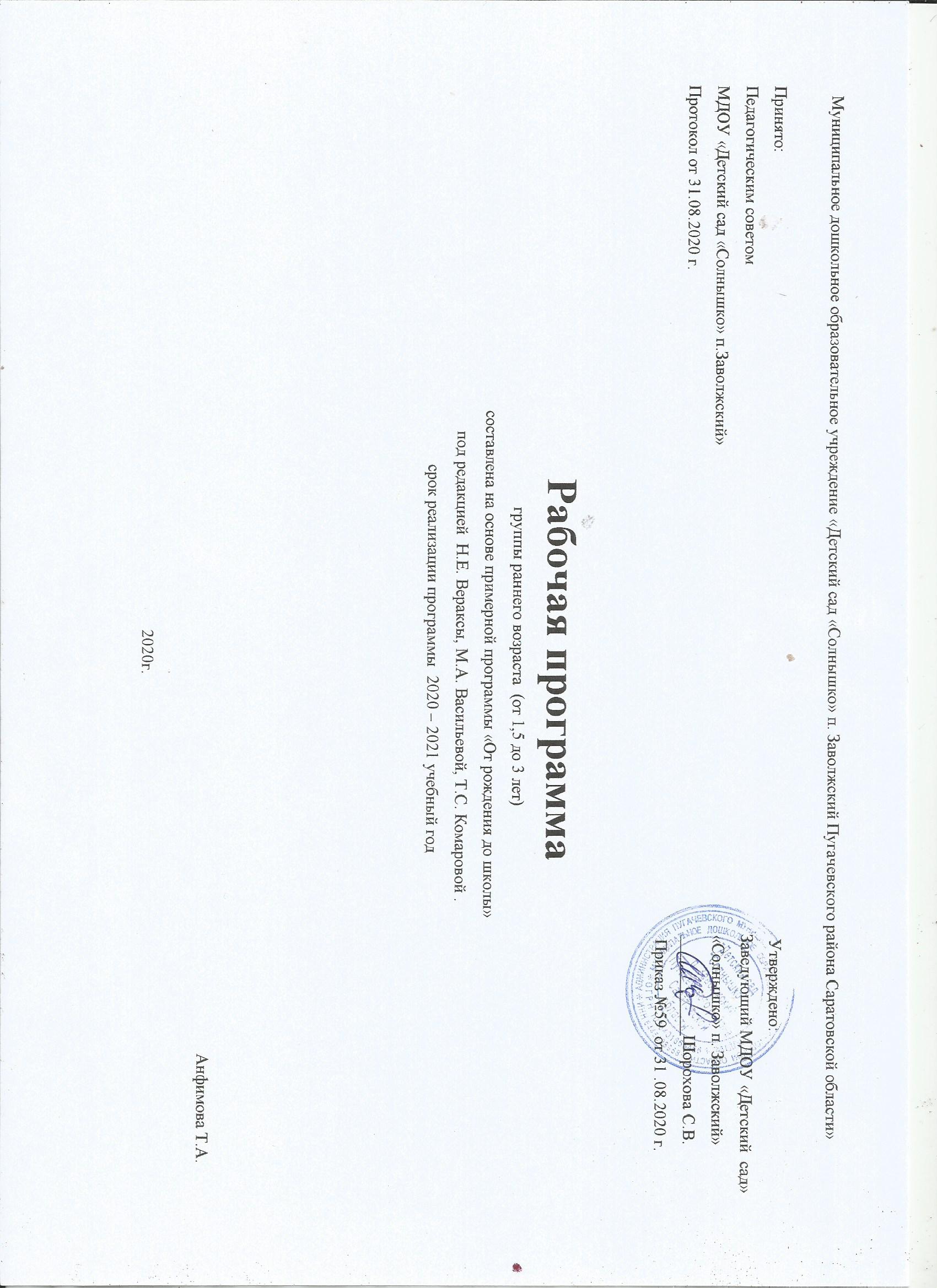 Содержание Целевой раздел	Пояснительная записка  Формы, способы, методы и средства реализации Программы   Целевые ориентиры образования в раннем возрасте    Планируемые результаты как ориентиры освоения воспитанниками основной образовательной программы дошкольного образования  Содержательный раздел	Особенности взаимодействия с семьями воспитанников.  Способы поддержки детской инициативы.   Содержание воспитательно – образовательной работы по образовательным областям. Календарно – тематическое планирование в  группе раннего возраста.   Организационный раздел	Режим дня   	Расписание НОД  	Организация развивающей предметно – развивающей среды    Список литературы  ПОЯСНИТЕЛЬНАЯ  ЗАПИСКА.Настоящая рабочая программа разработана на основе основной образовательной программы ДОУ,  основной общеобразовательной программы дошкольного образования «ОТ РОЖДЕНИЯ ДО ШКОЛЫ» / Под ред. Н. Е. Вераксы, Т. С. Комаровой, М. А. Васильевой/ -  в соответствии с Федеральными государственными требованиями к структуре основной общеобразовательной программы дошкольного образования для детей младшего дошкольного возраста.Рабочая программа определяет содержание и организацию воспитательно-образовательного процесса для детей 1 младшей группы и направлена на формирование общей культуры, развитие физических, интеллектуальных и личностных качеств, формирование предпосылок учебной деятельности, обеспечивающих социальную успешность, сохранение и укрепление здоровья детей.Исходя из поставленной цели, формируются следующие задачи:Укрепление здоровья, приобщение к здоровому образу жизни, развитие двигательной и гигиенической культуры детей.Развитие гуманистической направленности отношения детей к миру, воспитание культуры общения, эмоциональной отзывчивости и доброжелательности к людям.Развитие эстетических чувств детей, творческих способностей, эмоционально-ценностных ориентаций, приобщение воспитанников к искусству и художественной литературе.Развитие познавательной активности, познавательных интересов, интеллектуальных способностей детей, самостоятельности и инициативы, стремления к активной деятельности и творчеству.Реализация цели осуществляется в процессе разнообразных видов деятельности:Образовательная деятельность, осуществляемая в процессе организации различных видов детской деятельности (игровой, коммуникативной, трудовой, познавательно-исследовательской, продуктивной, музыкально-художественной, чтения).Образовательная деятельность, осуществляемая в ходе режимных моментов;Самостоятельная деятельность детей.Взаимодействие с семьями детей по реализации рабочей  программы.Таким образом, решение программных задач осуществляется  в совместной деятельности взрослых и детей и самостоятельной деятельности детей не только в рамках непосредственно образовательной деятельности, но и при проведении режимных моментов в соответствии со спецификой дошкольного образования.
Содержание рабочей программы включает совокупность образовательных областей, которые обеспечивают разностороннее развитие детей с учетом их возрастных и индивидуальных особенностей по основным направлениям – физическому, социально-личностному, познавательно-речевому и художественно-эстетическому.
      Данная рабочая  программа разработана в связи с внедрением ФГОС в образовательный процес ДОУ. 
      Срок реализации Программы – 1 год (2018 -2019 учебный год) Рабочая программа  разработана в соответствии со следующими нормативными документами: При разработке Программы учитывались следующие нормативные документы: - Федеральный закон 273-ФЗ «Об образовании в Российской Федерации». - постановление Главного государственного санитарного врача РФ от 15.05.2013 №26 «Об утверждении СанПиН 2.4.1.3049-13 «Санитарно-эпидемиологические требования к устройству, содержанию и организации режима работы дошкольных образовательных организаций». - приказ Минобрнауки России от 30.08.2013 №1014 «Об утверждении Порядка организации и осуществления образовательной деятельности по основным образовательным программам - образовательным программам дошкольного образования». - приказ Минобрнауки России от 17.10.2013 №1155 «Об утверждении Федерального государственного образовательного стандарта дошкольного образования». - Устав МДОУ «Детский сад «Солнышко» п.Заволжский Пугачевского района Саратовской области»Формы, способы, методы и средства реализации Программы- Особенности образовательной деятельностиВажнейшие образовательные ориентиры:- обеспечение эмоционального благополучия детей;- создание условий для формирования доброжелательного и внимательного отношения детей к другим людям;- развитие детской самостоятельности (инициативности, автономии и ответственности);-развитие детских способностей, формирующихся в разных видах деятельности.Для реализации этих целей рекомендуется:- проявлять уважение к личности ребенка и развивать демократический стиль взаимодействия с ним и с другимипедагогами;- создавать условия для принятия ребенком ответственности и проявления эмпатии к другим людям;- обсуждать совместно с детьми возникающие конфликты, помогать решать их, вырабатывать общие правила, учитьпроявлять уважение друг к другу;- обсуждать с детьми важные жизненные вопросы, стимулировать проявление позиции ребенка;- обсуждать с родителями целевые ориентиры, на достижение которых направлена деятельность педагогов, и включатьчленов семьи в совместное взаимодействие по достижению этих целей.- Способы и направления поддержки детской инициативыДля формирования детской самостоятельности педагог должен выстраивать образовательную среду, чтобы дети могли:- учиться на собственном опыте, экспериментировать с различными объектами, в том числе с растениями;- изменять или конструировать игровое пространство в соответствии с возникающими игровыми ситуациями- находиться в течение дня в одновозрастных, так и в разновозрастных группахУсловия для развития самостоятельности:- организация предметно-пространственной среды (вариативной, состоять из различных площадок), которые дети могутвыбирать по собственному желанию;- создание условий для развития свободной игровой деятельности;- создание условий для развития познавательной деятельности; создание условий для самовыражения средствами искусства;- создание условий для физического развития.Целевые ориентиры образования в раннем возрасте:• Ребенок интересуется окружающими предметами и активно действует с ними; эмоционально вовлечен в действия с игрушками и другими предметами, стремится проявлять настойчивость в достижении результата своих действий.• Использует специфические, культурно фиксированные предметные действия, знает назначение бытовых предметов (ложки, расчески, карандаша и пр.) и умеет пользоваться ими. Владеет простейшими навыками самообслуживания; стремится проявлять самостоятельность в бытовом игровом поведении; проявляет навыки опрятности.• Проявляет отрицательное отношение к грубости, жадности.• Соблюдает правила элементарной вежливости (самостоятельно или по напоминанию говорит «спасибо», «здравствуйте», «до свидания», «спокойной ночи» (в семье, в группе); имеет первичные представления об элементарных правилах поведения в детском саду, дома, на улице истарается соблюдать их.• Владеет активной речью, включенной в общение; может обращаться с вопросами и просьбами, понимает речь взрослых; знает названия окружающих предметов и игрушек. Речь становится полноценным средством общения с другими детьми.• Стремится к общению со взрослыми и активно подражает им в движениях и действиях; появляются игры, в которых ребенок воспроизводит действия взрослого. Эмоционально откликается на игру, предложенную взрослым, принимает игровую задачу.• Проявляет интерес к сверстникам; наблюдает за их действиями и подражает им. Умеет играть рядом со сверстниками, не мешая им. Проявляет интерес к совместным играм небольшими группами.• Проявляет интерес к окружающему миру природы, с интересом участвует в сезонных наблюдениях.• Проявляет интерес к стихам, песням и сказкам, рассматриванию картинок, стремится двигаться под музыку; эмоционально откликается на различные произведения культуры и искусства.• С пониманием следит за действиями героев кукольного театра; проявляет желание участвовать в театрализованных и сюжетно-ролевых играх.• Проявляет интерес к продуктивной деятельности (рисование, лепка, конструирование, аппликация).• У ребенка развита крупная моторика, он стремится осваивать различные виды движений (бег, лазанье, перешагивание и пр.). С интересом участвует в подвижных играх с простым содержанием, несложными движения.Планируемые результаты  освоения воспитанниками основной образовательной программы дошкольного образования.3 годаСодержательный раздел  Особенности взаимодействия с семьями воспитанников.Основные цели и задачи взаимодействия детского сада с семьей:Ведущая цель - создание необходимых условий для формирования ответственных взаимоотношений с семьями воспитанников и развития компетентности родителей (способности разрешать разные типы социально- педагогических ситуаций, связанных с воспитанием ребенка); обеспечение права родителей на уважение и понимание, на участие в жизни детского сада.Основные задачи:- изучение отношения педагогов и родителей к различным вопросам воспитания, обучения, развития детей, условий организации разнообразной деятельности в детском саду и семье;- знакомство педагогов и родителей с лучшим опытом воспитания в детском саду и семье, а так же с трудностями, возникающими в семейном и общественном воспитании дошкольников;- информирование друг друга об актуальных задачах воспитания и обучения детей и о возможностях детского сада и семьи в решении данных задач;- создание в детском саду условий для разнообразного по содержанию и формам сотрудничества, способствующего развитию конструктивного взаимодействия педагогов и родителей с детьми;- поощрение родителей за внимательное отношение к разнообразным стремлениям и потребностям ребенка, создание необходимых условий для их удовлетворения в семье.Сентябрь.  Адаптация ребенка в детском садуРежим дня – это важно .Консультация.В первый раз - в детский сад. папка- передвижкаОктябрь.Задачи воспитания и обучения в группе раннего возраста- родительское собраниеАктивизация речи детей 2-3 лет. Консультация Что делать, если ребенок плачет при расставании с родителями. папка- передвижка.Ноябрь. 10 правил воспитания ребенка Консультация. Воспитание культурно-гигиенических навыков. папка- передвижка.Развитие мелкой моторики рук и пальцев у малышей КонсультацияПодготовка к Новому году. Организация подарков. Заседание родительского комитетаДекабрь. Игра - важная самостоятельная деятельность ребенка Родительское собраниеВ какие игры играть дома. Руководство игрой ребенка в семье. Консультация.Конкурс для детей и родителей «Елочка красавица-всем ребятам нравится.»Игровая деятельность детей в детском саду Папка- передвижкаНовый год! В гости к деду Морозу. Новогодний утренник с родителямиЯнварь. Развитие самостоятельности у малышей Консультация и памятки для родителейЭтикет для малышей. Папка-передвижка.Соблюдение режимных моментов дома. Беседа.Один день из жизни детей в детском саду ФотовыставкаФевраль. Учите ребенка говорить правильно КонсультацияБезопасность детей (пожарная, пдд) Папка- передвижкаСенсорные игры для малышей БеседаМарт.Мамочка любимая моя - фото выставка. Поздравляем мам! Весенний утренник для мам.Гиперактивность у ребенка. КонсультацияРоль семьи в формировании навыков самообслуживания Папка- передвижкаПальчиковые игры, стимулирование речи у малышей КонсультацияАпрель. Одежда детей в весенний период.  Беседа.Как избавить ребенка от нежелательной привычки. Консультация.Агрессивность и ее проявления КонсультацияЭкологический субботник Участие родителей в субботникеМай. Итоги воспитательно-образовательной работы. Летнийоздоровительный период. Родительское собраниеСолнце, воздух и вода - наши лучшие друзья! Папка- передвижка Способы и направления поддержки детской инициативыОбъектом при оценивании качества образовательного процесса являются условия, созданные для реализации образовательной Программы, и степень их соответствия требованиям Стандарта.Условия реализации Программы обеспечивают полноценное развитие личности детей во всех основных образовательных областях, а именно: в сферах социально–коммуникативного, познавательного, речевого, художественно-эстетического и физического развития личности детей на фоне их эмоционального благополучия и положительного отношения к миру, к себе и к другим людям. Выполнение требований к условиям реализации Программы обеспечивает создание социальной ситуации развития для участников образовательных отношений, включая создание образовательной среды.1) гарантирует охрану и укрепление физического и психического здоровья детей;2) обеспечивает эмоциональное благополучие детей;3) способствует профессиональному развитию педагогических работников;4) создает условия для развивающего вариативного дошкольного образования;5) обеспечивает открытость дошкольного образования;6) создает условия для участия родителей (законных представителей) в образовательной деятельности.Содержание психолого-педагогической работы.Содержание психолого-педагогической работы с детьми дается по образовательным областям: «Социально-коммуникативное развитие», «Познавательное развитие», «Речевое развитие», «Художественно- эстетическое развитие», «Физическое развитие».Содержание работы ориентировано на разностороннее развитие дошкольников с учетом их возрастных и индивидуальных особенностей. Задачи психолого-педагогической работы по формированию физических, интеллектуальных и личностных качеств детей решаются интегрировано в ходе освоения всех образовательных областей.Программные образовательные задачи решаются в непосредственной образовательной деятельности, в ходе режимных моментов - как в совместной деятельности взрослого и детей, так и в самостоятельной деятельности дошкольников.Комплексно-тематическое планирование организованной образовательной деятельности образовательной области «Познавательное  развитие»Комплексно-тематическое планирование организованной образовательной деятельности образовательной области «Речевое развитие» Календарно – тематическое  планирование  художественно – эстетическое развитие (рисование)  в группе раннего возраста  (от 1.5  до 3 лет.)Литература: Е.А. Янушко «Рисование с детьми раннего возраста» (1-3 года)Комплексно – тематическое планирование организованной образовательной деятельности образовательной области  Художественно – эстетическое развитие (лепка).  Комплексно-тематическое планирование организованной образовательной деятельности образовательной области «Физическое развитие»РАЗВЕРНУТОЕ КОМПЛЕКСНО-ТЕМАТИЧЕСКОЕ ПЛАНИРОВАНИЕ ОРГАНИЗОВАННОЙ ОБРАЗОВАТЕЛЬНОЙ ДЕЯТЕЛЬНОСТИ (СОДЕРЖАНИЕ ПСИХОЛОГО-ПЕДАГОГИЧЕСКОЙ РАБОТЫ)Организационный раздел.                                                                   Режим дня                    группы раннего возраста (от 1,5 до 3 лет)	                        на холодный период                                                                  Расписание ООД в группе раннего возраста (от 1.5 до 3лет)муниципального дошкольного образовательного учреждения«Детский сад «Солнышко»п.Заволжский.»на 2020 - 2021 учебный год Согласно СанПин 2.4.1.3049 – 13, не регламентируется количество занятий с детьми в дошкольном учреждении; регламентируется лишь длительность образовательной нагрузки:« 11.9. Для детей раннего возраста от 1,5 до 3 лет длительность непрерывной непосредственной образовательной деятельности не должна превышать 10 мин. Допускается осуществлять образовательную деятельность в первую и во вторую половину дня (по 8-10 минут). Допускается осуществлять образовательную деятельность на игровой площадке во время прогулки.11.11. Максимально допустимый объем образовательной нагрузки в первой половине дня в младшей и средней группах не превышает 30 и 40 минут. В середине времени, отведенного на непрерывную образовательную деятельность, проводят физкультурные минутки. Перерывы между периодами непрерывной образовательной деятельности – не менее 10 минут»ОРГАНИЗАЦИЯ РАЗВИВАЮЩЕЙ ПРЕДМЕТНО-ПРОСТРАНСТВЕННОЙ СРЕДЫ (ЦЕНТРЫ ДЕЯТЕЛЬНОСТИ)Требования к развивающей предметно-пространственной среде.1. Развивающая предметно-пространственная среда обеспечивает максимальную реализацию образовательного потенциала пространства ДОУ, группы, а также территории, прилегающей к ДОУ , материалов, оборудования и инвентаря для развития детей дошкольного возраста в соответствии с особенностями каждого возрастного этапа, охраны и укрепления их здоровья, учета особенностей и коррекции недостатков их развития.2. Развивающая предметно-пространственная среда должна обеспечивать возможность общения и совместной деятельности детей (в том числе детей разного возраста) и взрослых, двигательной активности детей, а также возможности для уединения.3. Развивающая предметно-пространственная среда должна обеспечивать:реализацию различных образовательных программ;учет национально-культурных, климатических условий, в которых осуществляется образовательная деятельность;учет возрастных особенностей детей.4. Развивающая предметно-пространственная среда должна быть содержательно-насыщенной, трансформируемой, полифункциональной, вариативной, доступной и безопасной.1) Насыщенность среды должна соответствовать возрастным возможностям детей и содержанию Программы.Образовательное пространство должно быть оснащено средствами обучения и воспитания (в том числе техническими), соответствующими материалами, в том числе расходным игровым, спортивным, оздоровительным оборудованием, инвентарем (в соответствии со спецификой Программы).Организация образовательного пространства и разнообразие материалов, оборудования и инвентаря (в здании и на участке) должны обеспечивать:игровую, познавательную, исследовательскую и творческую активность всех воспитанников, экспериментирование с доступными детям материалами (в том числе с песком и водой);двигательную активность, в том числе развитие крупной и мелкой моторики, участие в подвижных играх и соревнованиях;эмоциональное благополучие детей во взаимодействии с предметно-пространственным окружением;возможность самовыражения детей.Для детей младенческого и раннего возраста образовательное пространство должно предоставлять необходимые и достаточные возможности для движения, предметной и игровой деятельности с разными материалами.2) Трансформируемость пространства предполагает возможность изменений предметно-пространственной среды в зависимости от образовательной ситуации, в том числе от меняющихся интересов и возможностей детей.3) Полифункциональность материалов предполагает:возможность разнообразного использования различных составляющих предметной среды, например, детской мебели, матов, мягких модулей, ширм и т.д.;наличие в Организации или Группе полифункциональных (не обладающих жестко закрепленным способом употребления) предметов, в том числе природных материалов, пригодных для использования в разных видах детской активности (в том числе в качестве предметов-заместителей в детской игре).4) Вариативность среды предполагает:наличие в Организации или Группе различных пространств (для игры, конструирования, уединения и пр.), а также разнообразных материалов, игр, игрушек и оборудования, обеспечивающих свободный выбор детей;периодическую сменяемость игрового материала, появление новых предметов, стимулирующих игровую, двигательную, познавательную и исследовательскую активность детей.5) Доступность среды предполагает:доступность для воспитанников, в том числе детей с ограниченными возможностями здоровья и детей-инвалидов, всех помещений, где осуществляется образовательная деятельность;свободный доступ детей, в том числе детей с ограниченными возможностями здоровья, к играм, игрушкам, материалам, пособиям, обеспечивающим все основные виды детской активности;исправность и сохранность материалов и оборудования.6) Безопасность предметно-пространственной среды предполагает соответствие всех ее элементов требованиям по обеспечению надежности и безопасности их использования.Предметно-развивающая среда  Развивающая предметно-пространственная среда обеспечивает максимальную реализацию образовательного потенциала пространства и материалов, оборудования и инвентаря для развития детей дошкольного возраста в соответствии с особенностями каждого возрастного этапа, охраны и укрепления их здоровья, учёта особенностей и коррекции недостатков их развития.Предметно-развивающая среда в первой младшей группе содержательно-насыщенна, трансформируема, полифункциональна, вариативна, доступна и безопасна.Пространство группы следует организовывать в виде хорошо разграниченных зон («центры», «уголки», «площадки»), оснащенных большим количеством развивающих материалов (книги, игрушки, материалы для творчества, развивающее оборудование и пр.). Все предметы должны быть доступны детям.Подобная организация пространства позволяет дошкольникам выбирать интересные для себя занятия, чередовать их в течение дня, а педагогу дает возможность эффективно организовывать образовательный процесс учетом индивидуальных особенностей детей.Оснащение уголков должно меняться в соответствии с тематическим планированием образовательного процесса.В качестве центров развития могут выступать:• уголок для сюжетно-ролевых игр;• книжный уголок;• зона для настольно-печатных игр;• зона ИЗО• спортивный уголок;• уголки для разнообразных видов самостоятельной деятельности детей — конструктивной, изобразительной, музыкальной и др.;• игровой уголок (с игрушками, строительным материалом).РАЗВЕРНУТОЕ КОМПЛЕКСНО-ТЕМАТИЧЕСКОЕ ПЛАНИРОВАНИЕ ОРГАНИЗОВАННОЙ ОБРАЗОВАТЕЛЬНОЙ ДЕЯТЕЛЬНОСТИ(СОДЕРЖАНИЕ ПСИХОЛОГО-ПЕДАГОГИЧЕСКОЙ РАБОТЫ)Список литературы.1. Ознакомление с природой в детском саду. Вторая группа раннего возраста/ О.А.Соломенникова.М. 2016г.*2. Формирование элементарных математических представлений .Вторая группа раннего возраста/  И.А.Помораева, В.А.Позина**М.2015г.3. От рождения до школы. Комплексные занятия. 1мл. группа. диск под ред.Н.Е Вераксы, Т.С Комаровой, М.А Васильевой. М.-,2015 г.5.Изобразительная деятельность в детском саду./ И.А Лыкова. М – 2007 г.6.От рождения до школы. Примерная основная общеобразовательная программа дошкольного образования под ред.Н.Е Вераксы, Т.С Комаровой, М.А    Васильевой. М.- Мозаика – Синтез,2014 г7.Занятия на прогулке с малышами пособие для педагогов для работы с детьми 2 – 4лет/ С.Н.Теплюк. М,2016 г8.Дидактические игры в детском саду. /А.К Бондаренко. М.1991 г.9.Формирование основ безопасности у дошкольников. / К.Ю.Белая, М.2017 г.10. Развитие речи в детском саду. Вторая группа раннего возраста. / В.В Гербова,М.2017 г.11. Примерные планы физкультурных занятий с детьми 2-3 лет /С.Ю.Федорова, М.2018г.12. «Рисование с детьми раннего возраста» (1-3 года) Е.А. ЯнушкоЦелевые ориентирыДинамика освоения целевых ориентиров1. Развита крупная моторика, он стремится осваивать различные виды движения (бег, лазанье, перешагивание и пр.).Антропометрические показатели (рост, вес) в норме. Владеет соответствующими возрасту основными движениями.Проявляет желание играть в подвижные игры с простым содержанием, несложными движениями.Самостоятельно или при небольшой помощи взрослого выполняет доступные возрасту гигиенические процедуры, владеет доступными возрасту навыками самообслуживания.Имеет первичные представления о себе как о человеке, знает названия основных частей тела, их функции.2.Интересуется окружающими предметами и активно действует с ними; эмоционально вовлечен в действия с игрушками и другими предметами, стремится проявлять настойчивость в достижении результата своих действий;Принимает участие в играх (подвижных, театрализованных, сюжетно-ролевых),проявляет интерес к игровым действиям сверстников.Проявляет интерес к окружающему миру природы, участвует в сезонных наблюдениях.Принимает активное участие в продуктивной деятельности (рисование, лепка, конструирование).С интересом слушает сказки, рассказы воспитателя; рассматривает картинки, иллюстрации.3.Обладает интересом к стихам, песням и сказкам, рассматриванию картинки, стремится двигаться под музыку; проявляет эмоциональный  отклик на различные произведения культуры и искусства;Проявляет положительные эмоции в процессе самостоятельной двигательной деятельности.Проявляет эмоциональную отзывчивость на доступные возрасту литературно- художественные произведения (потешки, песенки, сказки, стихотворения).Эмоционально и заинтересованно следит за развитием действия в играх –драматизациях и кукольных спектаклях, созданных силами взрослых и старших детей.Проявляет эмоциональную отзывчивость на произведения изобразительного искусства, на красоту окружающих предметов (игрушки) и объектов природы (растения, животные).Проявляет эмоциональную отзывчивость на доступные возрасту музыкальные произведения, различает веселые и грустные мелодии.4. Стремится к общению со взрослыми и активно подражает им в  движениях и действиях; появляются игры, в которых ребенок воспроизводит действия взрослого;Умеет играть рядом со сверстниками, не мешая им. Проявляет интерес к совместным играм небольшими группами.Может по просьбе взрослого или по собственной инициативе рассказать об изображенном на картинке, об игрушке, о событии из личного опыта.Речь становится полноценным средством общения с другими детьми5. Использует специфические, культурно фиксированные  предметные действия, знает назначение бытовых предметов (ложки, расчёски, карандаша и пр.)  и умеет пользоваться ими. Владеет простейшими навыками самообслуживания; стремится проявлять самостоятельность в бытовом и игровом поведении;Самостоятельно или после напоминания взрослого соблюдает элементарные правила поведения во время еды, умывания.Имеет первичные представления об элементарных правилах поведения в детском саду, дома, на улице (не бегать, не кричать, выполнять просьбы взрослого) и соблюдает их.Соблюдает правила элементарной вежливости. Самостоятельно или по напоминанию говорит «спасибо», «здравствуйте», «до свидания», «спокойной ночи» (в семье, в группе).Проявляет отрицательное отношение к грубости, жадности.6. Владеет активной и пассивной речью, включённой в общение; может обращаться с вопросами и просьбами, понимает речь взрослых; знает названия окружающих предметов и игрушек;Умеет по словесному указанию взрослого находить предметы по названию, цвету, размеру.Отвечает на простейшие вопросы («Кто?», «Что?», «Что делает?»...).Выполняет простейшие поручения взрослого.Проявляет интерес к книгам, к рассматриванию иллюстраций.7. Проявляет интерес к сверстникам; наблюдает за их действиями и подражает им;У ребенка сформированы умения и навыки, необходимые для осуществления различных видов детской деятельности.«Физическое развитие»Умеет самостоятельно одеваться и раздеваться в определенной последовательности.Проявляет навыки опрятности (замечает непорядок в одежде, устраняет его при небольшой помощи взрослых).При небольшой помощи взрослого пользуется индивидуальными предметами (носовым платком, салфеткой, полотенцем, расческой, горшком).Умеет самостоятельно есть.Умеет выполнять ходьбу и бег, не наталкиваясь на других детей.Может прыгать на двух ногах на месте, с продвижением вперед и т.д.Умеет брать, держать, переносить, класть, бросать, катать мяч.Умеет ползать, подлезать под натянутую веревку, перелезать через бревно, лежащее на полу.«Социально-коммуникативное развитие»Может играть рядом, не мешая другим детям, подражать действиям сверстника.Эмоционально откликается на игру, предложенную взрослым, подражает его действиям, принимает игровую задачу.Самостоятельно выполняет игровые действия с предметами, осуществляет перенос действий с объекта на объект.Использует в игре замещение недостающего предмета.Общается в диалоге с воспитателем.В самостоятельной игре сопровождает свои действия речью.Следит за действиями героев кукольного театра.Выполняет простейшие трудовые действия (с помощью педагога).Наблюдает за трудовыми процессами воспитателя в уголке природы.Соблюдает элементарные правила поведения в детском саду.Соблюдает элементарные правила взаимодействия с растениями и животными.Имеет элементарные представления о правилах дорожного движения.«Познавательное развитие»Формирование элементарных математических представлений.Может образовать группу из однородных предметов.Различает один и много предметов.Различает большие и маленькие предметы, называет их размер.Узнает шар и куб.Различает и называет предметы ближайшего окружения.Называет имена членов своей семьи и воспитателей.Узнает и называет некоторых домашних и диких животных, их детенышей.Различает некоторые овощи, фрукты (1-2 вида).Различает некоторые деревья ближайшего окружения (1-2 вида).Имеет элементарные представления о природных сезонных явлениях.«Речевое развитие»Может поделиться информацией («Ворону видел»), пожаловаться на неудобство (замерз, устал) и действия сверстника (отнимает).Сопровождает речью игровые и бытовые действия.Слушает небольшие рассказы без наглядного сопровождения.Слушает доступные по содержанию стихи, сказки, рассказы. При повторном чтении проговаривает слова, небольшие фразы.Рассматривает иллюстрации в знакомых книгах с помощью педагога.«Художественно-эстетическое развитие»Знает, что карандашами, фломастерами, красками и кистью можно рисовать.Различает красный, синий, зеленый, желтый, белый, черный цвета.Умеет раскатывать комок глины прямыми и круговыми движениями кистей рук; отламывать от большого комка глины маленькие комочки, сплющивать их ладонями; соединять концы раскатанной палочки, плотно прижимая их друг к другу.Лепит несложные предметы; аккуратно пользуется глиной.Различает основные формы деталей строительного материала.С помощью взрослого сооружает разнообразные постройки, используя большинство форм.Разворачивает игру вокруг собственной постройки.Узнает знакомые мелодии и различает высоту звуков (высокий — низкий).Вместе с воспитателем подпевает в песне музыкальные фразы.Двигается в соответствии с характером музыки, начинает движение с первыми звуками музыки.Умеет выполнять движения: притопывать ногой, хлопать в ладоши, поворачивать кисти рук.Называет музыкальные инструменты: погремушки, бубен. Подыгрывание на детских ударных музыкальных инструментах народные мелодии.№ТемаТемаТемаЗадачиДатаОборудованиеПримечание1.МОРКОВКА ОТ ЗАЙЧИКА.*занятие №1, СТР. 20МОРКОВКА ОТ ЗАЙЧИКА.*занятие №1, СТР. 20МОРКОВКА ОТ ЗАЙЧИКА.*занятие №1, СТР. 20Расширять представления детей об овощах (о моркови). Формировать доброжелательное отношение к окружающим.Игрушечный зайчик, целая и тертая морковь.2.Мяч в корзине**ЗАНЯТИЕ №1, СТР. 10Мяч в корзине**ЗАНЯТИЕ №1, СТР. 10Мяч в корзине**ЗАНЯТИЕ №1, СТР. 10Развитие предметных действийМячи, одинаковые по цвету и  величине (по количеству детей), корзина.3.Палочка – игралочка**занятие №2, стр.10Палочка – игралочка**занятие №2, стр.10Палочка – игралочка**занятие №2, стр.10Развитие предметных действийКоробка, палочка с нанизанными на нее шариками, одинаковыми по цвету и величине (по количеству детей)4.Что катится, что не                КАТИТСЯ**Занятие №1, СТР.11Что катится, что не                КАТИТСЯ**Занятие №1, СТР.11Что катится, что не                КАТИТСЯ**Занятие №1, СТР.11Формирование умения различать предметы по форме и называть их: кубик, шарик. Формирование умения производить действия с предметами: обводить форму предмета, катать, ставить.яркие осенние листья разной формы и цвета (из цветной бумаги), картина с изображением осеннего леса5.Листопад, листопад,                ЛИСТЬЯ ЖЕЛТЫЕ  …*ЗАНЯТИЕ №2, СТР.21Листопад, листопад,                ЛИСТЬЯ ЖЕЛТЫЕ  …*ЗАНЯТИЕ №2, СТР.21Листопад, листопад,                ЛИСТЬЯ ЖЕЛТЫЕ  …*ЗАНЯТИЕ №2, СТР.21Дать детям элементарные представления об осенних изменениях в природе. Формировать умения определять погоду по внешним признакам и последовательно, по сезону, одеваться на прогулку. Учить выделять ствол, ветки и листья деревьев.Кукла Маша и одежда для нее.6.спрячь кубик, спрячь     ШАРИК**занятие №2, стр.12спрячь кубик, спрячь     ШАРИК**занятие №2, стр.12спрячь кубик, спрячь     ШАРИК**занятие №2, стр.12Формирование умения различать предметы по форме и называть их: кубик, шарик. Формирование умения производить действия с предметами: обводить форму предмета ладошкой, катать, ставить.Грузовая машина, 2 коробки, кубики и шарики одинаковой величины и цвета (по количеству детей)7.НАЙДИ ТАКОЙ ЖЕ**занятие №3, СТР.12НАЙДИ ТАКОЙ ЖЕ**занятие №3, СТР.12НАЙДИ ТАКОЙ ЖЕ**занятие №3, СТР.12Формирование умения различать предметы по форме и называть их: кирпичик, шарик. Формирование умения производить действия с предметами: гладить ладошкой, катать, ставить, сооружать простейшие постройки.Коробки разного цвета (2 шт.), кирпичики и шарики одинаковой величины и цвета (по количеству детей)8.сТРОИМ СТУЛЬЧИКИ     ДЛЯ МАТРЕШЕК**занятие №4, СТР.13сТРОИМ СТУЛЬЧИКИ     ДЛЯ МАТРЕШЕК**занятие №4, СТР.13сТРОИМ СТУЛЬЧИКИ     ДЛЯ МАТРЕШЕК**занятие №4, СТР.13Формирование умения различать предметы по форме и называть их: кубик, шарик. Формирование умения сооружать простые постройки.Матрешки (по количеству детей),  кирпичики и шарики одинаковой величины и цвета (по количеству детей), коробка9.Рыбка плавает в ВОДЕ*занятие №3,  СТР.23Рыбка плавает в ВОДЕ*занятие №3,  СТР.23Рыбка плавает в ВОДЕ*занятие №3,  СТР.23Дать детям элементарные представления об аквариумных рыбах. Формировать интерес к обитателям аквариума.Аквариум с золотой рыбкой, корм для рыб.10ЧТО В МЕШОЧКЕ?**занятие №1, СТР.14ЧТО В МЕШОЧКЕ?**занятие №1, СТР.14ЧТО В МЕШОЧКЕ?**занятие №1, СТР.14Формирование умения различать предметы по форме и называть их: кубик, шарик, кирпичик.Чудесный мешочек, кубики, шарики, кирпичики, 3 коробки11СОБИРАЕМ ИГРУШКИ НА ПРОГУЛКУ**     занятие №2, СТР.15СОБИРАЕМ ИГРУШКИ НА ПРОГУЛКУ**     занятие №2, СТР.15СОБИРАЕМ ИГРУШКИ НА ПРОГУЛКУ**     занятие №2, СТР.15Развитие умения различать предметы контрастной величины о обозначать их словами : большой, маленький.Машина, большое и маленькое ведерки одного цвета, большие и маленькие формочки одного цвета121212СТРОИМ БАШЕНКИ**занятие №4, СТР.16Развитие умения различать контрастные по величине кубики и называть их : большие кубики, маленькие кубики. Формирование умения сооружать простые постройки.Кукла, большие и маленькие кубики одинакового цвета, коробка131313У КОРМУШКИ.*занятие №4,  СТР.24Дать детям элементарные представления о кормушках для птиц. Формировать доброе отношение к птицам, желание заботиться о них.Кормушка для птиц, конверт с письмом, корм для птиц.141414ПРОКАТИМ ШАРИКИ ПО ДОРОЖКАМ **   занятие №1, СТР.17Развитие умения различать контрастные по величине кубики и называть их : большие кубики, маленькие кубики. Совершенствование предметных действий.Корзинка, большие и маленькие шарики одного цвета, большая и маленькая полоски бумаги151515игрушки для кукол**занятие №2, стр.18Развитие умения различать контрастные по величине кубики и шарики. Формирование умения группировать предметы по величине.Контрастные по величине кубики и шарики одинакового цвета, большая и маленькая куклы, 3 коробки 161616игра с матрешками**занятие №3, стр.19Развитие умения формировать группы однородных предметов, различать количество предметов:  много – один.Коробка, салфетка, одинаковые матрешки171717Снеговичок и елочка.*занятие №5,  СТР.26Расширять представления детей о деревьях. Показать свойства снега, развивать внимание, интерес к экспериментальной деятельности.Игрушка Снеговик или снеговик, вылепленный из снега; цветные льдинки с петельками, ель (растущая на участке).1818ИГРАЕМ С ФЛАЖКАМИ**занятие №1, СТР.20ИГРАЕМ С ФЛАЖКАМИ**занятие №1, СТР.20Развитие умения формировать группы однородных предметов, различать количество предметов:  много - много. Формирование умения употреблять в речи существительные в единственном и множественном числе. Флажки красного и синего цветов, 2 коробки, 2 вазы1919ИГРАЕМ СО СНЕЖНЫМИ КОМОЧКАМИ**ЗАНЯТИЕ №2, СТР.21ИГРАЕМ СО СНЕЖНЫМИ КОМОЧКАМИ**ЗАНЯТИЕ №2, СТР.21Развитие умения различать контрастные по величине предметы и обозначать их соответствующими словами: большой, маленький. Развитие умения формировать группы предметов и различать их количество: много – один, один  -много.Корзинка, 1 большой «снежный» комочек, маленькие комочки.2020ИГРА С МЯЧАМИ**занятие №3, СТР.22ИГРА С МЯЧАМИ**занятие №3, СТР.22Развитие умения различать контрастные по величине предметы и обозначать их соответствующими словами: большой, маленький. Развитие умения формировать группы предметов и различать их количество: много – много.Большие и маленькие мячи одного цвета, 2 корзины2121Котенок Пушок.*занятие №6, СТР.27 Котенок Пушок.*занятие №6, СТР.27 Дать представления о домашних животных и их детенышах.панорама русской избы, печь, игрушечный котенок.2222СОБИРАЕМ БАШЕНКУ И ПИРАМИДКУ**занятие №1, 23СОБИРАЕМ БАШЕНКУ И ПИРАМИДКУ**занятие №1, 23Формирование умения различать предметы по форме и называть их: кубик, шарик. Развитие умения различать количество предметов: один – много. Развитие предметных действий.Кубики и шарики (для нанизывания на палочку) одинакового цвета и величины, 2 машины2323ПОДАРИМ ИГРУШКИ ЗАЙЧИКУ И МИШКЕ**занятие №2, СТР.24ПОДАРИМ ИГРУШКИ ЗАЙЧИКУ И МИШКЕ**занятие №2, СТР.24Формирование умения различать предметы по форме и называть их: кубик, шарик. Развитие умения различать количество предметов: много – много.Кубики и шарики одинакового цвета и величины, игрушечные заяц и медведь, 2 корзины, коробка с лентой2424НАЙДИ ПАРУ**занятие №4, СТР.25НАЙДИ ПАРУ**занятие №4, СТР.25Развитие умения формировать группы однородных предметов, различать их количество и обозначать словами: много –один, один -  много, много - много.Большие и маленькие пирамидки, салфетки2525ПЕТУШОК И ЕГО    СЕМЕЙКА*ЗАНЯТИЕ №7, СТР.29ПЕТУШОК И ЕГО    СЕМЕЙКА*ЗАНЯТИЕ №7, СТР.29Расширять представления детей о домашних животных и их характерных особенностях. Формировать желание проявлять заботу о домашних птицах.Панорама птичьего двора, игрушки: петушок, курочка и цыплята; пластилин, доски для лепки, салфетки.2626ЗАКАТИ ШАРИК В ДОМИК**занятие №1, СТР.26ЗАКАТИ ШАРИК В ДОМИК**занятие №1, СТР.26Развитие умения различать предметы, контрастные по величине и форме, формировать их в группы по количеству и обозначать в речи: большой, маленький, кубик, шарик, много -много. Формирование умения производить простейшие группировки предметов по форме и величине.Большие кубики и маленькие шарики одинакового цвета, большой и маленький грузовики2727СТРОИМ ВОРОТА ДЛЯ ШАРИКОВ**занятие №2, СТР.27СТРОИМ ВОРОТА ДЛЯ ШАРИКОВ**занятие №2, СТР.27Формирование умения различать предметы по форме и количеству и  называть их: кубик, шарик, кирпичик, много - мало. Формирование умения сооружать простейшие постройки.Кубики и шарики одинакового цвета, 2 кирпичика такого же цвета, корзинка2828СОБИРАЕМ ИГРУШКИ ДЛЯ МАТРЕШКИ**занятие №3, СТР. 28СОБИРАЕМ ИГРУШКИ ДЛЯ МАТРЕШКИ**занятие №3, СТР. 28Формирование умения различать предметы по форме и количеству обозначать их словами: кубик, шарик, кирпичик, много - мало. Формирование умения сооружать несложные постройки.Матрешка, близкие по величине шарики с отверстиями для пирамидки одинакового цвета, кубики, кирпичики, коробка2929СОЛНЫШКО, СОЛНЫШКО,ВЫГЛЯНИ В ОКОШЕЧКО *  занятие №8,  СТР.31СОЛНЫШКО, СОЛНЫШКО,ВЫГЛЯНИ В ОКОШЕЧКО *  занятие №8,  СТР.31Дать детям представления о весенних изменениях в природе. Формировать интерес к явлениям природы. Учить передавать образ солнца в рисунке.Фланелеграф, силуэты для выкладывания весеннего пейзажа, большой лист бумаги с нарисованным солнечным кругом, гуашь красного цвета, кисточки, баночки для воды, салфетки.3030пОСТРОИМ ДИВАНЧИКИ ДЛЯ КУКОЛ**занятие №4, СТР29пОСТРОИМ ДИВАНЧИКИ ДЛЯ КУКОЛ**занятие №4, СТР29Формирование умения различать предметы по форме (кубик, кирпичик) и цвету. Развитие умения различать и показывать части своего тела. Формирование умения сооружать несложные постройки.Коробка, 2 куклы, 3 кубика и  3 кирпичика красного цвета,  2 куклы, 3 кубика и  3 кирпичика желтого цвета3131ПОДАРКИ ДЛЯ ЕЖИКОВ**занятие №1, СТР.30ПОДАРКИ ДЛЯ ЕЖИКОВ**занятие №1, СТР.30Формирование умения различать предметы по величине и цвету. Развитие предметных действий.Большая и маленькая подушечки в форме ежей с нашитыми пуговицами, большие зеленые листочки и маленькие желтые листочки с петельками для пуговиц, корзинка3232ГДЕ СПРЯТАЛИСЬ ИГРУШКИ**занятие №2, СТР.31ГДЕ СПРЯТАЛИСЬ ИГРУШКИ**занятие №2, СТР.31Развитие умения слышать и называть пространственные предлоги и наречия, соотносить их с местом расположения конкретного предмета  (в, на, под, здесь, там, тут).Игрушки (петух, курица, собака, кошка, мышка, корова), иллюстрации с изображением этих игрушек3333ТАМ И ТУТ, ТАМ И ТУТ ОДУВАНЧИКИ ЦВЕТУТ...  *  занятие №9, СТР.33ТАМ И ТУТ, ТАМ И ТУТ ОДУВАНЧИКИ ЦВЕТУТ...  *  занятие №9, СТР.33Формировать у детей представления об одуванчике. Учить выделять характерные особенности одуванчика, называть его части. Развивать желание эмоционально откликаться на красоту окружающей природы, способствовать развитию речи как средства общения.Кукла Маша, одуванчики.3434МЫ ПЛЫВЕМ НА ЛОДКЕ**занятие №4, СТР.33МЫ ПЛЫВЕМ НА ЛОДКЕ**занятие №4, СТР.33Развитие умения различать количество предметов: (много – один), использовать в речи существительные в единственном и множественном числе. Развитие умения двигаться за взрослым в определенном направлении.Тазик с водой, бумажные лодочки, поднос, салфетка3535ВЫКЛАДЫВАЕМ, ПЕРЕКЛАДЫВАЕМ, СОБИРАЕМ**ЗАНЯТИЕ №1, СТР.34ВЫКЛАДЫВАЕМ, ПЕРЕКЛАДЫВАЕМ, СОБИРАЕМ**ЗАНЯТИЕ №1, СТР.34Развитие умения формировать группы однородных предметов, различать их количество и обозначать соответствующими словами: много – один, один – много, много – мало, много -  много.Зайчик , коробочки, 4 матрешки, 4 кубика, 4 колечка3636ДЕЛАЕМ КУЛИЧИКИ БОЛЬШИЕ И МАЛЕНЬКИЕ**ЗАНЯТИЕ №2, СТР.35ДЕЛАЕМ КУЛИЧИКИ БОЛЬШИЕ И МАЛЕНЬКИЕ**ЗАНЯТИЕ №2, СТР.35Формирование умения различать предметы по величине и обозначать их словами: большой, маленький. Развитие предметных действий.Большие и маленькие ведерки, совочки.ТемаТемаТемаТемаТемаТемаТемаТемаЗадачиДатаОборудованиеПримечание1.ПУТЕШЕСТВИЕ ПО   ТЕРРИТОРИИ УЧАСТКА                                      В.В.Гербова СТР.31ПУТЕШЕСТВИЕ ПО   ТЕРРИТОРИИ УЧАСТКА                                      В.В.Гербова СТР.31ПУТЕШЕСТВИЕ ПО   ТЕРРИТОРИИ УЧАСТКА                                      В.В.Гербова СТР.31ПУТЕШЕСТВИЕ ПО   ТЕРРИТОРИИ УЧАСТКА                                      В.В.Гербова СТР.31ПУТЕШЕСТВИЕ ПО   ТЕРРИТОРИИ УЧАСТКА                                      В.В.Гербова СТР.31ПУТЕШЕСТВИЕ ПО   ТЕРРИТОРИИ УЧАСТКА                                      В.В.Гербова СТР.31ПУТЕШЕСТВИЕ ПО   ТЕРРИТОРИИ УЧАСТКА                                      В.В.Гербова СТР.31ПУТЕШЕСТВИЕ ПО   ТЕРРИТОРИИ УЧАСТКА                                      В.В.Гербова СТР.31Приучить детей участвовать в коллективном мероприятии,  слышать и понимать предложения воспитателя, охотно выполнять их.Коробка с цветными мелками.2.ПУТЕШЕСТВИЕ ПО    КОМНАТЕ.В.В.Гербова ,СТР.33ПУТЕШЕСТВИЕ ПО    КОМНАТЕ.В.В.Гербова ,СТР.33ПУТЕШЕСТВИЕ ПО    КОМНАТЕ.В.В.Гербова ,СТР.33ПУТЕШЕСТВИЕ ПО    КОМНАТЕ.В.В.Гербова ,СТР.33ПУТЕШЕСТВИЕ ПО    КОМНАТЕ.В.В.Гербова ,СТР.33ПУТЕШЕСТВИЕ ПО    КОМНАТЕ.В.В.Гербова ,СТР.33ПУТЕШЕСТВИЕ ПО    КОМНАТЕ.В.В.Гербова ,СТР.33ПУТЕШЕСТВИЕ ПО    КОМНАТЕ.В.В.Гербова ,СТР.33Приучить детей участвовать в коллективном мероприятии, слышать и понимать предложения воспитателя, охотно выполнять их.игрушка мишка, новая книжка.3.КТО У НАС ХОРОШИЙ ,    КТО У НАС ПРИГОЖИЙВ.В.Гербова ,СТР.33КТО У НАС ХОРОШИЙ ,    КТО У НАС ПРИГОЖИЙВ.В.Гербова ,СТР.33КТО У НАС ХОРОШИЙ ,    КТО У НАС ПРИГОЖИЙВ.В.Гербова ,СТР.33КТО У НАС ХОРОШИЙ ,    КТО У НАС ПРИГОЖИЙВ.В.Гербова ,СТР.33КТО У НАС ХОРОШИЙ ,    КТО У НАС ПРИГОЖИЙВ.В.Гербова ,СТР.33КТО У НАС ХОРОШИЙ ,    КТО У НАС ПРИГОЖИЙВ.В.Гербова ,СТР.33КТО У НАС ХОРОШИЙ ,    КТО У НАС ПРИГОЖИЙВ.В.Гербова ,СТР.33КТО У НАС ХОРОШИЙ ,    КТО У НАС ПРИГОЖИЙВ.В.Гербова ,СТР.33Вызвать у детей симпатию к сверстникам, помочь им запомнить имена товарищей, преодолеть застенчивость4.Игра-инсценировка   «ПРО ДЕВОЧКУ мАШУ И ЗАЙКУ-ДЛИННОЕ УШКО»      В.В.Гербова ,стр.34Игра-инсценировка   «ПРО ДЕВОЧКУ мАШУ И ЗАЙКУ-ДЛИННОЕ УШКО»      В.В.Гербова ,стр.34Игра-инсценировка   «ПРО ДЕВОЧКУ мАШУ И ЗАЙКУ-ДЛИННОЕ УШКО»      В.В.Гербова ,стр.34Игра-инсценировка   «ПРО ДЕВОЧКУ мАШУ И ЗАЙКУ-ДЛИННОЕ УШКО»      В.В.Гербова ,стр.34Игра-инсценировка   «ПРО ДЕВОЧКУ мАШУ И ЗАЙКУ-ДЛИННОЕ УШКО»      В.В.Гербова ,стр.34Игра-инсценировка   «ПРО ДЕВОЧКУ мАШУ И ЗАЙКУ-ДЛИННОЕ УШКО»      В.В.Гербова ,стр.34Игра-инсценировка   «ПРО ДЕВОЧКУ мАШУ И ЗАЙКУ-ДЛИННОЕ УШКО»      В.В.Гербова ,стр.34Игра-инсценировка   «ПРО ДЕВОЧКУ мАШУ И ЗАЙКУ-ДЛИННОЕ УШКО»      В.В.Гербова ,стр.34Помочь детям понять, что утреннее расставание переживают все малыши и мамы; поупражнять в проговаривании фраз, которые можно произнести, прощаясь с мамой (папой, бабушкой)Кукла Маша, игрушка Зайка, лисенок, медвежонок.5.Русская народная    ПЕСЕНКА «ПЕТУШОК,ПЕТУШОК…»диск, неделя 2, № 4 ( Сент.) Русская народная    ПЕСЕНКА «ПЕТУШОК,ПЕТУШОК…»диск, неделя 2, № 4 ( Сент.) Русская народная    ПЕСЕНКА «ПЕТУШОК,ПЕТУШОК…»диск, неделя 2, № 4 ( Сент.) Русская народная    ПЕСЕНКА «ПЕТУШОК,ПЕТУШОК…»диск, неделя 2, № 4 ( Сент.) Русская народная    ПЕСЕНКА «ПЕТУШОК,ПЕТУШОК…»диск, неделя 2, № 4 ( Сент.) Русская народная    ПЕСЕНКА «ПЕТУШОК,ПЕТУШОК…»диск, неделя 2, № 4 ( Сент.) Русская народная    ПЕСЕНКА «ПЕТУШОК,ПЕТУШОК…»диск, неделя 2, № 4 ( Сент.) Русская народная    ПЕСЕНКА «ПЕТУШОК,ПЕТУШОК…»диск, неделя 2, № 4 ( Сент.) познакомить с содержанием русской народной песенки,  учить внимательно рассматривать иллюстрации, отвечать на вопросы воспитателя, проговаривать звукоподражательные слова, игрушка петушок; сюжетная картинка по теме или иллюстрация; краски в коробке; мольберт, листы белой бумаги, салфетки, зерно (пшено или др.); краски желтого цвета, баночки с водой. 6.Русская народная песенка «Как у нашего кота…».диск, неделя 1, № 2 ( Окт)Русская народная песенка «Как у нашего кота…».диск, неделя 1, № 2 ( Окт)Русская народная песенка «Как у нашего кота…».диск, неделя 1, № 2 ( Окт)Русская народная песенка «Как у нашего кота…».диск, неделя 1, № 2 ( Окт)Русская народная песенка «Как у нашего кота…».диск, неделя 1, № 2 ( Окт)Русская народная песенка «Как у нашего кота…».диск, неделя 1, № 2 ( Окт)Русская народная песенка «Как у нашего кота…».диск, неделя 1, № 2 ( Окт)Русская народная песенка «Как у нашего кота…».диск, неделя 1, № 2 ( Окт)познакомить с содержанием русской народной песенки; формировать умение слушать стихотворный текст; учить проговаривать звукоподражательные слова, отвечать на вопросы по содержаниюрисунок-иллюстрация к песенке, игрушка-кот, бублик, печенье,.7.7.Русская народная СКАЗКА «РЕПКА»диск, неделя 3, № 4 ( Сен)Русская народная СКАЗКА «РЕПКА»диск, неделя 3, № 4 ( Сен)Русская народная СКАЗКА «РЕПКА»диск, неделя 3, № 4 ( Сен)Русская народная СКАЗКА «РЕПКА»диск, неделя 3, № 4 ( Сен)Русская народная СКАЗКА «РЕПКА»диск, неделя 3, № 4 ( Сен)Русская народная СКАЗКА «РЕПКА»диск, неделя 3, № 4 ( Сен)Русская народная СКАЗКА «РЕПКА»диск, неделя 3, № 4 ( Сен)познакомить с содержанием сказки «Репка»; учить рассматривать рисунки-иллюстрации, совершенствовать умение понимать вопросы и отвечать на них; обогащать словарь; иллюстрации к сказке «Репка», игрушечная мышка8.8.Повторение сказки «РЕПКА». д/У «кТО ЧТО ЕСТ?» «СКАЖИ «А»»В.В.Гербова ,стр.33Повторение сказки «РЕПКА». д/У «кТО ЧТО ЕСТ?» «СКАЖИ «А»»В.В.Гербова ,стр.33Повторение сказки «РЕПКА». д/У «кТО ЧТО ЕСТ?» «СКАЖИ «А»»В.В.Гербова ,стр.33Повторение сказки «РЕПКА». д/У «кТО ЧТО ЕСТ?» «СКАЖИ «А»»В.В.Гербова ,стр.33Повторение сказки «РЕПКА». д/У «кТО ЧТО ЕСТ?» «СКАЖИ «А»»В.В.Гербова ,стр.33Повторение сказки «РЕПКА». д/У «кТО ЧТО ЕСТ?» «СКАЖИ «А»»В.В.Гербова ,стр.33Повторение сказки «РЕПКА». д/У «кТО ЧТО ЕСТ?» «СКАЖИ «А»»В.В.Гербова ,стр.33Напомнить детям сказку «Репка»; вызвать желание рассказывать ее вместе с воспитателем; уточнить представления детей о том, какое животное что ест (мышка грызет корочку сыра, собака-косточку и т.д.); активизировать в речи детей глаголы лакать, грызть, есть; учить отчетливо произносить звук «а», небольшие фразы.Настольный театр «репка», картинки «кто что ест», посуда, кукла-врач (Айболит)9.9.Б. Житков «Храбрый УТЕНОК»диск, неделя 4, № 2 ( Сен)Б. Житков «Храбрый УТЕНОК»диск, неделя 4, № 2 ( Сен)Б. Житков «Храбрый УТЕНОК»диск, неделя 4, № 2 ( Сен)Б. Житков «Храбрый УТЕНОК»диск, неделя 4, № 2 ( Сен)Б. Житков «Храбрый УТЕНОК»диск, неделя 4, № 2 ( Сен)Б. Житков «Храбрый УТЕНОК»диск, неделя 4, № 2 ( Сен)Б. Житков «Храбрый УТЕНОК»диск, неделя 4, № 2 ( Сен)познакомить с содержанием рассказа Б. Житкова; приучать внимательно слушать относительно большие по объему художественные произведения; рассматривать рисунки-иллюстрации; учить выполнять упражнения на звукоподражание.иллюстрации к рассказу Б. Житкова; игрушка-утенок1010ЧТЕНИЕ НЕМЕЦКОЙ   НАРОДНОЙ ПЕСЕНКИ«ТРИ ВЕСЕЛЫХ БРАТЦА»В.В.Гербова ,СТР.37ЧТЕНИЕ НЕМЕЦКОЙ   НАРОДНОЙ ПЕСЕНКИ«ТРИ ВЕСЕЛЫХ БРАТЦА»В.В.Гербова ,СТР.37ЧТЕНИЕ НЕМЕЦКОЙ   НАРОДНОЙ ПЕСЕНКИ«ТРИ ВЕСЕЛЫХ БРАТЦА»В.В.Гербова ,СТР.37ЧТЕНИЕ НЕМЕЦКОЙ   НАРОДНОЙ ПЕСЕНКИ«ТРИ ВЕСЕЛЫХ БРАТЦА»В.В.Гербова ,СТР.37ЧТЕНИЕ НЕМЕЦКОЙ   НАРОДНОЙ ПЕСЕНКИ«ТРИ ВЕСЕЛЫХ БРАТЦА»В.В.Гербова ,СТР.37ЧТЕНИЕ НЕМЕЦКОЙ   НАРОДНОЙ ПЕСЕНКИ«ТРИ ВЕСЕЛЫХ БРАТЦА»В.В.Гербова ,СТР.37ЧТЕНИЕ НЕМЕЦКОЙ   НАРОДНОЙ ПЕСЕНКИ«ТРИ ВЕСЕЛЫХ БРАТЦА»В.В.Гербова ,СТР.37Формировать у детей умение слушать стихотворный текст, проговаривать звукоподражательные слова, выполнять движения, о которых говорится в тексте песенкииллюстрация к песенке или сюжетные картинки 1111ДИДАКТИЧЕСКАЯ ИГРА   «ПОРУЧЕНИЯ». д/У «ВВЕРХ-ВНИЗ»В.В.Гербова ,СТР.37ДИДАКТИЧЕСКАЯ ИГРА   «ПОРУЧЕНИЯ». д/У «ВВЕРХ-ВНИЗ»В.В.Гербова ,СТР.37ДИДАКТИЧЕСКАЯ ИГРА   «ПОРУЧЕНИЯ». д/У «ВВЕРХ-ВНИЗ»В.В.Гербова ,СТР.37ДИДАКТИЧЕСКАЯ ИГРА   «ПОРУЧЕНИЯ». д/У «ВВЕРХ-ВНИЗ»В.В.Гербова ,СТР.37ДИДАКТИЧЕСКАЯ ИГРА   «ПОРУЧЕНИЯ». д/У «ВВЕРХ-ВНИЗ»В.В.Гербова ,СТР.37ДИДАКТИЧЕСКАЯ ИГРА   «ПОРУЧЕНИЯ». д/У «ВВЕРХ-ВНИЗ»В.В.Гербова ,СТР.37ДИДАКТИЧЕСКАЯ ИГРА   «ПОРУЧЕНИЯ». д/У «ВВЕРХ-ВНИЗ»В.В.Гербова ,СТР.37Совершенствовать умение детей понимать речь воспитателя; поощрять попытки детей самостоятельно осуществлять действия с предметами и называть их; помочь детям понять значение слов вверх-вниз, научить отчетливо произносить их.Большой и маленький медведи, неваляшка, матрешка, красная и синяя чашки.1212«Баю-бай, баю-бай, ТЫ, СОБАЧКА, НЕ ЛАЙ…»диск, неделя 2, № 2 ( Окт)«Баю-бай, баю-бай, ТЫ, СОБАЧКА, НЕ ЛАЙ…»диск, неделя 2, № 2 ( Окт)«Баю-бай, баю-бай, ТЫ, СОБАЧКА, НЕ ЛАЙ…»диск, неделя 2, № 2 ( Окт)«Баю-бай, баю-бай, ТЫ, СОБАЧКА, НЕ ЛАЙ…»диск, неделя 2, № 2 ( Окт)«Баю-бай, баю-бай, ТЫ, СОБАЧКА, НЕ ЛАЙ…»диск, неделя 2, № 2 ( Окт)«Баю-бай, баю-бай, ТЫ, СОБАЧКА, НЕ ЛАЙ…»диск, неделя 2, № 2 ( Окт)«Баю-бай, баю-бай, ТЫ, СОБАЧКА, НЕ ЛАЙ…»диск, неделя 2, № 2 ( Окт)познакомить с содержанием русской народной песенки; обогащать и активизировать словарь; учить добавлять слова, заканчивать фразы, выполнять упражнение на звукоподражание; иллюстрации к русской народной песенке или сюжетные картинки по теме, игрушка-собачка, кукла, косточка для собаки резиновая1313131313ДИДАКТИЧЕСКИЕ ИГРЫ «ПОРУЧЕНИЯ», «ЛОШАДКИ»В.В.Гербова ,СТР.40ДИДАКТИЧЕСКИЕ ИГРЫ «ПОРУЧЕНИЯ», «ЛОШАДКИ»В.В.Гербова ,СТР.40ДИДАКТИЧЕСКИЕ ИГРЫ «ПОРУЧЕНИЯ», «ЛОШАДКИ»В.В.Гербова ,СТР.40ДИДАКТИЧЕСКИЕ ИГРЫ «ПОРУЧЕНИЯ», «ЛОШАДКИ»В.В.Гербова ,СТР.40Учить детей дослушивать задание до конца, осмысливать его и выполнять соответствующие действия; различать действия, противоположные по значению; учить отчетливо произносить звук и.Лесенка из кубов, матрешки, 2 куклы, тазик, полотенце, люлька, грузовик.1414141414ЧТЕНИЕ РАССКАЗА Л.Н. ТОЛСТОГО «СПАЛА КОШКА НА КРЫШЕ»В.В.Гербова ,СТР.41ЧТЕНИЕ РАССКАЗА Л.Н. ТОЛСТОГО «СПАЛА КОШКА НА КРЫШЕ»В.В.Гербова ,СТР.41ЧТЕНИЕ РАССКАЗА Л.Н. ТОЛСТОГО «СПАЛА КОШКА НА КРЫШЕ»В.В.Гербова ,СТР.41ЧТЕНИЕ РАССКАЗА Л.Н. ТОЛСТОГО «СПАЛА КОШКА НА КРЫШЕ»В.В.Гербова ,СТР.41Учить детей рассматривать картинуКартина «Спала кошка на крыше»1515151515Русская народная    ПЕСЕНКА «КУРОЧКА – РЯБУШЕЧКА»диск, неделя 2, № 4 ( Окт)Русская народная    ПЕСЕНКА «КУРОЧКА – РЯБУШЕЧКА»диск, неделя 2, № 4 ( Окт)Русская народная    ПЕСЕНКА «КУРОЧКА – РЯБУШЕЧКА»диск, неделя 2, № 4 ( Окт)Русская народная    ПЕСЕНКА «КУРОЧКА – РЯБУШЕЧКА»диск, неделя 2, № 4 ( Окт)познакомить с содержанием русской народной песенки; учить угадывать животное по описанию, рассматривать рисунки-иллюстрации, отвечать на вопросы, четко и правильно произносить слова, различать и называть желтый цвет; формировать умение различать животных и их детенышей; иллюстрации к русской народной песенке или сюжетные картинки; салфетка, мольберт, фланелеграф, фигурки для фланелеграфа (цыплята для каждого ребенка, курочка, утенок, квадраты разных цветов), игрушки – курочка, цыплятки, платок1616161616РАССМАТРИВАНИЕ     КАРТИНЫ «СПАСАЕММЯЧ»В.В.Гербова ,СТР. 43РАССМАТРИВАНИЕ     КАРТИНЫ «СПАСАЕММЯЧ»В.В.Гербова ,СТР. 43РАССМАТРИВАНИЕ     КАРТИНЫ «СПАСАЕММЯЧ»В.В.Гербова ,СТР. 43РАССМАТРИВАНИЕ     КАРТИНЫ «СПАСАЕММЯЧ»В.В.Гербова ,СТР. 43Учить детей понимать, что изображено на картинке, осмысливать взаимоотношения с персонажей, отвечая на вопросы воспитателя.картина1717171717ЧТЕНИЕ РАССКАЗА Л.Н. ТОЛСТОГО «БЫЛ У ПЕТИ И МИШИ КОНЬ»В.В.Гербова ,СТР.42ЧТЕНИЕ РАССКАЗА Л.Н. ТОЛСТОГО «БЫЛ У ПЕТИ И МИШИ КОНЬ»В.В.Гербова ,СТР.42ЧТЕНИЕ РАССКАЗА Л.Н. ТОЛСТОГО «БЫЛ У ПЕТИ И МИШИ КОНЬ»В.В.Гербова ,СТР.42ЧТЕНИЕ РАССКАЗА Л.Н. ТОЛСТОГО «БЫЛ У ПЕТИ И МИШИ КОНЬ»В.В.Гербова ,СТР.42Совершенствовать умение детей слушать рассказ без наглядного сопровождения.книга1818181818Д/ИГРА «кТО ПРИШЕЛ?            КТО УШЕЛ?» ЧТЕНИЕПОТЕШКИ «НАШИУТОЧКИ С УТРА…»В.В.Гербова ,СТР.46Д/ИГРА «кТО ПРИШЕЛ?            КТО УШЕЛ?» ЧТЕНИЕПОТЕШКИ «НАШИУТОЧКИ С УТРА…»В.В.Гербова ,СТР.46Д/ИГРА «кТО ПРИШЕЛ?            КТО УШЕЛ?» ЧТЕНИЕПОТЕШКИ «НАШИУТОЧКИ С УТРА…»В.В.Гербова ,СТР.46Д/ИГРА «кТО ПРИШЕЛ?            КТО УШЕЛ?» ЧТЕНИЕПОТЕШКИ «НАШИУТОЧКИ С УТРА…»В.В.Гербова ,СТР.46Совершенствовать умение детей понимать вопросы воспитателя, вести простейший диалог со сверстниками, развивать внимание; учить детей различать и называть птиц, о которых упоминается в потешкеФланелеграф, картинки домашних птиц1919191919Дидактическое     УПРАЖНЕНИЕ«ВЕТЕРОК», ЧТЕНИЕ СТИХОТВОРЕНИЯ А.БАРТО «КТО КАК КРИЧИТ»В.В.Гербова ,стр. 47Дидактическое     УПРАЖНЕНИЕ«ВЕТЕРОК», ЧТЕНИЕ СТИХОТВОРЕНИЯ А.БАРТО «КТО КАК КРИЧИТ»В.В.Гербова ,стр. 47Дидактическое     УПРАЖНЕНИЕ«ВЕТЕРОК», ЧТЕНИЕ СТИХОТВОРЕНИЯ А.БАРТО «КТО КАК КРИЧИТ»В.В.Гербова ,стр. 47Дидактическое     УПРАЖНЕНИЕ«ВЕТЕРОК», ЧТЕНИЕ СТИХОТВОРЕНИЯ А.БАРТО «КТО КАК КРИЧИТ»В.В.Гербова ,стр. 47С помощью султанчиков учить детей медленно выдыхать воздух через рот; познакомить детей со стихотворением загадкой, совершенствовать речевой слух.султанчики2020202020РАССМАТРИВАНИЕ КАРТИНЫ «В ПЕСОЧНИЦЕ»В.В.Гербова ,СТР.45РАССМАТРИВАНИЕ КАРТИНЫ «В ПЕСОЧНИЦЕ»В.В.Гербова ,СТР.45РАССМАТРИВАНИЕ КАРТИНЫ «В ПЕСОЧНИЦЕ»В.В.Гербова ,СТР.45РАССМАТРИВАНИЕ КАРТИНЫ «В ПЕСОЧНИЦЕ»В.В.Гербова ,СТР.45Учить детей понимать, что изображено на картинке, осмысливать взаимоотношения с персонажей, отвечая на вопросы воспитателя, способствовать активизации речикартина2121212121Д/ИГРА «ЭТО Я ПРИДУМАЛ». чТЕНИЕДЕТЯМ РУССКОЙНАРОДНОЙ ПОТЕШКИ    «ПОШЕЛ КОТИК НА ТОРЖОК»В.В.Гербова ,СТР.48Д/ИГРА «ЭТО Я ПРИДУМАЛ». чТЕНИЕДЕТЯМ РУССКОЙНАРОДНОЙ ПОТЕШКИ    «ПОШЕЛ КОТИК НА ТОРЖОК»В.В.Гербова ,СТР.48Д/ИГРА «ЭТО Я ПРИДУМАЛ». чТЕНИЕДЕТЯМ РУССКОЙНАРОДНОЙ ПОТЕШКИ    «ПОШЕЛ КОТИК НА ТОРЖОК»В.В.Гербова ,СТР.48Д/ИГРА «ЭТО Я ПРИДУМАЛ». чТЕНИЕДЕТЯМ РУССКОЙНАРОДНОЙ ПОТЕШКИ    «ПОШЕЛ КОТИК НА ТОРЖОК»В.В.Гербова ,СТР.48Закрепить умение детей объединять действием 2-3 любые игрушки, озвучивать полученный результат при помощи фразовой речи; познакомить с народной песенкой «Пошел котик на торжок…»Игрушки по выбору воспитателя.2222222222Д/УПРАЖНЕНИЯ И ИГРЫ С КУБИКАМИ И  КИРПИЧИКАМИ.В.В.Гербова ,СТР.49Д/УПРАЖНЕНИЯ И ИГРЫ С КУБИКАМИ И  КИРПИЧИКАМИ.В.В.Гербова ,СТР.49Д/УПРАЖНЕНИЯ И ИГРЫ С КУБИКАМИ И  КИРПИЧИКАМИ.В.В.Гербова ,СТР.49Д/УПРАЖНЕНИЯ И ИГРЫ С КУБИКАМИ И  КИРПИЧИКАМИ.В.В.Гербова ,СТР.49Упражнять детей в различении и назывании цветов (красный, желтый, синий), выполнении заданий воспитателя, рассчитанных на понимание речи и ее активациюКубики и кирпичики трех цветов2323232323ЧТЕНИЕ СКАЗКИ «КОЗЛЯТКИ И ВОЛК»В.В.Гербова ,СТР.49ЧТЕНИЕ СКАЗКИ «КОЗЛЯТКИ И ВОЛК»В.В.Гербова ,СТР.49ЧТЕНИЕ СКАЗКИ «КОЗЛЯТКИ И ВОЛК»В.В.Гербова ,СТР.49ЧТЕНИЕ СКАЗКИ «КОЗЛЯТКИ И ВОЛК»В.В.Гербова ,СТР.49Познакомить детей со сказкой , вызвать желание поиграть в сказку.Шапочка волка, настольный театр242424игра-инсценировка«добрый вечер, мамочка!»В.В.Гербова ,Стр.50игра-инсценировка«добрый вечер, мамочка!»В.В.Гербова ,Стр.50игра-инсценировка«добрый вечер, мамочка!»В.В.Гербова ,Стр.50игра-инсценировка«добрый вечер, мамочка!»В.В.Гербова ,Стр.50игра-инсценировка«добрый вечер, мамочка!»В.В.Гербова ,Стр.50игра-инсценировка«добрый вечер, мамочка!»В.В.Гербова ,Стр.50Рассказать детям о том, как лучше вечером встретить маму, вернувшуюся с работы, что сказать ей.Игрушки зайчик и мишка252525РАССМАТРИВАНИЕ КАРТИНЫ «прятки»В.В.Гербова ,СТР.51РАССМАТРИВАНИЕ КАРТИНЫ «прятки»В.В.Гербова ,СТР.51РАССМАТРИВАНИЕ КАРТИНЫ «прятки»В.В.Гербова ,СТР.51РАССМАТРИВАНИЕ КАРТИНЫ «прятки»В.В.Гербова ,СТР.51РАССМАТРИВАНИЕ КАРТИНЫ «прятки»В.В.Гербова ,СТР.51РАССМАТРИВАНИЕ КАРТИНЫ «прятки»В.В.Гербова ,СТР.51Помочь детям понять содержание картины; в процессе рассматривания активизировать речь детей.картина262626д/упражнение «выше – ниже, дальше-ближе»В.В.Гербова ,СТР.53д/упражнение «выше – ниже, дальше-ближе»В.В.Гербова ,СТР.53д/упражнение «выше – ниже, дальше-ближе»В.В.Гербова ,СТР.53д/упражнение «выше – ниже, дальше-ближе»В.В.Гербова ,СТР.53д/упражнение «выше – ниже, дальше-ближе»В.В.Гербова ,СТР.53д/упражнение «выше – ниже, дальше-ближе»В.В.Гербова ,СТР.53Упражнять детей в определении местоположения объекта в правильном его обозначении; развивать памятьКартина «Прятки»272727дидактические игры на произношение звуков   м-мь, п-пь, б-бь,  дидактическая игра  «кто ушел? кто пришел?»  В.В.Гербова ,стр. 56дидактические игры на произношение звуков   м-мь, п-пь, б-бь,  дидактическая игра  «кто ушел? кто пришел?»  В.В.Гербова ,стр. 56дидактические игры на произношение звуков   м-мь, п-пь, б-бь,  дидактическая игра  «кто ушел? кто пришел?»  В.В.Гербова ,стр. 56дидактические игры на произношение звуков   м-мь, п-пь, б-бь,  дидактическая игра  «кто ушел? кто пришел?»  В.В.Гербова ,стр. 56дидактические игры на произношение звуков   м-мь, п-пь, б-бь,  дидактическая игра  «кто ушел? кто пришел?»  В.В.Гербова ,стр. 56дидактические игры на произношение звуков   м-мь, п-пь, б-бь,  дидактическая игра  «кто ушел? кто пришел?»  В.В.Гербова ,стр. 56Формировать умение четко произносить звуки м-мь, п-пь, б-бь в звукосочетаниях, различать на слух близкие по звучанию звукосочетания, совершенствовать память и внимание.Мольберт, картинки коровы(теленка), козу, кошку (котенка), мышку (мышат), барана (овцу), игрушечная машинка.282828инсценирование сказки В.Сутеева «Кто сказал «мяу№?»В.В.Гербова ,Стр.57инсценирование сказки В.Сутеева «Кто сказал «мяу№?»В.В.Гербова ,Стр.57инсценирование сказки В.Сутеева «Кто сказал «мяу№?»В.В.Гербова ,Стр.57инсценирование сказки В.Сутеева «Кто сказал «мяу№?»В.В.Гербова ,Стр.57инсценирование сказки В.Сутеева «Кто сказал «мяу№?»В.В.Гербова ,Стр.57инсценирование сказки В.Сутеева «Кто сказал «мяу№?»В.В.Гербова ,Стр.57Познакомить детей с новым произведением, доставить малышам удовольствие от восприятия сказкиИллюстрации к сказке292929ИНСЦЕНИРОВАНИЕ СКАЗКИ В.СУТЕЕВА «кТО СКАЗАЛ «МЯУ»?»В.В.Гербова ,стр.58ИНСЦЕНИРОВАНИЕ СКАЗКИ В.СУТЕЕВА «кТО СКАЗАЛ «МЯУ»?»В.В.Гербова ,стр.58ИНСЦЕНИРОВАНИЕ СКАЗКИ В.СУТЕЕВА «кТО СКАЗАЛ «МЯУ»?»В.В.Гербова ,стр.58ИНСЦЕНИРОВАНИЕ СКАЗКИ В.СУТЕЕВА «кТО СКАЗАЛ «МЯУ»?»В.В.Гербова ,стр.58ИНСЦЕНИРОВАНИЕ СКАЗКИ В.СУТЕЕВА «кТО СКАЗАЛ «МЯУ»?»В.В.Гербова ,стр.58ИНСЦЕНИРОВАНИЕ СКАЗКИ В.СУТЕЕВА «кТО СКАЗАЛ «МЯУ»?»В.В.Гербова ,стр.58Доставить малышам удовольствие от восприятия знакомой сказки; привлекать детей к воспроизведению диалогов между Щенком и теми животными, которые попались ему на глазаФланелеграф, картинки303030303030д/упражнение на произношение звука ф. д/и «далеко – близко»В.В.Гербова ,СТР.58д/упражнение на произношение звука ф. д/и «далеко – близко»В.В.Гербова ,СТР.58д/упражнение на произношение звука ф. д/и «далеко – близко»В.В.Гербова ,СТР.58Укреплять артикуляционный и голосовой аппараты детей, предлагая задания на уточнение и закрепление произношения звука ф, учить произносить звукосочетания с различной громкостью, определять расстояник до наблюдаемого объекта и использовать в речи соответствующие словаИгрушки: маленькая и большая собачки, пингвин313131313131РАССМАТРИВАНИЕ ИЛЛЮСТРАЦИЙ В.СУТЕЕВА К СКАЗКЕ «КТО СКАЗАЛ «МЯУ»?»повторение песенки «пошел котик на торжок…»В.В.Гербова ,СТР.59РАССМАТРИВАНИЕ ИЛЛЮСТРАЦИЙ В.СУТЕЕВА К СКАЗКЕ «КТО СКАЗАЛ «МЯУ»?»повторение песенки «пошел котик на торжок…»В.В.Гербова ,СТР.59РАССМАТРИВАНИЕ ИЛЛЮСТРАЦИЙ В.СУТЕЕВА К СКАЗКЕ «КТО СКАЗАЛ «МЯУ»?»повторение песенки «пошел котик на торжок…»В.В.Гербова ,СТР.59Приучать детей рассматривать рисунки в книжках; рассказывать им о сверстниках, которые внимательно рассматривают иллюстрации: повторить с детьми народную песенку «Пошел котик на торжок…»Иллюстрации к сказке, игрушка кот323232323232РАССМАТРИВАНИЕ КАРТИНЫ «кАТАЕМ ШАРЫ». Д/И «ПРОКАТИ ШАРИК В ВОРОТА»В.В.Гербова ,Стр.61РАССМАТРИВАНИЕ КАРТИНЫ «кАТАЕМ ШАРЫ». Д/И «ПРОКАТИ ШАРИК В ВОРОТА»В.В.Гербова ,Стр.61РАССМАТРИВАНИЕ КАРТИНЫ «кАТАЕМ ШАРЫ». Д/И «ПРОКАТИ ШАРИК В ВОРОТА»В.В.Гербова ,Стр.61Учить детей рассматривать картину, радоваться изображенному; отвечать на вопросы воспитателя по ее содержанию, делать простейшие выводыКартина «Катаем шары»333333333333д/И «пОДБЕРИ ПЕРЫШКО».В.В.Гербова ,СТР.60д/И «пОДБЕРИ ПЕРЫШКО».В.В.Гербова ,СТР.60д/И «пОДБЕРИ ПЕРЫШКО».В.В.Гербова ,СТР.60Учить детей различать и называть красный, желтый, зеленый цвета; повторять фразы вслед за воспитателем.Мольберт, картинка с петухом, перья трех цветов.343434343434РАССМАТРИВАНИЕ КАРТИНЫ «ДЕД МОРОЗ»В.В.Гербова ,СТР.61РАССМАТРИВАНИЕ КАРТИНЫ «ДЕД МОРОЗ»В.В.Гербова ,СТР.61РАССМАТРИВАНИЕ КАРТИНЫ «ДЕД МОРОЗ»В.В.Гербова ,СТР.61Учить детей рассматривать картину, радоваться изображенному; отвечать на вопросы воспитателя по ее содержанию, делать простейшие выводыКартина «Дед Мороз»35353535чтение сказки л.н.толстого «Три медведя»В.В.Гербова ,стр.65чтение сказки л.н.толстого «Три медведя»В.В.Гербова ,стр.65чтение сказки л.н.толстого «Три медведя»В.В.Гербова ,стр.65чтение сказки л.н.толстого «Три медведя»В.В.Гербова ,стр.65чтение сказки л.н.толстого «Три медведя»В.В.Гербова ,стр.65Познакомить детей со сказкой , приучая их внимательно слушать относительно большие по объему художественные произведенияКнига с иллюстрациями36363636ИГРА «КТО ПОЗВАЛ?» д/И «ЭТО ЗИМА?»В.В.Гербова ,СТР.65ИГРА «КТО ПОЗВАЛ?» д/И «ЭТО ЗИМА?»В.В.Гербова ,СТР.65ИГРА «КТО ПОЗВАЛ?» д/И «ЭТО ЗИМА?»В.В.Гербова ,СТР.65ИГРА «КТО ПОЗВАЛ?» д/И «ЭТО ЗИМА?»В.В.Гербова ,СТР.65ИГРА «КТО ПОЗВАЛ?» д/И «ЭТО ЗИМА?»В.В.Гербова ,СТР.65Учить детей различать на слух звукоподражательные слова; узнавать сверстников по голосу; рассматривать с детьми раздаточные картинки и объяснять, что на них изображеноКартина с зимним сюжетом,раздаточные сюжетные картинки37373737РАССКАЗЫВАНИЕ БЕЗ НАГЛЯДНОГО СОПРОВОЖДЕНИЯВ.В.Гербова ,СТР.66РАССКАЗЫВАНИЕ БЕЗ НАГЛЯДНОГО СОПРОВОЖДЕНИЯВ.В.Гербова ,СТР.66РАССКАЗЫВАНИЕ БЕЗ НАГЛЯДНОГО СОПРОВОЖДЕНИЯВ.В.Гербова ,СТР.66РАССКАЗЫВАНИЕ БЕЗ НАГЛЯДНОГО СОПРОВОЖДЕНИЯВ.В.Гербова ,СТР.66РАССКАЗЫВАНИЕ БЕЗ НАГЛЯДНОГО СОПРОВОЖДЕНИЯВ.В.Гербова ,СТР.66Развивать у детей способность понимать содержание рассказа без наглядного сопровождения, умение слушать один и тот же сюжет в сокращенном и полном варианте38383838дидактическая игра «устроим кукле комнату». дидактические упражнения на произношение звуков д, дьВ.В.Гербова , стр. 67дидактическая игра «устроим кукле комнату». дидактические упражнения на произношение звуков д, дьВ.В.Гербова , стр. 67дидактическая игра «устроим кукле комнату». дидактические упражнения на произношение звуков д, дьВ.В.Гербова , стр. 67дидактическая игра «устроим кукле комнату». дидактические упражнения на произношение звуков д, дьВ.В.Гербова , стр. 67дидактическая игра «устроим кукле комнату». дидактические упражнения на произношение звуков д, дьВ.В.Гербова , стр. 67Упражнять детей в правильном назывании предметов мебели, учить четко и правильно произносить звукоподражательные слова.Кукла, предметы мебели (кровать, стол, стулья, платяной шкаф, буфет), колокольчик.39393939ПОВТОРЕНИЕ ЗНАКОМЫХ СКАЗОК. ЧТЕНИЕ ПОТЕШКИ «ОГУРЕЧИК, ОГУРЕЧИК…»В.В.Гербова ,СТР.68ПОВТОРЕНИЕ ЗНАКОМЫХ СКАЗОК. ЧТЕНИЕ ПОТЕШКИ «ОГУРЕЧИК, ОГУРЕЧИК…»В.В.Гербова ,СТР.68ПОВТОРЕНИЕ ЗНАКОМЫХ СКАЗОК. ЧТЕНИЕ ПОТЕШКИ «ОГУРЕЧИК, ОГУРЕЧИК…»В.В.Гербова ,СТР.68ПОВТОРЕНИЕ ЗНАКОМЫХ СКАЗОК. ЧТЕНИЕ ПОТЕШКИ «ОГУРЕЧИК, ОГУРЕЧИК…»В.В.Гербова ,СТР.68ПОВТОРЕНИЕ ЗНАКОМЫХ СКАЗОК. ЧТЕНИЕ ПОТЕШКИ «ОГУРЕЧИК, ОГУРЕЧИК…»В.В.Гербова ,СТР.68Вспомнить с детьми знакомые сказки, помогать малышам драматизировать отрывки из произведений; помочь запомнить новую потешкуШапочки мышки и огуречика40404040упражнения насовершенствованиезвуковой культуры речи т, тьВ.В.Гербова ,стр. 68упражнения насовершенствованиезвуковой культуры речи т, тьВ.В.Гербова ,стр. 68упражнения насовершенствованиезвуковой культуры речи т, тьВ.В.Гербова ,стр. 68упражнения насовершенствованиезвуковой культуры речи т, тьВ.В.Гербова ,стр. 68упражнения насовершенствованиезвуковой культуры речи т, тьВ.В.Гербова ,стр. 68Упражнять детей в отчетливом произношении звуков т, ть, развивать голосовой аппарат с помощью упражнения на образование слов по аналогии.Картинка большого и маленького грибов, совка, платка, носка, молоток деревянный, карандаш.41414141д/У «ЧЬЯ МАМА? ЧЕЙ МАЛЫШ?»В.В.Гербова ,СТР.69д/У «ЧЬЯ МАМА? ЧЕЙ МАЛЫШ?»В.В.Гербова ,СТР.69д/У «ЧЬЯ МАМА? ЧЕЙ МАЛЫШ?»В.В.Гербова ,СТР.69д/У «ЧЬЯ МАМА? ЧЕЙ МАЛЫШ?»В.В.Гербова ,СТР.69д/У «ЧЬЯ МАМА? ЧЕЙ МАЛЫШ?»В.В.Гербова ,СТР.69Учить детей правильно называть домашних животных и их детенышей; угадывать животное по описанию.Фланелеграф, картинки с изображением взрослого животного и детеныша42424242дидактическая игра «устроим кукле комнату». дидактические упражнения на произношение звуков д, дь  В.В.Гербова ,стр. 67дидактическая игра «устроим кукле комнату». дидактические упражнения на произношение звуков д, дь  В.В.Гербова ,стр. 67дидактическая игра «устроим кукле комнату». дидактические упражнения на произношение звуков д, дь  В.В.Гербова ,стр. 67дидактическая игра «устроим кукле комнату». дидактические упражнения на произношение звуков д, дь  В.В.Гербова ,стр. 67дидактическая игра «устроим кукле комнату». дидактические упражнения на произношение звуков д, дь  В.В.Гербова ,стр. 67Упражнять детей в правильном назывании предметов мебели, учить четко и правильно произносить звукоподражательные слова.Кукла, предметы мебели (кровать, стол, стулья, платяной шкаф, буфет), колокольчик.43434343рассказывание сказки «теремок». чтение русской народной песенки «ай, ду-ду, ду-ду, ду-ду»В.В.Гербова ,стр.70рассказывание сказки «теремок». чтение русской народной песенки «ай, ду-ду, ду-ду, ду-ду»В.В.Гербова ,стр.70рассказывание сказки «теремок». чтение русской народной песенки «ай, ду-ду, ду-ду, ду-ду»В.В.Гербова ,стр.70рассказывание сказки «теремок». чтение русской народной песенки «ай, ду-ду, ду-ду, ду-ду»В.В.Гербова ,стр.70рассказывание сказки «теремок». чтение русской народной песенки «ай, ду-ду, ду-ду, ду-ду»В.В.Гербова ,стр.70Познакомить детей со сказкой «Теремок» и песенкой- присказкойИллюстрации к сказке44444444СОСТАВЛЕНИЕ РАССКАЗА НА ТЕМУ «КАК МЫ ПТИЧЕК КОРМИЛИ». УПРАЖНЕНИЕ НА ЗВУКОПРОИЗНОШЕНИЕ И УКРЕПЛЕНИЕ АРТИКУЛЯЦИОННОГО АППАРАТА.В.В.Гербова ,СТР.71СОСТАВЛЕНИЕ РАССКАЗА НА ТЕМУ «КАК МЫ ПТИЧЕК КОРМИЛИ». УПРАЖНЕНИЕ НА ЗВУКОПРОИЗНОШЕНИЕ И УКРЕПЛЕНИЕ АРТИКУЛЯЦИОННОГО АППАРАТА.В.В.Гербова ,СТР.71СОСТАВЛЕНИЕ РАССКАЗА НА ТЕМУ «КАК МЫ ПТИЧЕК КОРМИЛИ». УПРАЖНЕНИЕ НА ЗВУКОПРОИЗНОШЕНИЕ И УКРЕПЛЕНИЕ АРТИКУЛЯЦИОННОГО АППАРАТА.В.В.Гербова ,СТР.71СОСТАВЛЕНИЕ РАССКАЗА НА ТЕМУ «КАК МЫ ПТИЧЕК КОРМИЛИ». УПРАЖНЕНИЕ НА ЗВУКОПРОИЗНОШЕНИЕ И УКРЕПЛЕНИЕ АРТИКУЛЯЦИОННОГО АППАРАТА.В.В.Гербова ,СТР.71СОСТАВЛЕНИЕ РАССКАЗА НА ТЕМУ «КАК МЫ ПТИЧЕК КОРМИЛИ». УПРАЖНЕНИЕ НА ЗВУКОПРОИЗНОШЕНИЕ И УКРЕПЛЕНИЕ АРТИКУЛЯЦИОННОГО АППАРАТА.В.В.Гербова ,СТР.71Учить детей следить за рассказом воспитателя: добавлять слова, заканчивать фразы; упражнять в отчетливом произнесении звука х.Картинкис изображением петуха, совы, лисы.454545454545ЧТЕНИЕ ПОТЕШКИ «НАША МАША МАЛЕНЬКА…», стихотворения с.капутикян «маша обедает»В.В.Гербова ,стр.72ЧТЕНИЕ ПОТЕШКИ «НАША МАША МАЛЕНЬКА…», стихотворения с.капутикян «маша обедает»В.В.Гербова ,стр.72ЧТЕНИЕ ПОТЕШКИ «НАША МАША МАЛЕНЬКА…», стихотворения с.капутикян «маша обедает»В.В.Гербова ,стр.72Помочь детям понять содержание потешки, обратить внимание на слова аленька, черноброва; вызвать желание слушать потешку неоднократно; познакомить со стихотворением С.Капутикян; учить договаривать звукоподражательные слова и небольшие фразы, встречающиеся в стихотворении.Кукла в зимнем пальто, игрушки: собачка, киска, курочка.464646464646Повторение стихотворения с.капутикян «маша обедает». Д/и «чей, чья, чье»В.В.Гербова ,СТР.73Повторение стихотворения с.капутикян «маша обедает». Д/и «чей, чья, чье»В.В.Гербова ,СТР.73Повторение стихотворения с.капутикян «маша обедает». Д/и «чей, чья, чье»В.В.Гербова ,СТР.73Вызвать у детей удовольствие от восприятия знакомого произведения и совместного чтения его с педагогом; учить согласовывать слова в предложенииПредметные картинки на каждого ребенка474747474747РАССМАТРИВАНИЕ ИЛЛЮСТРАЦИЙ К СКАЗКЕ «тЕРЕМОК». Д/У «ЧТО Я СДЕЛАЛА?»В.В.Гербова ,СТР.73РАССМАТРИВАНИЕ ИЛЛЮСТРАЦИЙ К СКАЗКЕ «тЕРЕМОК». Д/У «ЧТО Я СДЕЛАЛА?»В.В.Гербова ,СТР.73РАССМАТРИВАНИЕ ИЛЛЮСТРАЦИЙ К СКАЗКЕ «тЕРЕМОК». Д/У «ЧТО Я СДЕЛАЛА?»В.В.Гербова ,СТР.73Дать детям почувствовать взаимосвязь между содержанием литературного текста и рисунков к нему; учить правильно называть действия, противоположные по значениюКниги-сказки с иллюстрациями , баночка, варежка, шапочка, платок.484848484848ИНСЦЕНИРОВАНИЕ СКАЗКИ «ТЕРЕМОК»В.В.Гербова ,СТР.74ИНСЦЕНИРОВАНИЕ СКАЗКИ «ТЕРЕМОК»В.В.Гербова ,СТР.74ИНСЦЕНИРОВАНИЕ СКАЗКИ «ТЕРЕМОК»В.В.Гербова ,СТР.74Помочь детям лучше запомнить сказку, вызвать желание воспроизвести диалоги между сказочными персонажамиНастольный театр494949494949ЗНАКОМСТВО С РАССКАЗОМ Я.ТАЙЦА «ПОЕЗД»В.В.Гербова ,СТР.74ЗНАКОМСТВО С РАССКАЗОМ Я.ТАЙЦА «ПОЕЗД»В.В.Гербова ,СТР.74ЗНАКОМСТВО С РАССКАЗОМ Я.ТАЙЦА «ПОЕЗД»В.В.Гербова ,СТР.74Совершенствовать умение слушать рассказ без наглядного сопровождения50505050505050РАССМАТРИВАНИЕ СЮЖЕТНОЙ КАРТИНЫВ.В.Гербова ,СТР.75РАССМАТРИВАНИЕ СЮЖЕТНОЙ КАРТИНЫВ.В.Гербова ,СТР.75Проанализировать: пытаются ли дети передавать содержание картины или в основном перечисляют предметы , действия; возросло ли число инициативных высказываний детей, стали ли они разнообразнеекартина51515151515151РАССМАТРИВАНИЕ ИЛЛЮСТРАЦИЙ К СКАЗКЕ «ТРИ МЕДВЕДЯ». Д/И «ЧЬЯ КАРТИНКА»В.В.Гербова ,СТР.77РАССМАТРИВАНИЕ ИЛЛЮСТРАЦИЙ К СКАЗКЕ «ТРИ МЕДВЕДЯ». Д/И «ЧЬЯ КАРТИНКА»В.В.Гербова ,СТР.77Дать детям возможность, убедиться в том, что рассматривать рисунки в книжках интересно и полезно; продолжать учить согласовывать слова в предложенияхКнижка с иллюстрациями, предметные картинки на каждого ребенка52525252525252рАССМАТРИВАНИЕ КАРТИНЫ «дЕТИ ИГРАЮТ В КУБИКИ»В.В.Гербова ,СТР.77рАССМАТРИВАНИЕ КАРТИНЫ «дЕТИ ИГРАЮТ В КУБИКИ»В.В.Гербова ,СТР.77Продолжать учить детей понимать сюжет картины, отвечать на вопросы и высказываться по поводу изображенного.картина53535353535353ЧТЕНИЕ ПРОИЗВЕДЕНИЯ К.ЧУКОВСКОГО «ПУТАНИЦА»В.В.Гербова ,СТР.79ЧТЕНИЕ ПРОИЗВЕДЕНИЯ К.ЧУКОВСКОГО «ПУТАНИЦА»В.В.Гербова ,СТР.79Познакомить детей с произведением К.Чуковского «Путаница», доставив радость малышам от звучного веселого стихотворного текстаФланелеграф, картинки с изображением котенка, поросенка, воробья, иллюстрации.54545454545454РАССМАТРИВАНИЕ ИЛЛЮСТРАЦИЙ К ПРОИЗВЕДЕНИЮ К.ЧУКОВСКОГО «пУТАНИЦА». Д/У «ЧТО Я ДЕЛАЮ?»В.В.Гербова ,СТР.80РАССМАТРИВАНИЕ ИЛЛЮСТРАЦИЙ К ПРОИЗВЕДЕНИЮ К.ЧУКОВСКОГО «пУТАНИЦА». Д/У «ЧТО Я ДЕЛАЮ?»В.В.Гербова ,СТР.80Продолжать объяснять детям, как интересно рассматривать рисунки в книжках; активизировать (с помощью упражнений) в речи детей глаголы, противоположные по значению.Книжки с иллюстрациями.55555555555555РАССКАЗЫВАНИЕ ПРОИЗВЕДЕНИЯ К.УШИНСКОГО «ГУСИ» БЕЗ НАГЛЯДНОГО СОПРОВОЖДЕНИЯВ.В.Гербова ,СТР.80РАССКАЗЫВАНИЕ ПРОИЗВЕДЕНИЯ К.УШИНСКОГО «ГУСИ» БЕЗ НАГЛЯДНОГО СОПРОВОЖДЕНИЯВ.В.Гербова ,СТР.80Продолжать приучать детей слушать рассказ без наглядного сопровожденияКартинка с изображением гуся, игрушка гусь 5656565656565656Игра-инсценировка«Как машина зверят катала»В.В.Гербова ,стр.77Продолжать учить детей участвовать в инсценировках, развивать способность следить за действиями педагога, активно проговаривать простые и более сложные фразы, отчетливо произносить звук Э, звукоподражание ЭЙИгрушка – грузовик, белочка, медвежонок, зайчик, ежонок.5757575757575757д/У «НЕ УХОДИ ОТ НАС, КИСКА!». ЧТЕНИЕ СТИХОТВОРЕНИЯ Г.САПГИРА «КОШКА»В.В.Гербова , СТР.82Объяснить детям, как по разному можно играть с игрушкой и разговаривать с ней; помогать детям повторять за воспитателем и придумывать самостоятельно несложные обращения к игрушкеИгрушка кошка5858585858585858Д/У «КАК МОЖНО МЕДВЕЖОНКА ПОРАДОВАТЬ?»В.В.Гербова , СТР.83Продолжать учить детей играть и разговаривать с игрушкой, употребляя разные по форме и содержанию обращенияИгрушка медвежонок5959595959595959ЧТЕНИЕ СКАЗКИ «МАША И МЕДВЕДЬ»В.В.Гербова , СТР.84Познакомить детей с русской народной сказкой «Маша и медведь» (обраб. М.Булатова)книга6060606060606060ПОВТОРЕНИЕ СКАЗКИ «МАША ИМЕДВЕДЬ».РАССКАЗ ВОСПИТАТЕЛЯ ОБ ИЛЛЮСТРАЦИЯХ К СКАЗКЕ.В.В.Гербова ,СТР.84Постараться убедить детей в том, что, рассматривая рисунки, можно увидеть много интересного; помочь детям разыграть отрывок из сказки «Маша и медведь», прививая им интерес к драматизацииИллюстрации к сказке6161616161616161Д/У «Я ИЩУ ДЕТЕЙ, КОТОРЫЕ ПОЛЮБИЛИ БЫ МЕНЯ…»В.В.Гербова ,СТР.85Привлечь внимание детей к новой игрушке; учить их рассказывать о том, как они будут играть с нейКукла, мягкая игрушка лисенок6262626262626262ЧТЕНИЕ ГЛАВЫ «ДРУЗЬЯ» ИЗ КНИГИ Ч.ЯНЧАРСКОГО «ПРИКЛЮЧЕНИЯ МИШКИ УШАСТИКА»В.В.Гербова ,СТР.85Вызвать у детей радость за Мишку Ушастика, нашедшего друзей, и желание  узнать что-то новое про симпатичного медвежонкаФланелеграф, картинки с изображением собаки, петушка, зайчика6363636363636363РАССМАТРИВАНИЕ КАРТИН ИЗ СЕРИИ «дОМАШНИЕ ЖИВОТНЫЕ»В.В.Гербова ,СТР.86Помочь детям увидеть различия между взрослыми животными и детенышами, обогащать и активизировать словарь, развивать инициативную речьКартины из серии «Домашние животные», игрушки: корова, теленок, коза, козленок, жеребенок6464646464646464КУПАНИЕ КУКЛЫ кАТИВ.В.Гербова ,СТР.87Помочь детям запомнить и научить употреблять в речи названия предметов, действий, качеств: ванночка, мыло, мыльница, полотенце, намыливать, смывать мыло, вытирать, горячая, холодная, теплая вода; показывать малышам, как интересно можно играть с куклой.Ванночка с водой, 2 ведерка, кружка, губка, кукла6565656565656565ЧТЕНИЕ СКАЗКИ д.БИССЕТА «ГА-ГА-ГА»В.В.Гербова ,СТР.88Вызвать у детей симпатию к маленькому гусенку, открывающему мир; поупражнять малышей в произнесении звукоподражаний.Игрушка гусенок6666666666666666ПОВТОРЕНИЕ МАТЕРИАЛАВ.В.Гербова ,СТР.88С помощью разных приемов помочь детям вспомнить сказки, прочитанные на предыдущих занятиях, побуждая к инициативным высказываниямТри чашки разного размера, книжка, шапочки персонажей сказки «Теремок»6767676767676767упражнения на совершенствование звуковой культуры речи т, ть  В.В.Гербова ,стр. 64Упражнять детей в отчетливом произношении звуков т, ть, развивать голосовой аппарат с помощью упражнения на образование слов по аналогии.Картинка большого и маленького грибов, совка, платка, носка, молоток деревянный, карандаш.216868686868686868ЧТЕНИЕ СКАЗКИ А. И П.БАРТО «ДЕВОЧКА – РЕВУШКА»В.В.Гербова ,СТР.89Познакомить детей с произведением А. и П. Барто «Девочка-ревушка», помочь понять малышам, как смешно выглядит капризуля, которой все не нравитсяиллюстрации6969696969696969РАССМАТРИВАНИЕ КАРТИНЫ «ДЕТИ КОРМЯТ КУРИЦУ И ЦЫПЛЯТ». ИГРА  В ЦЫПЛЯТ.В.В.Гербова ,СТР.90Продолжать учить детей рассматривать картину (отвечать на вопросы, слушать пояснения воспитателя и сверстников, образец рассказа воспитателя).Картина7070707070707070ЧТЕНИЕ РАССКАЗА Г.БАЛЛА «ЖЕЛТЯЧОК»В.В.Гербова ,СТР.91Познакомить детей с рассказом г.балла «Желтячок», учить слушать произведение без наглядного сопровождения, отвечать на вопросы, понимать, что кличка животных зависит от их внешних признаков7171717171717171Д/У «ТАК ИЛИ НЕТ?». ЧТЕНИЕ СТИХОТВОРЕНИЯ А.БАРТО «КОРАБЛИК»В.В.Гербова ,СТР.91Помочь детям осмыслить проблемную ситуацию и попытаться выразить свое впечатление в речи; повторить знакомые стихи А.Барто и познакомить со стихотворением «Кораблик»Иллюстрация из книги «Что такое хорошо…», сюжетные картинки7272727272727272дидактическое       упражнение «такили не так?»Чтение песенки«снегирек»В.В.Гербова ,стр.92Продолжать учить детей осмысливать различные жизненные ситуации; с помощью игры отрабатывать у детей плавный легкий выдох7373737373737373чтение сказки В.бианки «лис и мышонок»В.В.Гербова ,стр.93Познакомить детей с произведением В.Бианки «Лис и мышонок», учить помогать воспитателю читать сказку, договаривая слова и небольшие фразыКнига, шапочки мышонка и лиса7474747474747474здравствуй, весна!В.В.Гербова ,стр.94Совершить путешествие по участку детского сада, чтобы найти приметы и поприветствовать ее№п/пНаименование разделов, темКалендарные сроки по плануЦель занятияЛит-ра1«Спрячь зайку от лисы»Учить правильно держать карандаш, самостоятельно рисовать (зарисовывать); формировать интерес к рисованию Е. А.Янушкостр.482«Каляки-маляки»Учить  ребенка  правильно держать карандаш; видеть в линиях и пересечениях предметы; формировать интерес к рисованию.Е. А.Янушко          стр.503«Нарисованные истории»Учить ребенка видеть изображение на бумаге. Формировать интерес к рисованию.Е. А.Янушкостр.514«Палочки»Учить ребенка правильно держать в руке карандаш; рисовать палочки - прямые вертикальные линии. Формировать интерес к рисованию.Е. А.Янушкостр.515«Грибы»Учить ребенка правильно держать в руке карандаш; рисовать палочки- прямые вертикальные линии; не выходя за границу рисунка; формировать интерес к рисованию.Е. А.Янушкостр.536«Лопаточки»Учить ребенка правильно держать в руке карандаш; рисовать палочки- прямые вертикальные линии; контролировать длину линии, ее начало и конец; формировать интерес к рисованию.Е. А.Янушкостр.577«Цветы»Учить ребенка правильно держать в руке карандаш; рисовать палочки- прямые вертикальные линии; не выходить за границы ограничительной линии – «травки»; формировать интерес к рисованию.Е. А.Янушкостр.588«Ниточки для шариков»Учить ребенка правильно держать в руке карандаш; рисовать палочки- прямые вертикальные линии; регулировать длину линии, не выходить за границы листа бумаги; формировать интерес к рисованиюЕ. А.Янушкостр.599«Травка»Учить ребенка правильно держать в руке карандаш; рисовать палочки- прямые вертикальные линии; регулировать длину линии, ее начало и конец; формировать интерес к рисованию.Е. А.Янушкостр.6110«Дождик»Учить ребенка правильно держать в руке карандаш; рисовать палочки- прямые вертикальные линии; не выходить за пределы  ограничительной линии; формировать интерес к рисованию.Е. А.Янушкостр.6211«Расчески»Учить детей правильно держать в руке карандаш; формировать навык рисования «палочек» - прямых вертикальных линий; учить регулировать длину линии, ее ачало и конец; формировать интерес к рисованиюЕ. А.Янушкостр.6412«Круги»Учить ребенка правильно держать в руке карандаш; рисовать круги, располагать их равномерно на листе бумаги; формировать интерес к рисованию.Е. А.Янушкостр.10513«Мячи» Учить ребенка правильно держать в руке карандаш; рисовать круги разного диаметра, располагать их равномерно на листе  бумаги; формировать интерес к рисованию.Е. А. Янушкостр.10714«Шарики» Учить ребенка правильно держать в руке карандаш; рисовать круги; формировать интерес к рисованию.Е. А.Янушкостр.10915«Дорожки»Учить ребенка правильно держать в руке карандаш; рисовать «дорожки» - прямые горизонтальные линии; развивать зрительное восприятие пространства; формировать интерес к рисованию.Е. А. Янушко           стр.7216«Бенгальские огни»Учить ребенка правильно держать в руке карандаш; формировать навык рисования точек; учить располагать точки в определенном месте на листе бумаги; формировать интерес к рисованию.Е. А. Янушкостр.10417«Елочки»Учить ребенка правильно держать в руке карандаш; формировать навык рисования прямых, коротких вертикальных линий; учить рассчитывать длину линий; формировать интерес к рисованию.Е. А. Янушкостр.7918«Зернышки»Учить ребенка правильно держать в руке карандаш, (или фломастер); формировать навык рисования точек; учить располагать точки примерно на одинаковом расстоянии друг от друга; формировать интерес к рисованию.Е. А. Янушкостр.9919«Снежок»Учить ребенка правильно держать в руке карандаш; (или фломастер); формировать навык рисования точек; учить располагать точки примерно на одинаковом расстоянии друг от друга; формировать интерес к рисованию.Е. А. Янушкостр.10220«Клубочки»Учить ребенка правильно держать в руке карандаш; формировать навык рисования спиралей; формировать интерес к рисованию.Е. А. Янушкостр.11921«Дым из трубы» Учить ребенка правильно держать в руке карандаш; формировать навык рисования завитных линий;   формировать интерес к рисованию.Е. А. Янушкостр.12222«Туча»Учить ребенка правильно держать в руке карандаш; формировать навык рисования завитных линий;  формировать интерес к рисованию.Е. А. Янушкостр.12623«Нитки перепутались»Учить ребенка правильно держать в руке карандаш; формировать навык рисования завитных линий; формировать интерес к рисованию.Е. А. Янушкостр.12724«Море»Использование детьми приобретенных навыков рисования фломастерами и карандашами; действие по образцу и словестной инструкции.Е. А. Янушкостр.13125«Играем с красками»Познакомить детей с красками, их свойствами, а также с цветами и их названиями; формирование интереса и положительного отношения к рисованию.Е. А. Янушкостр.14926«Цветная вода»Познакомить детей с гуашевыми красками, учить детей правильно пользоваться кисточкой; сенсорное развитие – знакомство с цветами и их названиями, формирование интереса и положительного отношения к рисованию.Е. А. Янушкостр.15027«Смешиваем краски»Познакомить детей с гуашевыми красками, учить детей пользоваться кисточкой; сенсорное развитие – уточнение и закрепление знания основных цветов, знакомство с новыми цветами и оттенками формирование интереса и положительного отношения к рисованию; развитие бытовых навыков.Е. А. Янушко         стр.15128«Спрячь рыбку»Учить детей пользоваться губкой, как инструментом для рисования сенсорное развитие – уточнение и закрепление знания основных цветов; формирование интереса и положительного отношения к рисованию; развитие бытовых навыков.Е. А. Янушкостр.15529«Спрячь луну и звезды»Учить детей пользоваться губкой, как инструментом для рисования сенсорное развитие – уточнение и закрепление знания основных цветов; формирование интереса и положительного отношения к рисованию; развитие бытовых навыков.Е. А. Янушкостр.15730«Трава для коровки»Учить детей пользоваться губкой, как инструментом для рисования сенсорное развитие – уточнение и закрепление знания основных цветов; формирование интереса и положительного отношения к рисованию.Е. А. Янушко         стр.15831«Вода для лягушки»Учить детей пользоваться губкой, как инструментом для рисования сенсорное развитие – уточнение и закрепление знания основных цветов; формирование интереса и положительного отношения к рисованию.Е. А. Янушкостр.15932«Волны для кораблика»Учить детей пользоваться губкой, как инструментом для рисования сенсорное развитие – уточнение и закрепление знания основных цветов; формирование интереса и положительного отношения к рисованию; развитие бытовых навыков.Е. А. Янушкостр.16033«Облачко»Познакомить детей с новой  техникой рисования сухой кистью (тычок); учить детей пользоваться кисточкой заданным образом; формирование интереса и положительного отношения к рисованию.Е. А. Янушко       стр.23734«Салют»Закреплять умение детей с новой  техникой рисования сухой кистью (тычок); учить детей пользоваться кисточкой заданным образом; формирование интереса и положительного отношения к рисованию.Е. А. Янушко        стр.24535«Солнышко»Закреплять умение детей пользоваться кисточкой и красками; обучать работе в технике дорисовывания деталей; учить располагать изображение на листе, не выходить за края; формирование интереса и положительного отношения к рисованию.Е. А. Янушкостр.24836     «Жук»Закреплять умение детей пользоваться кисточкой и красками; обучать работе в технике дорисовывания деталей; учить располагать изображение на листе, не выходить за края; формирование интереса и положительного отношения к рисованию.Е. А. Янушко         стр.249№ТемаЦельОборудованиеОборудованиеДатаПримечание1«Пластилиновая кашка»Знакомить детей с пластилином и его свойствами; учить детей  приёму отщипывания.Формировать интерес  к работе с пластилином. Развивать мелкую моторику.Пластилин жёлтого или коричневого цвета, тарелочки из набора кукольной посуды, влажные  тряпочки.Пластилин жёлтого или коричневого цвета, тарелочки из набора кукольной посуды, влажные  тряпочки.Е.А.Янушкостр.422«Покормим птичек»Продолжать  знакомить детей с пластичными материалами – цветным  тестом и  пластилином.  Учить детей отщипывать маленькие кусочки теста  или  пластилина  от большого  куска. Формировать  интерес  к  работе  с  пластичными  материалами;  развивать  мелкую  моторику.Цветное  тесто  или  мягкий  пластилин  жёлтого  цвета  или Светло – коричневого цвета, поднос или дощечка, влажные тряпочки, игрушечные птички.Цветное  тесто  или  мягкий  пластилин  жёлтого  цвета  или Светло – коричневого цвета, поднос или дощечка, влажные тряпочки, игрушечные птички.Е.А.Янушкостр.413«Два пирога»Продолжать  знакомить детей с тестом  и  его  свойствами. Учить  детей  приёму  отрывания  больших  кусков  теста.  Формировать интерес к работе с тестом.  Развивать мелкую моторику. Тесто, доски для моделирования, влажные  тряпочки.Тесто, доски для моделирования, влажные  тряпочки.Е.А.Янушкостр.404«Делим булочку»Знакомить  детей  с  пластилином  и  его  свойствами  на  части  методом  откручивания.  Формировать  интерес  к  работе  с  пластилином; развивать  мелкую  моторику.Мягкий  пластилин  светло- коричневого  цвета; игрушки.Мягкий  пластилин  светло- коричневого  цвета; игрушки.Е.А.Янушкостр.415«Спрячь  рыбку»Продолжать  знакомить  детей  с цветным  тестом  и  пластилином  и  их  свойствами. Учить  детей  отщипывать  маленькие  кусочки  теста  или  пластилина  от  большого  куска  и прилеплять  к плоской  поверхности. Формировать  интерес  к  работе  с пластилином; развивать  мелкую  моторику.Продолжать  знакомить  детей  с цветным  тестом  и  пластилином  и  их  свойствами. Учить  детей  отщипывать  маленькие  кусочки  теста  или  пластилина  от  большого  куска  и прилеплять  к плоской  поверхности. Формировать  интерес  к  работе  с пластилином; развивать  мелкую  моторику.Тесто  или  мягкий  пластилин  голубого  или  синего  цвета; листы  плотного картона  формата  А5(или  меньше) светлого  цвета  с нарисованной  на нём  рыбкой – по  количеству  детей.Е.А.Янушкостр.496«Что  там?»Продолжать  знакомить  детей  с  пластилином  и  его  свойствами. Учить  детей  при  помощи  стеки  соскабливая  слой  пластилина  с  плоской  поверхности. Формировать  интерес  к  работе  с  пластилином;  развивать  мелкую моторику.Продолжать  знакомить  детей  с  пластилином  и  его  свойствами. Учить  детей  при  помощи  стеки  соскабливая  слой  пластилина  с  плоской  поверхности. Формировать  интерес  к  работе  с  пластилином;  развивать  мелкую моторику.Мягкий пластилин  чёрного (серого,  синего) цвета; плотный  глянцевый  картон  с различными  яркими, интересными  изображениями (можно  использовать  коробки  от  игрушек, конфет. обложки  старых  журналов  и т.п.); стеки  с плоским  концом.Е.А.Янушкостр.507«Найди  меня»Продолжать знакомить детей с пластилином его свойствами. Учить детей  при помощи стеки соскабливать  слой  пластилина  с плоской поверхности ; закрепление навыка  отщипывания  маленьких кусочков пластилина от большого куска и прикрепления их к плоской поверхности. Формировать интерес к работе с пластилином; развивать мелкую  моторику.Продолжать знакомить детей с пластилином его свойствами. Учить детей  при помощи стеки соскабливать  слой  пластилина  с плоской поверхности ; закрепление навыка  отщипывания  маленьких кусочков пластилина от большого куска и прикрепления их к плоской поверхности. Формировать интерес к работе с пластилином; развивать мелкую  моторику.Пластилин любого цвета; плотный глянцевый картон с яркими интересными картинками; стеки с плоским концом.Е.А.Янушкостр.538«Посади  грибочки»Учить детей вдавливать предметы  в  пластилиновую  основу; формировать  интерес  к  работе  с  пластилином; учить  располагать детали  на  картинке  на  равном  расстоянии  друг  от  друга;  развивать  мелкую моторику. Учить детей вдавливать предметы  в  пластилиновую  основу; формировать  интерес  к  работе  с  пластилином; учить  располагать детали  на  картинке  на  равном  расстоянии  друг  от  друга;  развивать  мелкую моторику. Пластилиновая  основа; детали мозаики  красного  цвета; доска  для  моделирования.Е.А.Янушкостр.679«Красивая  гусеница»Учить  детей  вдавливать  детали  в  пластилин  в  определённом  порядке,  создавая  изображение; формировать  интерес  к  работе  с  пластилином;  развивать  мелкую  моторику.Учить  детей  вдавливать  детали  в  пластилин  в  определённом  порядке,  создавая  изображение; формировать  интерес  к  работе  с  пластилином;  развивать  мелкую  моторику.Пластичная  основа  любого  цвета   (лучше использовать  светлый  пластилин)  или  цветное  тесто и  скалка, пуговицы  ярких  цветов  разного размера (лучше  использовать  пуговицы  «на  ножке» доска  для  моделирования.Е.А.Янушкостр.7910«Ёжик»Учить детей  вдавливать  детали  в  пластилин в  определённом  порядке. Создание  объёмной поделки;    формировать интерес  с  пластичными  материалами;  развивать  мелкую  моторику.Учить детей  вдавливать  детали  в  пластилин в  определённом  порядке. Создание  объёмной поделки;    формировать интерес  с  пластичными  материалами;  развивать  мелкую  моторику.Фигурка  ёжика, вылепленная  из  пластилина; макароны спагетти (любой толщины), можно  использовать  вместо  макарон  тонкие  палочки  или  спички. Е.А.Янушкостр.8711«Огород»Учить  детей  вдавливать  предметы  в  основу  из  пластичного  материала,  формировать  интерес  к  работе  с  пластилином. Учить  располагать  детали  на  картинке  рядами  на  равном  расстоянии  друг  от  друга; развивать  мелкую  моторику.Учить  детей  вдавливать  предметы  в  основу  из  пластичного  материала,  формировать  интерес  к  работе  с  пластилином. Учить  располагать  детали  на  картинке  рядами  на  равном  расстоянии  друг  от  друга; развивать  мелкую  моторику.Основа  из  пластичного  материала  (теста, массы  для  лепки, пластилин)  коричневого  или  чёрного цвета, детали  мозаики  красного, зелёного, жёлтого  цвета; доска  для  моделирования.Е.А.Янушкостр.7612«Подсолнух»Учить  детей  вдавливать  в  пластилин  в  определённом  порядке, создавая  изображение. Учить  действовать  по показу;  формировать  интерес  к  работе  с  пластилином; развивать мелкую  моторику.Учить  детей  вдавливать  в  пластилин  в  определённом  порядке, создавая  изображение. Учить  действовать  по показу;  формировать  интерес  к  работе  с  пластилином; развивать мелкую  моторику.Пластилиновая  основа  контрастного  с  жёлтым цвета; крышки от бутылок  жёлтого  цвета( можно  использовать  крышки от бутылок из-под подсолнечного масла, а также  другие материалы, например пуговицы), крышки  большого  диаметра,  гречневая  крупа; искусственный  цветок  или  картинка  с  изображением  подсолнуха.Е.А.Янушкостр.8513«Зёрнышки  для  курочки»Продолжать  знакомить  детей  с  пластилином  и  его  свойствами. Учить  детей  надавливать  указательным  пальцем  на  пластилиновый  шарик, прикрепляя  его  к  основе; располагать  пластилиновые  шарики  на  равномерном  расстоянии  друг  от  друга. Формировать  интерес  к  работе  с  пластилином; развивать  мелкую  моторику.Продолжать  знакомить  детей  с  пластилином  и  его  свойствами. Учить  детей  надавливать  указательным  пальцем  на  пластилиновый  шарик, прикрепляя  его  к  основе; располагать  пластилиновые  шарики  на  равномерном  расстоянии  друг  от  друга. Формировать  интерес  к  работе  с  пластилином; развивать  мелкую  моторику.Листы  картона  зелёного  цвета по  количеству  детей (формата А 4 или А5); жёлтый  или  коричневый  пластилин, скатанный  в  маленькие  шарики (диаметром  около 5 мм) – из  расчёта 10- 20 шариков  на каждого  ребёнка; игрушка – пластмассовая  или  резиновая  курочка.Е.А.Янушкостр.9514«Снег  идёт»Учить  детей  надавливать  указательным  пальцем  на  пластилиновый  шарик, прикрепляя его  к  основе; равномерно  располагать  пластилиновые  шарики.  Формировать  интерес  к  работе  с  пластилином; развивать  мелкую  моторикуУчить  детей  надавливать  указательным  пальцем  на  пластилиновый  шарик, прикрепляя его  к  основе; равномерно  располагать  пластилиновые  шарики.  Формировать  интерес  к  работе  с  пластилином; развивать  мелкую  моторикуЛисты  картона  формата  А4  по  количеству детей  чёрного, серого,   фиолетового или  синего  цвета, в  зависимости от  того, какое  время  суток  вы  выберете  для  картинки, скатанный  в  маленькие  шарики   ( диаметром  около  7  мм.) - из  расчёта  10-20  шариков  на  каждого  ребёнкаЕ.А.Янушкостр.9815«Витамины  в  баночке»Продолжать знакомить детей с пластилином и его свойствами. Учить надавливать указательным  пальцем  на  пластилиновый  шарик, прикрепляя  его  к  основе; располагать  пластилиновые  шарики  на  равномерном  расстоянии  друг  от  друга. Формировать  интерес  к  работе  с  пластилином; развитие  мелкой  моторики.Продолжать знакомить детей с пластилином и его свойствами. Учить надавливать указательным  пальцем  на  пластилиновый  шарик, прикрепляя  его  к  основе; располагать  пластилиновые  шарики  на  равномерном  расстоянии  друг  от  друга. Формировать  интерес  к  работе  с  пластилином; развитие  мелкой  моторики.Листы  картона  белого  цвета (формат 1/2 А5) по  количеству  детей; пластилин  ярких  цветов, скатанный в маленькие  шарики  (диаметр около  7-8 мм.) из  расчёта 10-15  шариков  на  каждого  ребёнкаЕ.А.Янушкостр.9716«Колбаска»Учить детей раскатывать из пластилина колбаски. Формировать интерес к работе с пластилином; развивать мелкую моторику.Учить детей раскатывать из пластилина колбаски. Формировать интерес к работе с пластилином; развивать мелкую моторику.Заранее разделённый на кусочки  средней величины пластилин красного или коричневого цвета; пластмассовая тарелочка.Е.А.Янушкостр.12817«Бананы»Учить детей раскатывать из пластилина колбаски; формировать интерес  к работе  с пластилином; развивать мелкую моторику.Учить детей раскатывать из пластилина колбаски; формировать интерес  к работе  с пластилином; развивать мелкую моторику.Заранее разделённый на кусочки средней величины пластилин жёлтого цвета; пластмассовая  тарелочка  или маленькая коробочка; настоящий банан или его муляж; маленькая игрушечная обезьянка.Е.А.Янушкостр.12918«Разноцветные змейки»Закрепление у детей навыка раскатывания из пластилина колбасок(длинных); учить детей сплющивать  между большим  и указательным пальцами  один конец колбаски, заострять другой конец. Формировать интерес к работе с пластилином; развивать мелкую моторику.Закрепление у детей навыка раскатывания из пластилина колбасок(длинных); учить детей сплющивать  между большим  и указательным пальцами  один конец колбаски, заострять другой конец. Формировать интерес к работе с пластилином; развивать мелкую моторику.Заранее разделённый  на куски среднего размера пластилин разных цветов; лист картона  зелёного цвета;  (игрушечная или вылепленная из пластилина); стека; доска для моделирования.Е.А.Янушкостр.13119«Клубочки»Закрепление  у детей навыка раскатывания; Формировать интерес к работе с пластилином развивать мелкую моторику.Закрепление  у детей навыка раскатывания; Формировать интерес к работе с пластилином развивать мелкую моторику.Пластилин разных цветов; маленькая корзиночка; игрушка-котёнок; клубок ниток.Е.А.Янушкостр.13220«Сушки»Учить детей действовать по показу - раскатать  из пластилина колбаски и соединять концы пластилиновой колбаски, между собой прижимая их.    Формировать интерес к работе с пластилином; развивать мелкую моторику.Учить детей действовать по показу - раскатать  из пластилина колбаски и соединять концы пластилиновой колбаски, между собой прижимая их.    Формировать интерес к работе с пластилином; развивать мелкую моторику.Заранее разделённый на кусочки средней величины пластилин светло-коричневого или другого подходящего цвета; кукла или другая игрушка.Е.А.Янушкостр.13221«Мухомор»Учить детей отщипывать маленькие кусочки пластилина от куска и скатывать из них кружочки (диаметром 5-7 мм.). Учить детей надавливать указательным пальцем  на пластилиновый шарик, прикрепляя его к основе; равномерно располагать пластилиновые шарики в нужном месте картинки. Формировать интерес к работе с пластилином; развивать мелкую моторику.Учить детей отщипывать маленькие кусочки пластилина от куска и скатывать из них кружочки (диаметром 5-7 мм.). Учить детей надавливать указательным пальцем  на пластилиновый шарик, прикрепляя его к основе; равномерно располагать пластилиновые шарики в нужном месте картинки. Формировать интерес к работе с пластилином; развивать мелкую моторику.Листы картона формата А5 белого цвета с заготовками (рисунок или аппликация  «Мухомор») по количеству детей; пластилин белого цвета – в брусках и скатанный в шарики нужного размера; игрушка или рисунок с изображением мухомора.Е.А.Янушкостр.9922«Яблоки»Учить детей отщипывать маленькие кусочки пластилина от куска  и скатывать из них кружочки (диаметром 7-10 мм.). Учить детей надавливать указательным пальцем  или большим пальцем; равномерно     располагать пластилиновые шарики в нужном месте основы. Формировать интерес к работе с пластилином; развивать мелкую моторику. Учить детей отщипывать маленькие кусочки пластилина от куска  и скатывать из них кружочки (диаметром 7-10 мм.). Учить детей надавливать указательным пальцем  или большим пальцем; равномерно     располагать пластилиновые шарики в нужном месте основы. Формировать интерес к работе с пластилином; развивать мелкую моторику. Листы картона А4 или А5 белого цвета с заготовками (рисунок или аппликация «Дерево») по количеству детей; пластилин красного, жёлтого, зелёного  цвета в брусках, а также скатанный в шарики.Е.А.Янушкостр.10123«Цветочки»Учить детей отщипывать маленькие кусочки пластилина от куска  и скатывать из них кружочки (диаметром 5-7 мм.). Учить детей надавливать указательным пальцем  на пластилиновый шарик, прикрепляя его к основе; учить детей надавливающим движением указательного пальца размазывать пластилин на картоне. Формировать интерес к работе с пластилином; развивать мелкую моторикуУчить детей отщипывать маленькие кусочки пластилина от куска  и скатывать из них кружочки (диаметром 5-7 мм.). Учить детей надавливать указательным пальцем  на пластилиновый шарик, прикрепляя его к основе; учить детей надавливающим движением указательного пальца размазывать пластилин на картоне. Формировать интерес к работе с пластилином; развивать мелкую моторикуЛисты картона разного формата в зависимости от количества изображений на одном листе (цвет основы можно подобрать вместе с детьми) по количеству детей; пластилин разных цветов; кукла.Е.А.Янушкостр.11124«Конфетки»Учить детей скатывать  из пластилина  шарики среднего размера. Формировать интерес к работе с пластилином; развивать мелкую моторику.Учить детей скатывать  из пластилина  шарики среднего размера. Формировать интерес к работе с пластилином; развивать мелкую моторику.Заранее разделённый пластилин жёлтого, красного, оранжевого и других цветов; пластмассовая тарелочка; игрушки.Е.А.Янушкостр.12025«Снеговик»Учить детей действовать по поэтапному показу – скатывать из пластилина шарики и соединять их в определённом порядке. Закреплять знания о величине, о пространственном  расположении предметов. Формировать  интерес к работе с пластилином; развивать мелкую моторику. Учить детей действовать по поэтапному показу – скатывать из пластилина шарики и соединять их в определённом порядке. Закреплять знания о величине, о пространственном  расположении предметов. Формировать  интерес к работе с пластилином; развивать мелкую моторику. Заранее разделённый на кусочки пластилин белого цвета – 2 маленьких (руки), один большой и два поменьше (туловище снеговика);  детали для снеговика; готовая поделка – снеговик; доски для моделирования.Е.А.Янушкостр.12526«Неваляшка»Учить детей выполнять  задание по показу поэтапно – скатывать из пластилина шарики и соединять их друг с другом в определённом порядке. Закреплять знания о величине, о пространственном расположении предметов. Формировать интерес к работе  с пластилином; развивать мелкую моторику.Учить детей выполнять  задание по показу поэтапно – скатывать из пластилина шарики и соединять их друг с другом в определённом порядке. Закреплять знания о величине, о пространственном расположении предметов. Формировать интерес к работе  с пластилином; развивать мелкую моторику.Заранее разделённый на кусочки пластилин оранжевого или красного  цвета – 2 маленьких кусочка (руки) и  один большой кусок (туловище) и один поменьше (голова); подготовленные заранее материалы для глаз, рта, носа, «пуговиц» на теле неваляшки; игрушка неваляшка;  доски для моделирования.Е.А.Янушкостр.12327«Румяные яблочки»Закреплять у детей навык скатывания пластилиновых шариков. Учить смешивать пластилин разных цветов;  формировать интерес к работе с пластилином; развивать мелкую моторику.Закреплять у детей навык скатывания пластилиновых шариков. Учить смешивать пластилин разных цветов;  формировать интерес к работе с пластилином; развивать мелкую моторику.Пластилин жёлтого и красного цветов; доски для моделирования по числу детей; игрушка для обыгрывания сюжета занятий.Е.А.Янушкостр.15028«Леденцы на палочке»Закрепление у детей  навыка скатывания  из пластилина шариков (среднего размера). Учить вдавливать детали в пластилин; формировать интерес  к работе с пластилином; развивать мелкую моторику.Закрепление у детей  навыка скатывания  из пластилина шариков (среднего размера). Учить вдавливать детали в пластилин; формировать интерес  к работе с пластилином; развивать мелкую моторику.Заранее разделённый на кусочки пластилин красного, жёлтого, коричневого и других цветов; палочки длиной 7-9 см., игрушки.Е.А.Янушкостр.18629«Волшебное мороженое»Закрепление у детей навыка скатывания из пластилина шариков (среднего размера), Учить вдавливать детали в пластилин. Формировать интерес к работе с пластилином; развивать мелкую моторику.Закрепление у детей навыка скатывания из пластилина шариков (среднего размера), Учить вдавливать детали в пластилин. Формировать интерес к работе с пластилином; развивать мелкую моторику.Заранее разделённый на кусочки пластилин красного, жёлтого, коричневого и зелёного  цветов; палочки длиной 7-9 см., куклы; готовая поделка.Е.А.Янушкостр.18730«Пластилиновые бусы»Закрепление у детей навыка скатывания из пластилина шариков (среднего размера). Учить нанизывать пластилиновые детали на проволоку. Формировать интерес к работе с пластилином; развивать мелкую моторику.Закрепление у детей навыка скатывания из пластилина шариков (среднего размера). Учить нанизывать пластилиновые детали на проволоку. Формировать интерес к работе с пластилином; развивать мелкую моторику.Заранее разделённый на кусочки пластилин разных  цветов; отрезки проволоки – плотной (чтобы не гнулась, когда на неё нанизывают пластилиновые детали), с изоляцией и неострыми концами; готовая поделка «Пластилиновые бусы»Е.А.Янушкостр.19031«Тюльпан»Продолжать знакомить детей с пластичными материалами и их свойствами. Учить детей прищипывать пластилин по краям двумя пальцами. Формировать интерес к работе с пластилином; развивать мелкую моторику. Продолжать знакомить детей с пластичными материалами и их свойствами. Учить детей прищипывать пластилин по краям двумя пальцами. Формировать интерес к работе с пластилином; развивать мелкую моторику. Цветное тесто, пластичная масса  или пластилин красного и зелёного цветов, готовая поделка «тюльпан»; листы картона подходящей величины в качестве основы для поделки.Е.А.Янушкостр.19532«Ромашка»Продолжать знакомить детей с пластичными материалами и их свойствами. Учить детей прищипывать  пластилин по краям двумя пальцами. Формировать интерес к работе с пластилином; развивать мелкую моторику.Продолжать знакомить детей с пластичными материалами и их свойствами. Учить детей прищипывать  пластилин по краям двумя пальцами. Формировать интерес к работе с пластилином; развивать мелкую моторику.Мягкий пластилин любого цвета; готовая поделка «ромашка»; листы цветного картона подходящей величины в качестве основы для поделки.Е.А.Янушкостр.19633«Птичка»Продолжать знакомить детей с пластичными материалами и их свойствами. Учить детей прищипывать  пластилин по краям двумя – тремя  пальцами. Формировать интерес к работе с пластилином; развивать мелкую моторику.Продолжать знакомить детей с пластичными материалами и их свойствами. Учить детей прищипывать  пластилин по краям двумя – тремя  пальцами. Формировать интерес к работе с пластилином; развивать мелкую моторику.Цветное тесто или масса для лепки красного или другого цветов, готовая поделка.Е.А.Янушкостр.19734«Морковка»Закрепление у детей навыков раскатывания пластилиновых колбасок и соединения пластилиновых деталей методов придавливания. Формировать интерес к работе с пластилином; развивать мелкую моторику.Закрепление у детей навыков раскатывания пластилиновых колбасок и соединения пластилиновых деталей методов придавливания. Формировать интерес к работе с пластилином; развивать мелкую моторику.Заранее разделённый на кусочки средней величины пластилин оранжевого и зелёного цветов4 настоящая морковка или её муляж; игрушечный или пластилиновый зайчик.Е.А.Янушкостр.21135«Яблочки с листиками»Закрепление у детей навыка скатывания  из пластилина шариков. Учить вдавливать детали в пластилин учить прижимать пластилиновые детали. Учить выполнению поделки поэтапному показу. Формировать интерес к работе с пластилином; развивать мелкую моторику.Закрепление у детей навыка скатывания  из пластилина шариков. Учить вдавливать детали в пластилин учить прижимать пластилиновые детали. Учить выполнению поделки поэтапному показу. Формировать интерес к работе с пластилином; развивать мелкую моторику.Заранее разделённый на кусочки красного или жёлтого цветов (среднего размера), а также зелёного цвета (маленькие кусочки);       настоящее яблоко или муляж; палочки длиной 2,5 – 3 см.; пластмассовая тарелочка или маленькая корзинка (коробка); игрушки.Е.А.Янушкостр.208неделя     Задачи       Вводная часть	                            Основная  часть	                            Основная  часть	                            Основная  часть	                            Основная  часть	                            Основная  часть	                            Основная  часть	                            Основная  часть	                            Основная  часть	                            Основная  частьЗаключительная               частьЗаключительная               частьЗаключительная               частьнеделя     Задачи       Вводная частьОбщеразвивающие       упражненияОбщеразвивающие       упражненияОбщеразвивающие       упражненияОбщеразвивающие       упражненияОбщеразвивающие       упражненияОсновные      движения     Игровые упражнения     Игровые упражнения     Игровые упражненияЗаключительная               частьЗаключительная               частьЗаключительная               часть	                     С е н т я б р ь	                     С е н т я б р ь	                     С е н т я б р ь	                     С е н т я б р ь	                     С е н т я б р ь	                     С е н т я б р ь	                     С е н т я б р ь	                     С е н т я б р ь	                     С е н т я б р ь	                     С е н т я б р ь	                     С е н т я б р ь	                     С е н т я б р ь	                     С е н т я б р ь	                     С е н т я б р ь	                     С е н т я б р ь       1 неделяПобуждать детей к              двигательной активности.    Формировать умение сохранять устойчивое положение тела. Обеспечивать охрану и        укрепление здоровья детейХодьба; бег за воспитателем.Комплекс №1 (с флажками)Комплекс №1 (с флажками)Комплекс №1 (с флажками)1.Прыжки на двух ногах на месте;2.проползание заданного расстояния;3.скатывание мяча с горки.1.Прыжки на двух ногах на месте;2.проползание заданного расстояния;3.скатывание мяча с горки.1.Прыжки на двух ногах на месте;2.проползание заданного расстояния;3.скатывание мяча с горки.  «Бегите ко мне»  «Бегите ко мне»  «Бегите ко мне»Спокойная ходьба, сопровождающаяся дыхательными упражнениямиСпокойная ходьба, сопровождающаяся дыхательными упражнениямиСпокойная ходьба, сопровождающаяся дыхательными упражнениями       1 неделяПобуждать детей к              двигательной активности.    Формировать умение сохранять устойчивое положение тела. Обеспечивать охрану и        укрепление здоровья детейХодьба; бег за воспитателем.Комплекс №1 (с флажками)Комплекс №1 (с флажками)Комплекс №1 (с флажками)1.проползание заданного расстояния;1.Прыжки на двух ногах на месте с хлопком;3.катание мяча в паре с воспитателем.1.проползание заданного расстояния;1.Прыжки на двух ногах на месте с хлопком;3.катание мяча в паре с воспитателем.1.проползание заданного расстояния;1.Прыжки на двух ногах на месте с хлопком;3.катание мяча в паре с воспитателем.  «Бегите ко мне»  «Бегите ко мне»  «Бегите ко мне»Спокойная ходьба, сопровождающаяся дыхательными упражнениямиСпокойная ходьба, сопровождающаяся дыхательными упражнениямиСпокойная ходьба, сопровождающаяся дыхательными упражнениями   2 неделяПобуждать детей к              двигательной активности.    Формировать умение сохранять устойчивое положение тела. Обеспечивать охрану и        укрепление здоровья детейХодьба; бег за воспитателем.Комплекс №1 (с флажками)Комплекс №1 (с флажками)Комплекс №1 (с флажками)1.Прыжки на двух ногах, слегка продвигаясь вперед;2.проползание заданного расстояния (от игрушки к игрушке);3.катание мяча двумя руками воспитателю.1.Прыжки на двух ногах, слегка продвигаясь вперед;2.проползание заданного расстояния (от игрушки к игрушке);3.катание мяча двумя руками воспитателю.1.Прыжки на двух ногах, слегка продвигаясь вперед;2.проползание заданного расстояния (от игрушки к игрушке);3.катание мяча двумя руками воспитателю.«К мишке в гости»«К мишке в гости»«К мишке в гости»Спокойная ходьба, сопровождающаяся дыхательными упражнениямиСпокойная ходьба, сопровождающаяся дыхательными упражнениямиСпокойная ходьба, сопровождающаяся дыхательными упражнениями   2 неделяПобуждать детей к              двигательной активности.    Формировать умение сохранять устойчивое положение тела. Обеспечивать охрану и        укрепление здоровья детейХодьба; бег за воспитателем.Комплекс №1 (с флажками)Комплекс №1 (с флажками)Комплекс №1 (с флажками)1.проползание в вертикально стоящий обруч;2.Прыжки на двух ногах, слегка продвигаясь вперед с хлопками;3.катание шаров двумя руками друг другу.1.проползание в вертикально стоящий обруч;2.Прыжки на двух ногах, слегка продвигаясь вперед с хлопками;3.катание шаров двумя руками друг другу.1.проползание в вертикально стоящий обруч;2.Прыжки на двух ногах, слегка продвигаясь вперед с хлопками;3.катание шаров двумя руками друг другу.«К мишке в гости»«К мишке в гости»«К мишке в гости» Ходьба с  дыхательными упражнениями Ходьба с  дыхательными упражнениями Ходьба с  дыхательными упражнениями3 неделяПобуждать детей к двигательной активности. Формировать умение сохранять устойчивое положение тела. Обеспечивать охрану и укрепление здоровья детейХодьба , «стайкой» за воспитателем; бег от воспитателя.Комплекс №2 (со скамейкой)Комплекс №2 (со скамейкой)Комплекс №2 (со скамейкой)1.проползание в вертикально стоящий обруч за игрушкой;2.прыжки на двух ногах, слегка продвигаясь вперед с хлопками;3.прокатывание мяча друг другу.1.проползание в вертикально стоящий обруч за игрушкой;2.прыжки на двух ногах, слегка продвигаясь вперед с хлопками;3.прокатывание мяча друг другу.1.проползание в вертикально стоящий обруч за игрушкой;2.прыжки на двух ногах, слегка продвигаясь вперед с хлопками;3.прокатывание мяча друг другу.«К лисичке в гости» «К лисичке в гости» «К лисичке в гости» Ходьба с  дыхательными упражнениямиХодьба с  дыхательными упражнениямиХодьба с  дыхательными упражнениями3 неделяПобуждать детей к двигательной активности. Формировать умение сохранять устойчивое положение тела. Обеспечивать охрану и укрепление здоровья детейХодьба , «стайкой» за воспитателем; бег от воспитателя.Комплекс №2 (со скамейкой)Комплекс №2 (со скамейкой)Комплекс №2 (со скамейкой)1.проползание в воротца;2.подпрыгивание на двух ногах с хлопком;3.прокатывание мяча одной рукой воспитателю.1.проползание в воротца;2.подпрыгивание на двух ногах с хлопком;3.прокатывание мяча одной рукой воспитателю.1.проползание в воротца;2.подпрыгивание на двух ногах с хлопком;3.прокатывание мяча одной рукой воспитателю.«К мишке в гости» «К мишке в гости» «К мишке в гости» Спокойная ходьба, сопровождающаяся дыхательными упражнениямиСпокойная ходьба, сопровождающаяся дыхательными упражнениямиСпокойная ходьба, сопровождающаяся дыхательными упражнениями4 неделяПобуждать детей к двигательной активности. Формировать умение сохранять устойчивое положение тела. Обеспечивать охрану и укрепление здоровья детейХодьба; бег за воспитателем.Комплекс №2 (со скамейкой)Комплекс №2 (со скамейкой)Комплекс №2 (со скамейкой)1.подпрыгивание до ладони воспитателя, 2.проползание в вертикально стоящий обруч и в воротца;3.прокатывание мяча двумя руками и одной рукой друг другу.1.подпрыгивание до ладони воспитателя, 2.проползание в вертикально стоящий обруч и в воротца;3.прокатывание мяча двумя руками и одной рукой друг другу.1.подпрыгивание до ладони воспитателя, 2.проползание в вертикально стоящий обруч и в воротца;3.прокатывание мяча двумя руками и одной рукой друг другу.«Собери колечки»«Собери колечки»«Собери колечки»Спокойная ходьба, сопровождающаяся дыхательными упражнениямиСпокойная ходьба, сопровождающаяся дыхательными упражнениямиСпокойная ходьба, сопровождающаяся дыхательными упражнениями4 неделяПобуждать детей к двигательной активности. Формировать умение сохранять устойчивое положение тела. Обеспечивать охрану и укрепление здоровья детейХодьба; бег за воспитателем.Комплекс №2 (со скамейкой)Комплекс №2 (со скамейкой)Комплекс №2 (со скамейкой)1.Прыжки на двух ногах на месте и слегка продвигаясь вперед;2.катание мяча двумя и одной рукой воспитателю.1.Прыжки на двух ногах на месте и слегка продвигаясь вперед;2.катание мяча двумя и одной рукой воспитателю.1.Прыжки на двух ногах на месте и слегка продвигаясь вперед;2.катание мяча двумя и одной рукой воспитателю.«Бегите ко мне»«Бегите ко мне»«Бегите ко мне»Ходьба с  дыхательными упражнениямиХодьба с  дыхательными упражнениямиХодьба с  дыхательными упражнениямиО к т я б р ьО к т я б р ьО к т я б р ьО к т я б р ьО к т я б р ьО к т я б р ьО к т я б р ьО к т я б р ьО к т я б р ьО к т я б р ьО к т я б р ьО к т я б р ьО к т я б р ьО к т я б р ьО к т я б р ь1 неделяСпособствовать психофизическому развитию детей. Формировать умение ориентироваться в пространстве.Ходьба , «стайкой» за воспитателем; бег от воспитателя.Комплекс №1 (с платочками)Комплекс №1 (с платочками)Комплекс №1 (с платочками)1.подпрыгивание до предмета;2.подползание под веревку;3. прокатывание мяча двумя руками и одной рукой1.подпрыгивание до предмета;2.подползание под веревку;3. прокатывание мяча двумя руками и одной рукой1.подпрыгивание до предмета;2.подползание под веревку;3. прокатывание мяча двумя руками и одной рукой«Собери колечки»«Собери колечки»«Собери колечки»Ходьба с  дыхательными упражнениямиХодьба с  дыхательными упражнениямиХодьба с  дыхательными упражнениямиСпособствовать психофизическому развитию детей. Формировать умение ориентироваться в пространстве.Ходьба ; бег от воспитателя.Комплекс №1 (с платочками)Комплекс №1 (с платочками)Комплекс №1 (с платочками)1.подползание под дугу;2.подпрыгивание до игрушки;3.прокатывание мяча одной и двумя руками под дугу.1.подползание под дугу;2.подпрыгивание до игрушки;3.прокатывание мяча одной и двумя руками под дугу.1.подползание под дугу;2.подпрыгивание до игрушки;3.прокатывание мяча одной и двумя руками под дугу.«Собери пирамидку»«Собери пирамидку»«Собери пирамидку»Спокойная ходьба, сопровождающаяся дыхательными упражнениямиСпокойная ходьба, сопровождающаяся дыхательными упражнениямиСпокойная ходьба, сопровождающаяся дыхательными упражнениями2 неделяСпособствовать психофизическому развитию детей. Формировать умение ориентироваться в пространстве.Ходьба; бег в различных направлениях.Комплекс №1 (с платочками)Комплекс №1 (с платочками)Комплекс №1 (с платочками)1.подпрыгивание до погремушки;2.прокатывание мяча под дугу и проползание за ним;3.подлезание под веревку.1.подпрыгивание до погремушки;2.прокатывание мяча под дугу и проползание за ним;3.подлезание под веревку.1.подпрыгивание до погремушки;2.прокатывание мяча под дугу и проползание за ним;3.подлезание под веревку.«Доползи до игрушки»«Доползи до игрушки»«Доползи до игрушки»Спокойная ходьба, сопровождающаяся дыхательными упражнениямиСпокойная ходьба, сопровождающаяся дыхательными упражнениямиСпокойная ходьба, сопровождающаяся дыхательными упражнениями2 неделяСпособствовать психофизическому развитию детей. Формировать умение ориентироваться в пространстве.Ходьба; бег в различных направлениях.Комплекс №1 (с платочками)Комплекс №1 (с платочками)Комплекс №1 (с платочками)1.прыжки на двух ногах на месте с подпрыгиванием до предмета, находящегося выше поднятых рук ребенка;2.проползание в вертикально стоящий обруч;3.прокатывание мяча одной рукой, бег за мячом.1.прыжки на двух ногах на месте с подпрыгиванием до предмета, находящегося выше поднятых рук ребенка;2.проползание в вертикально стоящий обруч;3.прокатывание мяча одной рукой, бег за мячом.1.прыжки на двух ногах на месте с подпрыгиванием до предмета, находящегося выше поднятых рук ребенка;2.проползание в вертикально стоящий обруч;3.прокатывание мяча одной рукой, бег за мячом.«К мишке в гости»«К мишке в гости»«К мишке в гости»Спокойная ходьба, сопровождающаяся дыхательными упражнениямиСпокойная ходьба, сопровождающаяся дыхательными упражнениямиСпокойная ходьба, сопровождающаяся дыхательными упражнениямиКомплекс №2(со стульчиками)Комплекс №2(со стульчиками)Комплекс №2(со стульчиками)1.подпрыгивание до игрушки;2.подползание под веревку3.катание мяча среднего размера друг другу.1.подпрыгивание до игрушки;2.подползание под веревку3.катание мяча среднего размера друг другу.1.подпрыгивание до игрушки;2.подползание под веревку3.катание мяча среднего размера друг другу.«Доползи до игрушки»«Доползи до игрушки»«Доползи до игрушки»Спокойная ходьба, сопровождающаяся дыхательными упражнениямиСпокойная ходьба, сопровождающаяся дыхательными упражнениямиСпокойная ходьба, сопровождающаяся дыхательными упражнениями3 неделяХодьба «стайкой» за воспитателем; бег в различных направлениях.Комплекс №2(со стульчиками)Комплекс №2(со стульчиками)Комплекс №2(со стульчиками)1.подпрыгивание до игрушки;2.подползание под веревку3.катание мяча среднего размера друг другу.1.подпрыгивание до игрушки;2.подползание под веревку3.катание мяча среднего размера друг другу.1.подпрыгивание до игрушки;2.подползание под веревку3.катание мяча среднего размера друг другу.«Доползи до игрушки»«Доползи до игрушки»«Доползи до игрушки»Спокойная ходьба, сопровождающаяся дыхательными упражнениямиСпокойная ходьба, сопровождающаяся дыхательными упражнениямиСпокойная ходьба, сопровождающаяся дыхательными упражнениями3 неделяХодьба; бег в различных направлениях.Комплекс №2(со стульчиками)Комплекс №2(со стульчиками)Комплекс №2(со стульчиками)1.прыжки на двух ногах, с небольшим продвижением вперед;2.подползание под скамейку;3.прокатывание мяча под скамейку одной рукой.1.прыжки на двух ногах, с небольшим продвижением вперед;2.подползание под скамейку;3.прокатывание мяча под скамейку одной рукой.1.прыжки на двух ногах, с небольшим продвижением вперед;2.подползание под скамейку;3.прокатывание мяча под скамейку одной рукой.«Собери комочки»«Собери комочки»«Собери комочки»Спокойная ходьба, сопровождающаяся дыхательными упражнениямиСпокойная ходьба, сопровождающаяся дыхательными упражнениямиСпокойная ходьба, сопровождающаяся дыхательными упражнениями4 неделяХодьба; бег в различных направлениях.Комплекс №2(со стульчиками)Комплекс №2(со стульчиками)Комплекс №2(со стульчиками)1.подпрыгивание до ладони воспитателя,2.проползание в вертикально стоящий обруч и в воротца;3.прокатывание мяча одной и двумя руками друг другу, между предметами.1.подпрыгивание до ладони воспитателя,2.проползание в вертикально стоящий обруч и в воротца;3.прокатывание мяча одной и двумя руками друг другу, между предметами.1.подпрыгивание до ладони воспитателя,2.проползание в вертикально стоящий обруч и в воротца;3.прокатывание мяча одной и двумя руками друг другу, между предметами.«Собери пирамидку»«Собери пирамидку»«Собери пирамидку»Спокойная ходьба, сопровождающаяся дыхательными упражнениямиСпокойная ходьба, сопровождающаяся дыхательными упражнениямиСпокойная ходьба, сопровождающаяся дыхательными упражнениями4 неделяХодьба «стайкой» за воспитателем; бег от воспитателя.Комплекс №2(со стульчиками)Комплекс №2(со стульчиками)Комплекс №2(со стульчиками)1.проползание в вертикально стоящий обруч;2.подпрыгивание до предмета.1.проползание в вертикально стоящий обруч;2.подпрыгивание до предмета.1.проползание в вертикально стоящий обруч;2.подпрыгивание до предмета.«Собери пирамидку»«Собери пирамидку»«Собери пирамидку»Спокойная ходьба, сопровождающаяся дыхательными упражнениямиСпокойная ходьба, сопровождающаяся дыхательными упражнениямиСпокойная ходьба, сопровождающаяся дыхательными упражнениямиН о я б р ьН о я б р ьН о я б р ьН о я б р ьН о я б р ьН о я б р ьН о я б р ьН о я б р ьН о я б р ьН о я б р ьН о я б р ьН о я б р ьН о я б р ьН о я б р ьН о я б р ь1 неделяВоспитывать умение действовать самостоятельно. Формировать основные жизненно важные движения. Развивать интерес к участию в подвижных играх и физических упражнениях. Обеспечивать закаливание организма детей.Ходьба в прямом направлении; бег.Комплекс №1 (с кубиками)Комплекс №1 (с кубиками)Комплекс №1 (с кубиками)1.прыжки на двух ногах, с продвижением вперед;2.проползание в 2 вертикально стоящих друг за другом  обруча;3.скатывание мяча с горки и скатывание вслед за ним.1.прыжки на двух ногах, с продвижением вперед;2.проползание в 2 вертикально стоящих друг за другом  обруча;3.скатывание мяча с горки и скатывание вслед за ним.1.прыжки на двух ногах, с продвижением вперед;2.проползание в 2 вертикально стоящих друг за другом  обруча;3.скатывание мяча с горки и скатывание вслед за ним.«Скати с горки»«Скати с горки»«Скати с горки»Ходьба с  дыхательными упражнениямиХодьба с  дыхательными упражнениямиХодьба с  дыхательными упражнениями1 неделяВоспитывать умение действовать самостоятельно. Формировать основные жизненно важные движения. Развивать интерес к участию в подвижных играх и физических упражнениях. Обеспечивать закаливание организма детей.Ходьба в прямом направлении; бег.Комплекс №1 (с кубиками)Комплекс №1 (с кубиками)Комплекс №1 (с кубиками)1.прыжки на двух ногах на месте с мячом в руках;2.проползание заданного расстояния с прокатыванием мяча перед собой;3.прокатывание мяча одной рукой между двумя игрушками.1.прыжки на двух ногах на месте с мячом в руках;2.проползание заданного расстояния с прокатыванием мяча перед собой;3.прокатывание мяча одной рукой между двумя игрушками.1.прыжки на двух ногах на месте с мячом в руках;2.проползание заданного расстояния с прокатыванием мяча перед собой;3.прокатывание мяча одной рукой между двумя игрушками.«Скати и догони»«Скати и догони»«Скати и догони»Спокойная ходьба, сопровождающаяся дыхательными упражнениямиСпокойная ходьба, сопровождающаяся дыхательными упражнениямиСпокойная ходьба, сопровождающаяся дыхательными упражнениями                       2 неделяВоспитывать умение действовать самостоятельно. Формировать основные жизненно важные движения. Развивать интерес к участию в подвижных играх и физических упражнениях. Обеспечивать закаливание организма детей.Ходьба по кругу, взявшись за руки; бег в различных направлениях.Комплекс №2 (со стульчиками)Комплекс №2 (со стульчиками)Комплекс №2 (со стульчиками)1.подпрыгивание до двух игрушек;2.подползание под 2 скамейки, стоящие рядом;3.прокатывание двух мячей поочередно.1.подпрыгивание до двух игрушек;2.подползание под 2 скамейки, стоящие рядом;3.прокатывание двух мячей поочередно.1.подпрыгивание до двух игрушек;2.подползание под 2 скамейки, стоящие рядом;3.прокатывание двух мячей поочередно.«Подпрыгни до ладони»«Подпрыгни до ладони»«Подпрыгни до ладони»Спокойная ходьба, сопровождающаяся дыхательными упражнениямиСпокойная ходьба, сопровождающаяся дыхательными упражнениямиСпокойная ходьба, сопровождающаяся дыхательными упражнениями                       2 неделяВоспитывать умение действовать самостоятельно. Формировать основные жизненно важные движения. Развивать интерес к участию в подвижных играх и физических упражнениях. Обеспечивать закаливание организма детей.Ходьба по кругу, взявшись за руки; бег в различных направлениях.Комплекс №2 (со стульчиками)Комплекс №2 (со стульчиками)Комплекс №2 (со стульчиками)1.подползание под гимнастическую палку;2. прокатывание двух мячей поочередно;3.прыжки с продвижением вперед с мячом в руках.1.подползание под гимнастическую палку;2. прокатывание двух мячей поочередно;3.прыжки с продвижением вперед с мячом в руках.1.подползание под гимнастическую палку;2. прокатывание двух мячей поочередно;3.прыжки с продвижением вперед с мячом в руках.«Догони мяч»«Догони мяч»«Догони мяч»Ходьба с  дыхательными упражнениямиХодьба с  дыхательными упражнениямиХодьба с  дыхательными упражнениями                  3 неделяВоспитывать умение действовать самостоятельно. Формировать основные жизненно важные движения. Развивать интерес к участию в подвижных играх и физических упражнениях. Обеспечивать закаливание организма детей.Ходьба в прямом направлении; бег в различных направлениях.Комплекс №1 (с кубиками)Комплекс №1 (с кубиками)Комплекс №1 (с кубиками)1.перепрыгивание через веревку на двух ногах;2.подползание через гимнастическую палку»3.прокатывание двух мячей поочередно правой и левой рукой.1.перепрыгивание через веревку на двух ногах;2.подползание через гимнастическую палку»3.прокатывание двух мячей поочередно правой и левой рукой.1.перепрыгивание через веревку на двух ногах;2.подползание через гимнастическую палку»3.прокатывание двух мячей поочередно правой и левой рукой.«Проползи под дугой»«Проползи под дугой»«Проползи под дугой»Ходьба с  дыхательными упражнениямиХодьба с  дыхательными упражнениямиХодьба с  дыхательными упражнениями                  3 неделяВоспитывать умение действовать самостоятельно. Формировать основные жизненно важные движения. Развивать интерес к участию в подвижных играх и физических упражнениях. Обеспечивать закаливание организма детей.Ходьба в прямом направлении; бег.Комплекс №1 (с кубиками)Комплекс №1 (с кубиками)Комплекс №1 (с кубиками)1.подпрыгивание до погремушек;2.подползание под скамейку;3.прокатывание мячей друг другу и воспитателю.1.подпрыгивание до погремушек;2.подползание под скамейку;3.прокатывание мячей друг другу и воспитателю.1.подпрыгивание до погремушек;2.подползание под скамейку;3.прокатывание мячей друг другу и воспитателю.«Попрыгай как мячик»«Попрыгай как мячик»«Попрыгай как мячик»Спокойная ходьба, сопровождающаяся дыхательными упражнениямиСпокойная ходьба, сопровождающаяся дыхательными упражнениямиСпокойная ходьба, сопровождающаяся дыхательными упражнениями                       4 неделяХодьба по кругу, взявшись за руки; бегКомплекс №2 (со стульчиками)Комплекс №2 (со стульчиками)Комплекс №2 (со стульчиками)1.подпрыгивание до ладони воспитателя;2.проползание в вертикально стоящий обруч с захватом мяча;3.прокатывание мяча двумя и одной рукой друг другу, между предметами.1.подпрыгивание до ладони воспитателя;2.проползание в вертикально стоящий обруч с захватом мяча;3.прокатывание мяча двумя и одной рукой друг другу, между предметами.1.подпрыгивание до ладони воспитателя;2.проползание в вертикально стоящий обруч с захватом мяча;3.прокатывание мяча двумя и одной рукой друг другу, между предметами.«Прокати мяч и догони его»«Прокати мяч и догони его»«Прокати мяч и догони его»Ходьба, сопровождающаяся дыхательными упражнениямиХодьба, сопровождающаяся дыхательными упражнениямиХодьба, сопровождающаяся дыхательными упражнениями                       4 неделяХодьба в прямом направлении; бег в различных направлениях.Комплекс №2 (со стульчиками)Комплекс №2 (со стульчиками)Комплекс №2 (со стульчиками)1.проползание в вертикально стоящий обруч;2.прокатывание мяча  одной рукой1.проползание в вертикально стоящий обруч;2.прокатывание мяча  одной рукой1.проползание в вертикально стоящий обруч;2.прокатывание мяча  одной рукой«Доползи до игрушки»«Доползи до игрушки»«Доползи до игрушки»Спокойная ходьба, сопровождающаяся дыхательными упражнениямиСпокойная ходьба, сопровождающаяся дыхательными упражнениямиСпокойная ходьба, сопровождающаяся дыхательными упражнениями	Д е к а б р ь	Д е к а б р ь	Д е к а б р ь	Д е к а б р ь	Д е к а б р ь	Д е к а б р ь	Д е к а б р ь	Д е к а б р ь	Д е к а б р ь	Д е к а б р ь	Д е к а б р ь	Д е к а б р ь	Д е к а б р ь	Д е к а б р ь	Д е к а б р ь             1 неделяФормировать умения в основных видах движений (ходьбе, бегу, прыжках). Побуждать детей к двигательной активности. Формировать умение сохранять устойчивое положение тела. Совершенствовать грациозность, выразительность движений. Обеспечивать охрану и укрепление здоровья детей.Ходьба, перешагивая через предметы; бегКомплекс №1(с кубами)Комплекс №1(с кубами)Комплекс №1(с кубами)1.перепрыгивание через веревку, лежащую на полу;2.проползание в заданном направлении;3.скатывание мяча с горки.1.перепрыгивание через веревку, лежащую на полу;2.проползание в заданном направлении;3.скатывание мяча с горки.1.перепрыгивание через веревку, лежащую на полу;2.проползание в заданном направлении;3.скатывание мяча с горки.«Пройди по дорожке»«Пройди по дорожке»«Пройди по дорожке»Ходьба с  дыхательными упражнениямиХодьба с  дыхательными упражнениямиХодьба с  дыхательными упражнениями             1 неделяФормировать умения в основных видах движений (ходьбе, бегу, прыжках). Побуждать детей к двигательной активности. Формировать умение сохранять устойчивое положение тела. Совершенствовать грациозность, выразительность движений. Обеспечивать охрану и укрепление здоровья детей.Ходьба, перешагивая через предметы; бегКомплекс №1(с кубами)Комплекс №1(с кубами)Комплекс №1(с кубами)1.проползание заданного расстояния до предмета;2.перепрыгивание через веревку, лежащую на полу;3.скатывание мяча с горки.1.проползание заданного расстояния до предмета;2.перепрыгивание через веревку, лежащую на полу;3.скатывание мяча с горки.1.проползание заданного расстояния до предмета;2.перепрыгивание через веревку, лежащую на полу;3.скатывание мяча с горки.«Пройди по мостику»«Пройди по мостику»«Пройди по мостику»Спокойная ходьба, сопровождающаяся дыхательными упражнениямиСпокойная ходьба, сопровождающаяся дыхательными упражнениямиСпокойная ходьба, сопровождающаяся дыхательными упражнениями           2 неделя    Формировать умения в основных видах движений (ходьбе, бегу, прыжках). Побуждать детей к двигательной активности. Формировать умение сохранять устойчивое положение тела. Совершенствовать грациозность, выразительность движений. Обеспечивать охрану и укрепление здоровья детей.Ходьба в прямом направлении; бегКомплекс №2(со скамейкой)Комплекс №2(со скамейкой)Комплекс №2(со скамейкой)1.прыжки на двух ногах, с продвижением вперед;2.перелезание через валик;3.катание мяча двумя руками воспитателю.1.прыжки на двух ногах, с продвижением вперед;2.перелезание через валик;3.катание мяча двумя руками воспитателю.1.прыжки на двух ногах, с продвижением вперед;2.перелезание через валик;3.катание мяча двумя руками воспитателю.«Через ручеек»«Через ручеек»«Через ручеек»Ходьба с  дыхательными упражнениямиХодьба с  дыхательными упражнениямиХодьба с  дыхательными упражнениями           2 неделя    Формировать умения в основных видах движений (ходьбе, бегу, прыжках). Побуждать детей к двигательной активности. Формировать умение сохранять устойчивое положение тела. Совершенствовать грациозность, выразительность движений. Обеспечивать охрану и укрепление здоровья детей.Ходьба, перешагивая через предметы; бегКомплекс №2(со скамейкой)Комплекс №2(со скамейкой)Комплекс №2(со скамейкой)1.проползание в вертикально стоящий обруч;2.прыжки на двух ногах, слегка продвигаясь вперед с хлопками; 3.катание мяча двумя руками друг другу.1.проползание в вертикально стоящий обруч;2.прыжки на двух ногах, слегка продвигаясь вперед с хлопками; 3.катание мяча двумя руками друг другу.1.проползание в вертикально стоящий обруч;2.прыжки на двух ногах, слегка продвигаясь вперед с хлопками; 3.катание мяча двумя руками друг другу.«Лови мяч»«Лови мяч»«Лови мяч»Спокойная ходьба, сопровождающаяся дыхательными упражнениямиСпокойная ходьба, сопровождающаяся дыхательными упражнениямиСпокойная ходьба, сопровождающаяся дыхательными упражнениями                  3 неделяФормировать умения в основных видах движений (ходьбе, бегу, прыжках). Побуждать детей к двигательной активности. Формировать умение сохранять устойчивое положение тела. Совершенствовать грациозность, выразительность движений. Обеспечивать охрану и укрепление здоровья детей.Ходьба, перешагивая через предметы; бегКомплекс №1(с кубами)Комплекс №1(с кубами)Комплекс №1(с кубами)1.проползание в вертикально стоящий обруч за игрушкой; 2.прыжки на двух ногах, слегка продвигаясь вперед с хлопками; 3.прокатывание мячей двумя руками друг другу и воспитателю1.проползание в вертикально стоящий обруч за игрушкой; 2.прыжки на двух ногах, слегка продвигаясь вперед с хлопками; 3.прокатывание мячей двумя руками друг другу и воспитателю1.проползание в вертикально стоящий обруч за игрушкой; 2.прыжки на двух ногах, слегка продвигаясь вперед с хлопками; 3.прокатывание мячей двумя руками друг другу и воспитателю«Перелезь через бревно»«Перелезь через бревно»«Перелезь через бревно»Спокойная ходьба, сопровождающаяся дыхательными упражнениямиСпокойная ходьба, сопровождающаяся дыхательными упражнениямиСпокойная ходьба, сопровождающаяся дыхательными упражнениями                  3 неделяФормировать умения в основных видах движений (ходьбе, бегу, прыжках). Побуждать детей к двигательной активности. Формировать умение сохранять устойчивое положение тела. Совершенствовать грациозность, выразительность движений. Обеспечивать охрану и укрепление здоровья детей.Ходьба в прямом направлении; бегКомплекс №1(с кубами)Комплекс №1(с кубами)Комплекс №1(с кубами)1.проползание в воротца;2.подпрыгивание на двух ногах с хлопком;3.прокатывание мяча двумя руками воспитателю.1.проползание в воротца;2.подпрыгивание на двух ногах с хлопком;3.прокатывание мяча двумя руками воспитателю.1.проползание в воротца;2.подпрыгивание на двух ногах с хлопком;3.прокатывание мяча двумя руками воспитателю.«Через ручеек»«Через ручеек»«Через ручеек»Спокойная ходьба, сопровождающаяся дыхательными упражнениямиСпокойная ходьба, сопровождающаяся дыхательными упражнениямиСпокойная ходьба, сопровождающаяся дыхательными упражнениями                4 неделяФормировать умения в основных видах движений (ходьбе, бегу, прыжках). Побуждать детей к двигательной активности. Формировать умение сохранять устойчивое положение тела. Совершенствовать грациозность, выразительность движений. Обеспечивать охрану и укрепление здоровья детей.Ходьба, перешагивая через предметы; бегКомплекс №2(со скамейкой)Комплекс №2(со скамейкой)Комплекс №2(со скамейкой)1.подпрыгивание до ладони воспитателя;2.подползание под скамейку;3.прокатывание мяча двумя и одной рукой друг другу.1.подпрыгивание до ладони воспитателя;2.подползание под скамейку;3.прокатывание мяча двумя и одной рукой друг другу.1.подпрыгивание до ладони воспитателя;2.подползание под скамейку;3.прокатывание мяча двумя и одной рукой друг другу.«Прокати мяч»«Прокати мяч»«Прокати мяч»Ходьба с  дыхательными упражнениямиХодьба с  дыхательными упражнениямиХодьба с  дыхательными упражнениями                4 неделяФормировать умения в основных видах движений (ходьбе, бегу, прыжках). Побуждать детей к двигательной активности. Формировать умение сохранять устойчивое положение тела. Совершенствовать грациозность, выразительность движений. Обеспечивать охрану и укрепление здоровья детей.Ходьба, перешагивая через предметы; бегКомплекс №2(со скамейкой)Комплекс №2(со скамейкой)Комплекс №2(со скамейкой)1.прыжки на двух ногах на месте и с продвижением вперед;2.катание мяча двумя и одной рукой в паре с воспитателем.1.прыжки на двух ногах на месте и с продвижением вперед;2.катание мяча двумя и одной рукой в паре с воспитателем.1.прыжки на двух ногах на месте и с продвижением вперед;2.катание мяча двумя и одной рукой в паре с воспитателем.«Брось мяч»«Брось мяч»«Брось мяч»Ходьба с  дыхательными упражнениямиХодьба с  дыхательными упражнениямиХодьба с  дыхательными упражнениями	Я н в а р ь	Я н в а р ь	Я н в а р ь	Я н в а р ь	Я н в а р ь	Я н в а р ь	Я н в а р ь	Я н в а р ь	Я н в а р ь	Я н в а р ь	Я н в а р ь	Я н в а р ь	Я н в а р ь	Я н в а р ь	Я н в а р ь   1 неделяСпособствовать психофизическому развитию детей. Учить выразительности движений. Обеспечивать закаливание организма детей.Ходьба, с опорой на зрительные ориентиры; бегКомплекс №1(с лентами)Комплекс №1(с лентами)Комплекс №1(с лентами)1.прыжки в высоту;2.перелезание через валик;3.бросание мяча двумя руками снизу.1.прыжки в высоту;2.перелезание через валик;3.бросание мяча двумя руками снизу.1.прыжки в высоту;2.перелезание через валик;3.бросание мяча двумя руками снизу.«Перелезь через бревно»«Перелезь через бревно»«Перелезь через бревно»Спокойная ходьба, сопровождающаяся дыхательными упражнениямиСпокойная ходьба, сопровождающаяся дыхательными упражнениямиСпокойная ходьба, сопровождающаяся дыхательными упражнениями   1 неделяСпособствовать психофизическому развитию детей. Учить выразительности движений. Обеспечивать закаливание организма детей.Ходьба, с опорой на зрительные ориентиры; бег за воспитателем, от воспитателя.Комплекс №1(с лентами)Комплекс №1(с лентами)Комплекс №1(с лентами)1.подползание под дугу;2.подпрыгивание до игрушки;3.прокатывание мяча одной и двумя руками под дугу.1.подползание под дугу;2.подпрыгивание до игрушки;3.прокатывание мяча одной и двумя руками под дугу.1.подползание под дугу;2.подпрыгивание до игрушки;3.прокатывание мяча одной и двумя руками под дугу.«Пройди по дорожке»«Пройди по дорожке»«Пройди по дорожке»Ходьба с  дыхательными упражнениямиХодьба с  дыхательными упражнениямиХодьба с  дыхательными упражнениями  2 неделяСпособствовать психофизическому развитию детей. Учить выразительности движений. Обеспечивать закаливание организма детей.Ходьба, с опорой на зрительные ориентиры; бегКомплекс №2(со стульчиками)Комплекс №2(со стульчиками)Комплекс №2(со стульчиками)1.перепрыгивание через веревку, лежащую на полу;2.бросание мяча двумя руками снизу;3.подлезание под веревку.1.перепрыгивание через веревку, лежащую на полу;2.бросание мяча двумя руками снизу;3.подлезание под веревку.1.перепрыгивание через веревку, лежащую на полу;2.бросание мяча двумя руками снизу;3.подлезание под веревку.«Прокати мяч»«Прокати мяч»«Прокати мяч»Ходьба с  дыхательными упражнениямиХодьба с  дыхательными упражнениямиХодьба с  дыхательными упражнениями  2 неделяСпособствовать психофизическому развитию детей. Учить выразительности движений. Обеспечивать закаливание организма детей.Ходьба, с опорой на зрительные ориентиры; бег в различных направленияхКомплекс №2(со стульчиками)Комплекс №2(со стульчиками)Комплекс №2(со стульчиками)1.прыжки на двух ногах на месте с подпрыгиванием до предмета;2.проползание в вертикально стоящий обруч с захватом впереди стоящей игрушки;3.ловля мяча, брошенного воспитателем.1.прыжки на двух ногах на месте с подпрыгиванием до предмета;2.проползание в вертикально стоящий обруч с захватом впереди стоящей игрушки;3.ловля мяча, брошенного воспитателем.1.прыжки на двух ногах на месте с подпрыгиванием до предмета;2.проползание в вертикально стоящий обруч с захватом впереди стоящей игрушки;3.ловля мяча, брошенного воспитателем.«Лови мяч»«Лови мяч»«Лови мяч»Спокойная ходьба, сопровождающаяся дыхательными упражнениямиСпокойная ходьба, сопровождающаяся дыхательными упражнениямиСпокойная ходьба, сопровождающаяся дыхательными упражнениями       3 неделяСпособствовать психофизическому развитию детей. Учить выразительности движений. Обеспечивать закаливание организма детей.Ходьба по кругу, взявшись за руки, бег в различных направленияхКомплекс №1(с лентами)Комплекс №1(с лентами)Комплекс №1(с лентами)1.подпрыгивание до игрушки;2.подползание под веревку;3.бросание мяча двумя руками снизу.1.подпрыгивание до игрушки;2.подползание под веревку;3.бросание мяча двумя руками снизу.1.подпрыгивание до игрушки;2.подползание под веревку;3.бросание мяча двумя руками снизу.«Через ручеек»«Через ручеек»«Через ручеек»Ходьба с  дыхательными упражнениямиХодьба с  дыхательными упражнениямиХодьба с  дыхательными упражнениями       3 неделяСпособствовать психофизическому развитию детей. Учить выразительности движений. Обеспечивать закаливание организма детей.Ходьба по кругу, взявшись за руки, бегКомплекс №1(с лентами)Комплекс №1(с лентами)Комплекс №1(с лентами)1.прыжки на двух ногах на месте и с продвижением вперед;2.перелезание через валик;3.перебрасывание малого мяча через ленту.1.прыжки на двух ногах на месте и с продвижением вперед;2.перелезание через валик;3.перебрасывание малого мяча через ленту.1.прыжки на двух ногах на месте и с продвижением вперед;2.перелезание через валик;3.перебрасывание малого мяча через ленту.«Брось мяч»«Брось мяч»«Брось мяч»Ходьба с  дыхательными упражнениямиХодьба с  дыхательными упражнениямиХодьба с  дыхательными упражнениями         4 неделяХодьба приставными шагами вперед, в стороны; бег в различных направленияхКомплекс №2(со стульчиками)Комплекс №2(со стульчиками)Комплекс №2(со стульчиками)1.подпрыгивание до ладони воспитателя;2.подползание под скамейку;3.перебрасывание малого мяча через веревку.1.подпрыгивание до ладони воспитателя;2.подползание под скамейку;3.перебрасывание малого мяча через веревку.1.подпрыгивание до ладони воспитателя;2.подползание под скамейку;3.перебрасывание малого мяча через веревку.«Лови мяч»«Лови мяч»«Лови мяч»Спокойная ходьба, сопровождающаяся дыхательными упражнениямиСпокойная ходьба, сопровождающаяся дыхательными упражнениямиСпокойная ходьба, сопровождающаяся дыхательными упражнениями         4 неделяХодьба по кругу, взявшись за руки, бегКомплекс №2(со стульчиками)Комплекс №2(со стульчиками)Комплекс №2(со стульчиками) 1.перепрыгивание через веревку, лежащую на полу;2.пропозание в заданном направлении. 1.перепрыгивание через веревку, лежащую на полу;2.пропозание в заданном направлении. 1.перепрыгивание через веревку, лежащую на полу;2.пропозание в заданном направлении.«Через ручеек»«Через ручеек»«Через ручеек»Спокойная ходьба, сопровождающаяся дыхательными упражнениямиСпокойная ходьба, сопровождающаяся дыхательными упражнениямиСпокойная ходьба, сопровождающаяся дыхательными упражнениями	Ф е в р а л ь	Ф е в р а л ь	Ф е в р а л ь	Ф е в р а л ь	Ф е в р а л ь	Ф е в р а л ь	Ф е в р а л ь	Ф е в р а л ь	Ф е в р а л ь	Ф е в р а л ь	Ф е в р а л ь	Ф е в р а л ь	Ф е в р а л ь	Ф е в р а л ь	Ф е в р а л ь  1 неделяВоспитывать умение самостоятельно действовать. Формировать основные жизненно важные движения. Обеспечивать закаливание организма детей.Ходьба со сменой направления движения; бег между двумя линиями.Комплекс №1(с кубиками)Комплекс №1(с кубиками)Комплекс №1(с кубиками)1.прыжки на двух ногах с продвижением вперед; 2.проползание в два вертикально стоящих обруча;3.скатывание мяча с горки, скатывание вслед за ним.1.прыжки на двух ногах с продвижением вперед; 2.проползание в два вертикально стоящих обруча;3.скатывание мяча с горки, скатывание вслед за ним.1.прыжки на двух ногах с продвижением вперед; 2.проползание в два вертикально стоящих обруча;3.скатывание мяча с горки, скатывание вслед за ним.«Скати с горки»«Скати с горки»«Скати с горки»Ходьба с  дыхательными упражнениямиХодьба с  дыхательными упражнениямиХодьба с  дыхательными упражнениями  1 неделяВоспитывать умение самостоятельно действовать. Формировать основные жизненно важные движения. Обеспечивать закаливание организма детей.Ходьба со сменой направления движения; бег между двумя линиями.Комплекс №1(с кубиками)Комплекс №1(с кубиками)Комплекс №1(с кубиками)1.прыжки на двух ногах с мячом в руках;2.проползание заданного расстояния, прокатывая мяч перед собой;3.прокатывание мяча одной рукой между двумя игрушками1.прыжки на двух ногах с мячом в руках;2.проползание заданного расстояния, прокатывая мяч перед собой;3.прокатывание мяча одной рукой между двумя игрушками1.прыжки на двух ногах с мячом в руках;2.проползание заданного расстояния, прокатывая мяч перед собой;3.прокатывание мяча одной рукой между двумя игрушками«Скати и догони»«Скати и догони»«Скати и догони»Ходьба с  дыхательными упражнениямиХодьба с  дыхательными упражнениямиХодьба с  дыхательными упражнениями                      2 неделяВоспитывать умение самостоятельно действовать. Формировать основные жизненно важные движения. Обеспечивать закаливание организма детей.Ходьба со сменой направления движения; бег в различных направлениях.Комплекс №2 (с платочками)Комплекс №2 (с платочками)Комплекс №2 (с платочками)1.подпрыгивание до двух игрушек;2.подползание под двумя скамейками, стоящими рядом;3.ловля мяча, брошенного воспитателем.1.подпрыгивание до двух игрушек;2.подползание под двумя скамейками, стоящими рядом;3.ловля мяча, брошенного воспитателем.1.подпрыгивание до двух игрушек;2.подползание под двумя скамейками, стоящими рядом;3.ловля мяча, брошенного воспитателем.«Пройди по мостику»«Пройди по мостику»«Пройди по мостику»Спокойная ходьба, сопровождающаяся дыхательными упражнениямиСпокойная ходьба, сопровождающаяся дыхательными упражнениямиСпокойная ходьба, сопровождающаяся дыхательными упражнениями                      2 неделяВоспитывать умение самостоятельно действовать. Формировать основные жизненно важные движения. Обеспечивать закаливание организма детей.Ходьба со сменой направления движения; бег в различных направлениях.Комплекс №2 (с платочками)Комплекс №2 (с платочками)Комплекс №2 (с платочками)1.подползание под гимнастическую палку;2.прокатывание двух мячей поочередно под дугу;3.прыжки с продвижением вперед с мячом в руках.1.подползание под гимнастическую палку;2.прокатывание двух мячей поочередно под дугу;3.прыжки с продвижением вперед с мячом в руках.1.подползание под гимнастическую палку;2.прокатывание двух мячей поочередно под дугу;3.прыжки с продвижением вперед с мячом в руках.«Пройди по дорожке»«Пройди по дорожке»«Пройди по дорожке»Спокойная ходьба, сопровождающаяся дыхательными упражнениямиСпокойная ходьба, сопровождающаяся дыхательными упражнениямиСпокойная ходьба, сопровождающаяся дыхательными упражнениями               3 неделяВоспитывать умение самостоятельно действовать. Формировать основные жизненно важные движения. Обеспечивать закаливание организма детей.Ходьба, перешагивая через предметы; бег между двумя линиями.Комплекс №1(с кубиками)Комплекс №1(с кубиками)Комплекс №1(с кубиками)1.перепрыгивание через веревочку на двух ногах;2.подползание под гимнастическую палку;3.прокатывание двух мячей поочередно правой и левой рукой.1.перепрыгивание через веревочку на двух ногах;2.подползание под гимнастическую палку;3.прокатывание двух мячей поочередно правой и левой рукой.1.перепрыгивание через веревочку на двух ногах;2.подползание под гимнастическую палку;3.прокатывание двух мячей поочередно правой и левой рукой.«Проползи в воротца»«Проползи в воротца»«Проползи в воротца»Спокойная ходьба, сопровождающаяся дыхательными упражнениямиСпокойная ходьба, сопровождающаяся дыхательными упражнениямиСпокойная ходьба, сопровождающаяся дыхательными упражнениями               3 неделяХодьба, с опорой на зрительные ориентиры; бег в различных направленияхКомплекс №1(с кубиками)Комплекс №1(с кубиками)Комплекс №1(с кубиками)1.подпрыгивание до погремушек;2.подползание под скамейку;3.бросание мяча двумя руками снизу1.подпрыгивание до погремушек;2.подползание под скамейку;3.бросание мяча двумя руками снизу1.подпрыгивание до погремушек;2.подползание под скамейку;3.бросание мяча двумя руками снизу«Попрыгай как мячик»«Попрыгай как мячик»«Попрыгай как мячик»Ходьба с  дыхательными упражнениямиХодьба с  дыхательными упражнениямиХодьба с  дыхательными упражнениями  4 неделяХодьба со сменой направления движения; бег между двумя линиями.Ходьба со сменой направления движения; бег между двумя линиями.Ходьба со сменой направления движения; бег между двумя линиями.Комплекс №2 (с платочками)Комплекс №2 (с платочками)1.подпрыгивание до ладони воспитателя;2.проползание в вертикально стоящий обруч и в воротца с захватом мяча;3.прокатывание мяча двумя руками и одной рукой друг другу, между предметами.1.подпрыгивание до ладони воспитателя;2.проползание в вертикально стоящий обруч и в воротца с захватом мяча;3.прокатывание мяча двумя руками и одной рукой друг другу, между предметами.1.подпрыгивание до ладони воспитателя;2.проползание в вертикально стоящий обруч и в воротца с захватом мяча;3.прокатывание мяча двумя руками и одной рукой друг другу, между предметами.1.подпрыгивание до ладони воспитателя;2.проползание в вертикально стоящий обруч и в воротца с захватом мяча;3.прокатывание мяча двумя руками и одной рукой друг другу, между предметами.«Прокати мяч и догони его»«Прокати мяч и догони его»Спокойная ходьба, сопровождающаяся дыхательными упражнениями  4 неделяХодьба, перешагивая через предметы; бег между двумя линиями.Ходьба, перешагивая через предметы; бег между двумя линиями.Ходьба, перешагивая через предметы; бег между двумя линиями.Комплекс №2 (с платочками)Комплекс №2 (с платочками)1.подползание под веревку;2.бросание мяча двумя руками снизу1.подползание под веревку;2.бросание мяча двумя руками снизу1.подползание под веревку;2.бросание мяча двумя руками снизу1.подползание под веревку;2.бросание мяча двумя руками снизу«Через ручеек»«Через ручеек»Спокойная ходьба, сопровождающаяся дыхательными упражнениями	М а р т	М а р т	М а р т	М а р т	М а р т	М а р т	М а р т	М а р т	М а р т	М а р т	М а р т	М а р т                      1 неделяПобуждать к двигательной активности. Учить разнообразно действовать с мячом. Обеспечивать укрепление здоровья детей.Ходьба огибая предметы; бег между двумя линиямиХодьба огибая предметы; бег между двумя линиямиХодьба огибая предметы; бег между двумя линиямиКомплекс №1(с флажками)Комплекс №1(с флажками)1.бросание мяча воспитателю;2.проползание заданного расстояния;3.перепрыгивание через веревку1.бросание мяча воспитателю;2.проползание заданного расстояния;3.перепрыгивание через веревку1.бросание мяча воспитателю;2.проползание заданного расстояния;3.перепрыгивание через веревку1.бросание мяча воспитателю;2.проползание заданного расстояния;3.перепрыгивание через веревку«Перешагни через палку»«Перешагни через палку»Спокойная ходьба, сопровождающаяся дыхательными упражнениями                      1 неделяПобуждать к двигательной активности. Учить разнообразно действовать с мячом. Обеспечивать укрепление здоровья детей.Ходьба огибая предметы; бег за воспитателем, от воспитателяХодьба огибая предметы; бег за воспитателем, от воспитателяХодьба огибая предметы; бег за воспитателем, от воспитателяКомплекс №1(с флажками)Комплекс №1(с флажками)1.проползание заданного расстояния до предмета;2.прыжки на двух ногах с места как можно дальше;3.катание мяча между предметами.1.проползание заданного расстояния до предмета;2.прыжки на двух ногах с места как можно дальше;3.катание мяча между предметами.1.проползание заданного расстояния до предмета;2.прыжки на двух ногах с места как можно дальше;3.катание мяча между предметами.1.проползание заданного расстояния до предмета;2.прыжки на двух ногах с места как можно дальше;3.катание мяча между предметами.«Мой веселый звонкий мяч»«Мой веселый звонкий мяч»Спокойная ходьба, сопровождающаяся дыхательными упражнениями         2 неделяПобуждать к двигательной активности. Учить разнообразно действовать с мячом. Обеспечивать укрепление здоровья детей.Ходьба со сменой характера движения; бег между двумя линиямиХодьба со сменой характера движения; бег между двумя линиямиХодьба со сменой характера движения; бег между двумя линиямиКомплекс №2(со скамейкой)Комплекс №2(со скамейкой)1.прыжки на двух ногах с места как можно дальше;2.перелезание через бревно;3.бросание мяча двумя руками воспитателю.1.прыжки на двух ногах с места как можно дальше;2.перелезание через бревно;3.бросание мяча двумя руками воспитателю.1.прыжки на двух ногах с места как можно дальше;2.перелезание через бревно;3.бросание мяча двумя руками воспитателю.1.прыжки на двух ногах с места как можно дальше;2.перелезание через бревно;3.бросание мяча двумя руками воспитателю.«Перепрыгни через ручеек»«Перепрыгни через ручеек»Спокойная ходьба, сопровождающаяся дыхательными упражнениями         2 неделяПобуждать к двигательной активности. Учить разнообразно действовать с мячом. Обеспечивать укрепление здоровья детей.Ходьба со сменой характера движения; бег между двумя линиямиХодьба со сменой характера движения; бег между двумя линиямиХодьба со сменой характера движения; бег между двумя линиямиКомплекс №2(со скамейкой)Комплекс №2(со скамейкой)1.перелезание через бревно;2. прыжки на двух ногах с места как можно дальше;3.прокатывание мячей двумя руками в произвольном направлении.1.перелезание через бревно;2. прыжки на двух ногах с места как можно дальше;3.прокатывание мячей двумя руками в произвольном направлении.1.перелезание через бревно;2. прыжки на двух ногах с места как можно дальше;3.прокатывание мячей двумя руками в произвольном направлении.1.перелезание через бревно;2. прыжки на двух ногах с места как можно дальше;3.прокатывание мячей двумя руками в произвольном направлении.«Пройди по дорожке»«Пройди по дорожке»Спокойная ходьба, сопровождающаяся дыхательными упражнениями         3 неделяПобуждать к двигательной активности. Учить разнообразно действовать с мячом. Обеспечивать укрепление здоровья детей.Ходьба огибая предметы; бег за воспитателем, от воспитателя Ходьба огибая предметы; бег за воспитателем, от воспитателя Ходьба огибая предметы; бег за воспитателем, от воспитателя Комплекс №1(с флажками)Комплекс №1(с флажками)1.влезание на лестницу-стремянку;2. прыжки на двух ногах с места как можно дальше;3. прокатывание мячей двумя руками друг другу в произвольном направлении.1.влезание на лестницу-стремянку;2. прыжки на двух ногах с места как можно дальше;3. прокатывание мячей двумя руками друг другу в произвольном направлении.1.влезание на лестницу-стремянку;2. прыжки на двух ногах с места как можно дальше;3. прокатывание мячей двумя руками друг другу в произвольном направлении.1.влезание на лестницу-стремянку;2. прыжки на двух ногах с места как можно дальше;3. прокатывание мячей двумя руками друг другу в произвольном направлении.«Курочка-хохлатка»«Курочка-хохлатка»Спокойная ходьба, сопровождающаяся дыхательными упражнениями         3 неделяПобуждать к двигательной активности. Учить разнообразно действовать с мячом. Обеспечивать укрепление здоровья детей.Ходьба огибая предметы; бег между двумя линиямиХодьба огибая предметы; бег между двумя линиямиХодьба огибая предметы; бег между двумя линиямиКомплекс №1(с флажками)Комплекс №1(с флажками)1.перелезание через бревно;2.прыгание на двух ногах как можно дальше;3.прокатывание мяча одной рукой воспитателю1.перелезание через бревно;2.прыгание на двух ногах как можно дальше;3.прокатывание мяча одной рукой воспитателю1.перелезание через бревно;2.прыгание на двух ногах как можно дальше;3.прокатывание мяча одной рукой воспитателю1.перелезание через бревно;2.прыгание на двух ногах как можно дальше;3.прокатывание мяча одной рукой воспитателю«Пройди по дорожке»«Пройди по дорожке»Спокойная ходьба, сопровождающаяся дыхательными упражнениямиПобуждать к двигательной активности. Учить разнообразно действовать с мячом. Обеспечивать укрепление здоровья детей.Ходьба со сменой характера движения; бег за воспитателем, от воспитателяХодьба со сменой характера движения; бег за воспитателем, от воспитателяХодьба со сменой характера движения; бег за воспитателем, от воспитателяКомплекс №2(со скамейкой)Комплекс №2(со скамейкой)1.перепрыгивание через веревочку на двух ногах;2.проползание заданного расстояния до ориентира;3.прокатывание мяча двумя и одной рукой друг другу1.перепрыгивание через веревочку на двух ногах;2.проползание заданного расстояния до ориентира;3.прокатывание мяча двумя и одной рукой друг другу1.перепрыгивание через веревочку на двух ногах;2.проползание заданного расстояния до ориентира;3.прокатывание мяча двумя и одной рукой друг другу1.перепрыгивание через веревочку на двух ногах;2.проползание заданного расстояния до ориентира;3.прокатывание мяча двумя и одной рукой друг другу«Перешагни через ручеек»«Перешагни через ручеек»Спокойная ходьба, сопровождающаяся дыхательными упражнениями4 неделяХодьба огибая предметы; бег за воспитателем, от воспитателяХодьба огибая предметы; бег за воспитателем, от воспитателяХодьба огибая предметы; бег за воспитателем, от воспитателяКомплекс №2(со скамейкой)Комплекс №2(со скамейкой)1.прыжки на двух ногах с места как можно дальше;2.бросание мяча двумя руками в паре с воспитателем1.прыжки на двух ногах с места как можно дальше;2.бросание мяча двумя руками в паре с воспитателем1.прыжки на двух ногах с места как можно дальше;2.бросание мяча двумя руками в паре с воспитателем1.прыжки на двух ногах с места как можно дальше;2.бросание мяча двумя руками в паре с воспитателем«Курочка-хохлатка»«Курочка-хохлатка»Спокойная ходьба, сопровождающаяся дыхательными упражнениями	А п р е л ь	А п р е л ь	А п р е л ь	А п р е л ь	А п р е л ь	А п р е л ь	А п р е л ь	А п р е л ь	А п р е л ь	А п р е л ь	А п р е л ь	А п р е л ь	А п р е л ь	А п р е л ь           1 неделяСпособствовать психофизическому развитию детей. Формировать умение ориентироваться в пространстве. Обеспечивать закаливание организма детей.Ходьба с перешагиванием веревки; бег между двумя линиямиХодьба с перешагиванием веревки; бег между двумя линиямиХодьба с перешагиванием веревки; бег между двумя линиямиКомплекс №1(с платочками)Комплекс №1(с платочками)1.подпрыгивание до предмета;2.подползание под веревку;3.прокатывание мяча одной и двумя руками.1.подпрыгивание до предмета;2.подползание под веревку;3.прокатывание мяча одной и двумя руками.1.подпрыгивание до предмета;2.подползание под веревку;3.прокатывание мяча одной и двумя руками.1.подпрыгивание до предмета;2.подползание под веревку;3.прокатывание мяча одной и двумя руками.«Мишки идут по лесу»Спокойная ходьба, сопровождающаяся дыхательными упражнениямиСпокойная ходьба, сопровождающаяся дыхательными упражнениями           1 неделяСпособствовать психофизическому развитию детей. Формировать умение ориентироваться в пространстве. Обеспечивать закаливание организма детей.Ходьба со сменой характера движения; бег со сменой направления движенияХодьба со сменой характера движения; бег со сменой направления движенияХодьба со сменой характера движения; бег со сменой направления движенияКомплекс №1(с платочками)Комплекс №1(с платочками)1.подползание под дугу;2.прыжки с места на двух ногах;3. прокатывание мяча одной и двумя руками под дугу.1.подползание под дугу;2.прыжки с места на двух ногах;3. прокатывание мяча одной и двумя руками под дугу.1.подползание под дугу;2.прыжки с места на двух ногах;3. прокатывание мяча одной и двумя руками под дугу.1.подползание под дугу;2.прыжки с места на двух ногах;3. прокатывание мяча одной и двумя руками под дугу.«Мишки идут по лесу»Спокойная ходьба, сопровождающаяся дыхательными упражнениямиСпокойная ходьба, сопровождающаяся дыхательными упражнениями  2 неделяСпособствовать психофизическому развитию детей. Формировать умение ориентироваться в пространстве. Обеспечивать закаливание организма детей.Ходьба с перешагиванием веревки; бег со сменой направления движенияХодьба с перешагиванием веревки; бег со сменой направления движенияХодьба с перешагиванием веревки; бег со сменой направления движенияКомплекс №2(со стульчиками)Комплекс №2(со стульчиками)1.подпрыгивание до предмета;2.прокатывание мяча между предметами;3.проползание в вертикально стоящий обруч1.подпрыгивание до предмета;2.прокатывание мяча между предметами;3.проползание в вертикально стоящий обруч1.подпрыгивание до предмета;2.прокатывание мяча между предметами;3.проползание в вертикально стоящий обруч1.подпрыгивание до предмета;2.прокатывание мяча между предметами;3.проползание в вертикально стоящий обруч«Курочка-хохлатка»Спокойная ходьба, сопровождающаяся дыхательными упражнениямиСпокойная ходьба, сопровождающаяся дыхательными упражнениями  2 неделяСпособствовать психофизическому развитию детей. Формировать умение ориентироваться в пространстве. Обеспечивать закаливание организма детей.Ходьба с перешагиванием веревки; бег между двумя линиямиХодьба с перешагиванием веревки; бег между двумя линиямиХодьба с перешагиванием веревки; бег между двумя линиямиКомплекс №2(со стульчиками)Комплекс №2(со стульчиками)1.прыжки на двух ногах на месте с подпрыгиванием до предмета;2. проползание под гимнастическую скамейку с захватом  игрушки;3.прокатывание мяча одной рукой, бег за мячом.1.прыжки на двух ногах на месте с подпрыгиванием до предмета;2. проползание под гимнастическую скамейку с захватом  игрушки;3.прокатывание мяча одной рукой, бег за мячом.1.прыжки на двух ногах на месте с подпрыгиванием до предмета;2. проползание под гимнастическую скамейку с захватом  игрушки;3.прокатывание мяча одной рукой, бег за мячом.1.прыжки на двух ногах на месте с подпрыгиванием до предмета;2. проползание под гимнастическую скамейку с захватом  игрушки;3.прокатывание мяча одной рукой, бег за мячом.«Мишки идут по лесу»Спокойная ходьба, сопровождающаяся дыхательными упражнениямиСпокойная ходьба, сопровождающаяся дыхательными упражнениями                3 неделяСпособствовать психофизическому развитию детей. Формировать умение ориентироваться в пространстве. Обеспечивать закаливание организма детей.Ходьба со сменой характера движения; бег со сменой направления движенияХодьба со сменой характера движения; бег со сменой направления движенияХодьба со сменой характера движения; бег со сменой направления движенияКомплекс №1(с платочками)Комплекс №1(с платочками)1.подпрыгивание до игрушки;2.подползание под веревку с захватом стоящей впереди игрушки;3.катание мяча между предметами1.подпрыгивание до игрушки;2.подползание под веревку с захватом стоящей впереди игрушки;3.катание мяча между предметами1.подпрыгивание до игрушки;2.подползание под веревку с захватом стоящей впереди игрушки;3.катание мяча между предметами1.подпрыгивание до игрушки;2.подползание под веревку с захватом стоящей впереди игрушки;3.катание мяча между предметами«Попади в воротца»Спокойная ходьба, сопровождающаяся дыхательными упражнениямиСпокойная ходьба, сопровождающаяся дыхательными упражнениями                3 неделяСпособствовать психофизическому развитию детей. Формировать умение ориентироваться в пространстве. Обеспечивать закаливание организма детей.Ходьба со сменой характера движения; бег между двумя линиямиХодьба со сменой характера движения; бег между двумя линиямиХодьба со сменой характера движения; бег между двумя линиямиКомплекс №1(с платочками)Комплекс №1(с платочками)1.перепрыгивание через две параллельные линии;2.перелезание через бревно;3.прокатывание мяча между предметами1.перепрыгивание через две параллельные линии;2.перелезание через бревно;3.прокатывание мяча между предметами1.перепрыгивание через две параллельные линии;2.перелезание через бревно;3.прокатывание мяча между предметами1.перепрыгивание через две параллельные линии;2.перелезание через бревно;3.прокатывание мяча между предметами«Мишки идут по лесу»Спокойная ходьба, сопровождающаяся дыхательными упражнениямиСпокойная ходьба, сопровождающаяся дыхательными упражнениями           4 неделяСпособствовать психофизическому развитию детей. Формировать умение ориентироваться в пространстве. Обеспечивать закаливание организма детей.Ходьба с перешагиванием веревки; бег со сменой направления движенияХодьба с перешагиванием веревки; бег со сменой направления движенияХодьба с перешагиванием веревки; бег со сменой направления движенияКомплекс №2(со стульчиками)Комплекс №2(со стульчиками)1.перепрыгивание через две параллельные линии;2.влезание на лестницу-стремянку;3.прокатывание мяча одной и двумя руками друг другу, между предметами1.перепрыгивание через две параллельные линии;2.влезание на лестницу-стремянку;3.прокатывание мяча одной и двумя руками друг другу, между предметами1.перепрыгивание через две параллельные линии;2.влезание на лестницу-стремянку;3.прокатывание мяча одной и двумя руками друг другу, между предметами1.перепрыгивание через две параллельные линии;2.влезание на лестницу-стремянку;3.прокатывание мяча одной и двумя руками друг другу, между предметами«Мишки идут по лесу»Спокойная ходьба, сопровождающаяся дыхательными упражнениямиСпокойная ходьба, сопровождающаяся дыхательными упражнениями           4 неделяСпособствовать психофизическому развитию детей. Формировать умение ориентироваться в пространстве. Обеспечивать закаливание организма детей.Ходьба со сменой характера движения; бег между двумя линиямиХодьба со сменой характера движения; бег между двумя линиямиХодьба со сменой характера движения; бег между двумя линиямиКомплекс №2(со стульчиками)Комплекс №2(со стульчиками)1.проползание в вертикально стоящий обруч;2.прокатывание мяча в произвольном направлении.1.проползание в вертикально стоящий обруч;2.прокатывание мяча в произвольном направлении.1.проползание в вертикально стоящий обруч;2.прокатывание мяча в произвольном направлении.1.проползание в вертикально стоящий обруч;2.прокатывание мяча в произвольном направлении.«Мишки идут по лесу»«Мишки идут по лесу»Спокойная ходьба, сопровождающаяся дыхательными упражнениями	М а й	М а й	М а й	М а й	М а й	М а й	М а й	М а й	М а й	М а й	М а й	М а й	М а й   1 неделяВоспитывать умение действовать самостоятельно. Формировать основные жизненно важные движения. Обеспечивать закаливание организма детей.Ходьба с перешагиванием веревки; бег.Ходьба с перешагиванием веревки; бег.Ходьба с перешагиванием веревки; бег.Комплекс №1(с кубиками)Комплекс №1(с кубиками)1.прыжки с продвижением вперед;2.проползание в 2 вертикально стоящих обруча;3. скатывание мяча с горки и скатывание вслед за ним1.прыжки с продвижением вперед;2.проползание в 2 вертикально стоящих обруча;3. скатывание мяча с горки и скатывание вслед за ним1.прыжки с продвижением вперед;2.проползание в 2 вертикально стоящих обруча;3. скатывание мяча с горки и скатывание вслед за ним1.прыжки с продвижением вперед;2.проползание в 2 вертикально стоящих обруча;3. скатывание мяча с горки и скатывание вслед за ним«Мой веселый звонкий мяч»«Мой веселый звонкий мяч»Спокойная ходьба, сопровождающаяся дыхательными упражнениями   1 неделяВоспитывать умение действовать самостоятельно. Формировать основные жизненно важные движения. Обеспечивать закаливание организма детей.Ходьба огибая предметы, бегХодьба огибая предметы, бегКомплекс №1(с кубиками)Комплекс №1(с кубиками)Комплекс №1(с кубиками)1.прыжки с места как можно дальше с мячом в руках;2. влезание на лестницу-стремянку;3.прокатывание мяча одной рукой между двумя игрушками1.прыжки с места как можно дальше с мячом в руках;2. влезание на лестницу-стремянку;3.прокатывание мяча одной рукой между двумя игрушками1.прыжки с места как можно дальше с мячом в руках;2. влезание на лестницу-стремянку;3.прокатывание мяча одной рукой между двумя игрушками«Мой веселый звонкий мяч»«Мой веселый звонкий мяч»«Мой веселый звонкий мяч»Ходьба с  дыхательными упражнениями             2 неделяВоспитывать умение действовать самостоятельно. Формировать основные жизненно важные движения. Обеспечивать закаливание организма детей.Ходьба с перешагиванием веревки; бег.Ходьба с перешагиванием веревки; бег.Комплекс №2(с лентами)Комплекс №2(с лентами)Комплекс №2(с лентами)1.подпрыгивание до 2 игрушек;2.подползание под 2 скамейки, стоящие рядом;3.прокатывание двух мячей поочередно1.подпрыгивание до 2 игрушек;2.подползание под 2 скамейки, стоящие рядом;3.прокатывание двух мячей поочередно1.подпрыгивание до 2 игрушек;2.подползание под 2 скамейки, стоящие рядом;3.прокатывание двух мячей поочередно«Перешагни через ручеек»«Перешагни через ручеек»«Перешагни через ручеек»Спокойная ходьба, сопровождающаяся дыхательными упражнениями             2 неделяВоспитывать умение действовать самостоятельно. Формировать основные жизненно важные движения. Обеспечивать закаливание организма детей.Ходьба с перешагиванием веревки; бег.Ходьба с перешагиванием веревки; бег.Комплекс №2(с лентами)Комплекс №2(с лентами)Комплекс №2(с лентами)1.подползание под гимнастическую палку;2.прокатывание 2 мячей поочередно;3.прыжки с места как можно дальше с мячом в руках1.подползание под гимнастическую палку;2.прокатывание 2 мячей поочередно;3.прыжки с места как можно дальше с мячом в руках1.подползание под гимнастическую палку;2.прокатывание 2 мячей поочередно;3.прыжки с места как можно дальше с мячом в руках«Мой веселый звонкий мяч»«Мой веселый звонкий мяч»«Мой веселый звонкий мяч»Спокойная ходьба, сопровождающаяся дыхательными упражнениями               3 неделяВоспитывать умение действовать самостоятельно. Формировать основные жизненно важные движения. Обеспечивать закаливание организма детей.Ходьба с перешагиванием веревки; бег непрерывный.Ходьба с перешагиванием веревки; бег непрерывный.Комплекс №1(с кубиками)Комплекс №1(с кубиками)Комплекс №1(с кубиками)1.перелезание через бревно;2.перепрыгивание через веревку;3.прокатывание двух мячей поочередно правой и левой рукой 1.перелезание через бревно;2.перепрыгивание через веревку;3.прокатывание двух мячей поочередно правой и левой рукой 1.перелезание через бревно;2.перепрыгивание через веревку;3.прокатывание двух мячей поочередно правой и левой рукой «Попади в воротца»«Попади в воротца»«Попади в воротца»Спокойная ходьба, сопровождающаяся дыхательными упражнениями               3 неделяВоспитывать умение действовать самостоятельно. Формировать основные жизненно важные движения. Обеспечивать закаливание организма детей.Ходьба огибая предметы, бег непрерывныйХодьба огибая предметы, бег непрерывныйКомплекс №1(с кубиками)Комплекс №1(с кубиками)Комплекс №1(с кубиками)1.перепрыгивание через веревку;2.подползание под скамейку;3.бросание мяча взрослому1.перепрыгивание через веревку;2.подползание под скамейку;3.бросание мяча взрослому1.перепрыгивание через веревку;2.подползание под скамейку;3.бросание мяча взрослому«Мой веселый звонкий мяч»«Мой веселый звонкий мяч»«Мой веселый звонкий мяч»Спокойная ходьба, сопровождающаяся дыхательными упражнениями4 неделяВоспитывать умение действовать самостоятельно. Формировать основные жизненно важные движения. Обеспечивать закаливание организма детей.Ходьба с перешагиванием веревки; бег.Ходьба с перешагиванием веревки; бег.Комплекс №2(с лентами)Комплекс №2(с лентами)Комплекс №2(с лентами)1.прыжки через две параллельные линии;2. влезание на лестницу-стремянку;3.прокатывание мяча под дугой1.прыжки через две параллельные линии;2. влезание на лестницу-стремянку;3.прокатывание мяча под дугой1.прыжки через две параллельные линии;2. влезание на лестницу-стремянку;3.прокатывание мяча под дугой«Мишки идут по лесу»«Мишки идут по лесу»«Мишки идут по лесу»Спокойная ходьба, сопровождающаяся дыхательными упражнениямиХодьба с перешагиванием веревки; бег непрерывный.Ходьба с перешагиванием веревки; бег непрерывный.Комплекс №2(с лентами)Комплекс №2(с лентами)Комплекс №2(с лентами)1.подползание под гимнастическую палку;2.прыжки с места на двух ногах ;3.прокатывание мячей поочередно правой и левой рукой между предметами1.подползание под гимнастическую палку;2.прыжки с места на двух ногах ;3.прокатывание мячей поочередно правой и левой рукой между предметами1.подползание под гимнастическую палку;2.прыжки с места на двух ногах ;3.прокатывание мячей поочередно правой и левой рукой между предметами«Мишки идут по лесу»«Мишки идут по лесу»«Мишки идут по лесу»Спокойная ходьба, сопровождающаяся дыхательными упражнениямиСодержание образовательной деятельности (виды интегративной деятельности направлений «Социализация», «Труд» и «Безопасность»)Содержание образовательной деятельности (виды интегративной деятельности направлений «Социализация», «Труд» и «Безопасность»)Содержание образовательной деятельности (виды интегративной деятельности направлений «Социализация», «Труд» и «Безопасность»)Содержание образовательной деятельности (виды интегративной деятельности направлений «Социализация», «Труд» и «Безопасность»)СоциализацияТрудТрудБезопасность1223СентябрьСентябрьСентябрьСентябрь1-я неделя1-я неделя1-я неделя1-я неделя1. Сюжетно-ролевые игры «Семья», «Готовим обед».2. Подвижные игры «Птички, летите ко мне», «Солнце и дождик».3.Театрализованная игра «Концерт для игру​шек» (с использованием музыкальных инстру​ментов).4. Дидактические игры «Найди мишку» (среди изображений разных игрушек дети находят мишек), «Найди домики для мишек» (дети со​относят по величине плоскостные фигурки до​миков и мишек).5. Русская народная хороводная игра «Кто у нас хороший?».6. Игровая ситуация «Помоги товарищу».7. Знакомство с членами семьи (учить называть свое имя и имена членов семьи).8. Рисование «Красивая картинка для игрушек»1. Сюжетно-ролевые игры «Семья», «Готовим обед».2. Подвижные игры «Птички, летите ко мне», «Солнце и дождик».3.Театрализованная игра «Концерт для игру​шек» (с использованием музыкальных инстру​ментов).4. Дидактические игры «Найди мишку» (среди изображений разных игрушек дети находят мишек), «Найди домики для мишек» (дети со​относят по величине плоскостные фигурки до​миков и мишек).5. Русская народная хороводная игра «Кто у нас хороший?».6. Игровая ситуация «Помоги товарищу».7. Знакомство с членами семьи (учить называть свое имя и имена членов семьи).8. Рисование «Красивая картинка для игрушек»1. Дидактические игры «Оденем куклу», «Уберем кукольную одежду на место».2. Наведение порядка в групповой комнате перед выходом на прогулку.3. Наблюдение на прогулке за старшими дошко​льниками, убирающими сухую траву с участка.4. Выполнение поручений воспитателя (положи игрушку на полку, подними карандаш из-под сто​ла, сложи кубики в коробку и т. д.).5. Знакомство с трудом няни, наблюдение за тем, как няня моет посуду, подметает пол и т. д.6. Уход за комнатными растениями: дети под ру​ководством воспитателя рыхлят палочкой землю в цветочном горшке, наблюдают, как взрослые1. Знакомство с элементарными правилами по​ведения в детском саду: играть с детьми, не ме​шая им и не причиняя боль; уходить из детского сада только с родителями.2. Наблюдение за попугаем в клетке, рассматри​вание комнатных растений в групповой комнате (формирование элементарных представленийо способах взаимодействия с растениями и жи​вотными: рассматривать растения, не нанося им вреда, наблюдать за животными, не беспокоя их и не причиняя им вреда).3. Чтение русской народной сказки «Козлятки и волк» (обр. К. Ушинского)4. Подвижная игра «Воробышки и автомобиль».5. Дидактическая игра «Найди маму для щенка (котенка, козленка, поросенка)»1. Сюжетно-ролевые игры «Семья», «Готовим обед».2. Подвижные игры «Птички, летите ко мне», «Солнце и дождик».3.Театрализованная игра «Концерт для игру​шек» (с использованием музыкальных инстру​ментов).4. Дидактические игры «Найди мишку» (среди изображений разных игрушек дети находят мишек), «Найди домики для мишек» (дети со​относят по величине плоскостные фигурки до​миков и мишек).5. Русская народная хороводная игра «Кто у нас хороший?».6. Игровая ситуация «Помоги товарищу».7. Знакомство с членами семьи (учить называть свое имя и имена членов семьи).8. Рисование «Красивая картинка для игрушек»1. Сюжетно-ролевые игры «Семья», «Готовим обед».2. Подвижные игры «Птички, летите ко мне», «Солнце и дождик».3.Театрализованная игра «Концерт для игру​шек» (с использованием музыкальных инстру​ментов).4. Дидактические игры «Найди мишку» (среди изображений разных игрушек дети находят мишек), «Найди домики для мишек» (дети со​относят по величине плоскостные фигурки до​миков и мишек).5. Русская народная хороводная игра «Кто у нас хороший?».6. Игровая ситуация «Помоги товарищу».7. Знакомство с членами семьи (учить называть свое имя и имена членов семьи).8. Рисование «Красивая картинка для игрушек»вытирают пыль с листочков, поливают цветы из лейки.7. Рассматривание иллюстрации с изображением врача, повара, воспитателя, парикмахера, продавца1. Знакомство с элементарными правилами по​ведения в детском саду: играть с детьми, не ме​шая им и не причиняя боль; уходить из детского сада только с родителями.2. Наблюдение за попугаем в клетке, рассматри​вание комнатных растений в групповой комнате (формирование элементарных представленийо способах взаимодействия с растениями и жи​вотными: рассматривать растения, не нанося им вреда, наблюдать за животными, не беспокоя их и не причиняя им вреда).3. Чтение русской народной сказки «Козлятки и волк» (обр. К. Ушинского)4. Подвижная игра «Воробышки и автомобиль».5. Дидактическая игра «Найди маму для щенка (котенка, козленка, поросенка)»2-я неделя2-я неделя2-я неделя2-я неделя1. Сюжетно-ролевые игры «Больница», «Детский сад».2. Подвижные игры «Цыплята и кот», «Солныш​ко и дождик».3.Театрализованная игра «Куклы танцуют» под русскую народную песню «Ах вы сени...» (в обр. В. Агафонникова).4. Дидактические игры «Окошки» (дети соотно​сят изображенный силуэт фигуры с вырезанными фигурами и накладывают их на подходящий си​луэт).5. Игровая ситуация «Игрушки ложатся спать» (дети качают на руках любимые игрушки под му​зыку С. Разоренова «Колыбельная»).6. Экскурсия по группе для Петрушки.7. Чтение стихотворения В. Берестова «Больная кукла».8. Прослушивание песни «Кто нас крепко лю​бит?» (муз. и cл. И. Арсеева)1. Сюжетно-ролевые игры «Больница», «Детский сад».2. Подвижные игры «Цыплята и кот», «Солныш​ко и дождик».3.Театрализованная игра «Куклы танцуют» под русскую народную песню «Ах вы сени...» (в обр. В. Агафонникова).4. Дидактические игры «Окошки» (дети соотно​сят изображенный силуэт фигуры с вырезанными фигурами и накладывают их на подходящий си​луэт).5. Игровая ситуация «Игрушки ложатся спать» (дети качают на руках любимые игрушки под му​зыку С. Разоренова «Колыбельная»).6. Экскурсия по группе для Петрушки.7. Чтение стихотворения В. Берестова «Больная кукла».8. Прослушивание песни «Кто нас крепко лю​бит?» (муз. и cл. И. Арсеева)1. Дидактические игры «Поможем кукле раздеться после прогулки», «Научим куклу убирать одежду и обувь на место».2. Складывание игрушек для прогулки в корзину.3. Наблюдение на прогулке за старшими дошкольниками, подметающими дорожки.4. Выполнение поручений воспитателя (сложи карандаши в коробку, посади игрушку на стульчик, возьми с полочки книгу и положи на стол).5. Знакомство с трудом няни, наблюдение за тем, как няня накрывает на стол, моет пол.6. Наблюдение за тем, как воспитатель наводит порядок в клетке попугая.7. Сюжетная игра «Помощники» (дети под руководством воспитателя показывают жестами, как нужно помогать маме, няне: «подметают», «моют посуду», «вытирают стол»).8. Игровая ситуация «Накрываем стол к обеду» (с использованием игрушечной посуды)1. Знакомство с элементарными правилами по​ведения в детском саду: нельзя брать в рот не​съедобные предметы, нельзя засовывать в нос и ухо какие-либо предметы.2. Наблюдение за аквариумными рыбками, рассматривание комнатных растений в групповой комнате (формирование элементарных представлений о способах взаимодействия с растениями и животными: рассматривать рас​тения, не нанося им вреда, наблюдать за жи​вотными, не беспокоя их и не причиняя им вреда).3. Подвижные игры «Через ручеек», «Зайка беленький сидит».4. Дидактическая игра «Найди маму для цыпленка (утенка, гусенка)».5. Наблюдение за игровой ситуацией «Петрушка срывает цветы с комнатных растений», «Куклы играют с пуговицами»3-я неделя3-я неделя3-я неделя1. Сюжетно-ролевые игры «Магазин», «Принимаем гостей».2. Подвижные игры «По тропинке», «Мой веселый звонкий мяч».3. Театрализованная игра «Цыплята ищут маму» с музыкальным сопровождением «Цыплята» (муз. А. Филиппенко, сл. Т. Волгиной).4. Дидактические игры «Чего не стало?», «Чудесный мешочек».5. Игровая ситуация «Игрушки готовятся к обеду»: убирают игрушки, моют руки и т. д.6. Конструирование башенки из 5-8 кубиков разной величины.7. Чтение стихотворения А. Барто «Кто как кричит».8. Рисование желтых цыплят способом отпечатывания формы (круглый кусок поролона, комок ваты или бумаги)1. Обучение детей аккуратному складыванию вещей в шкафчик.2. Оказание детьми посильной помощи няне: рас​становка хлебниц (без хлеба) и салфетниц перед обедом.3. Наблюдение на прогулке за тем, как старшие дошкольники оказывают посильную помощь дворнику.4. Выполнение поручений воспитателя (сложить книги в стопочку, собрать пирамидку и поставить ее на полочку и т. д.).5. Знакомство с трудом няни, наблюдение за тем, как няня заправляет постель, ровно ставит стуль​чики к столам, вытирает с полок пыль.6. Сюжетная игра «Постираем кукольную одежду». 7. Дидактическая игра «Что делала (делает) няня?» (дети называют трудовые действия: моет посуду, приносит еду, подметает пол)1. Знакомство с элементарными правилами безопасного передвижения в помещении: быть осторожными при спуске и подъеме по лест​нице; держаться за перила.2. Наблюдение за животными в зооуголке (формирование элементарных представлений о способах взаимодействия с растениями и жи​вотными: рассматривать растения, не наносяим вреда, наблюдать за животными, не беспо​коя их и не причиняя им вреда).3. Подвижные игры «Кто тише», «Прокати мяч».4. Сюжетная игра на макете «Машины едут по дороге».5. Наблюдение за игровой ситуацией «Петрушка хочет поймать аквариумную рыбку», «Куклы мешают друг другу играть»4-я неделя4-я неделя4-я неделя1. Сюжетно-ролевые игры «Мы строители», «По​ездка на автобусе».2. Подвижные игры «Доползи до погремушки», «Птички в гнездышках».3. Театрализованная игра «Кошка и котята» с му​зыкальным сопровождением «Кошка» (муз. Ан. Александрова, сл. Н. Френкель).4. Дидактические игры «Теплый - холодный», «Легкий - тяжелый».5. Игровая ситуация «Купание куклы Кати», «Постираем кукле платье».6. Рассматривание предметов мебели в группе.7. Организация коллективной игры с игрушками с целью воспитания доброжелательных взаимоотношений со сверстниками1. Выполнение детьми простейших трудовых дейст​вий: собрать мусор, протереть пластмассовые до​щечки для лепки, сложить книги на полочку.2. Наблюдение за работой дворника (садовника).3. Выполнение поручений воспитателя по уборке игрушек.4. Знакомство с трудом повара, рассматривание картинок с изображением труда повара.5. Дидактическая игра «Найди картинку» (дети среди множества картинок находят изображение повара).6. Сюжетная игра «Помогаем куклам накрыть на стол».7. Приучение детей к самостоятельности: убирать за собой игрушки, одеваться с небольшой помо​щью взрослого и т. д.1. Знакомство с элементарными правилами безопасности дорожного движения (дать детям элементарные представления о правилах до​рожного движения: автомобили движутся по дороге, светофор регулирует движение транспорта и пешеходов).2. Дидактическая игра «Светофор» (познако​мить с сигналами светофора).3. Сюжетная игра на макете «Автомобили и светофор».4. Подвижная игра «Воробышки и автомо​биль».5. Дидактическая игра-лабиринт «Помоги зай​чику перейти улицу».6. Чтение стихотворения А. Барто «Грузовик». Инсценировка стихотворения с игрушкамиОктябрьОктябрьОктябрь1-я неделя1-я неделя1-я неделя1. Сюжетно-ролевые игры «Больница», «Магазин».2. Подвижные игры «По тропинке», «Мой весе​лый звонкий мяч».3. Дидактические игры «Что звучит?», «Чудес​ный мешочек».4. Игровая ситуация «Игрушки готовятся ко сну».5. Рассматривание предметов разного цвета, на​ходящихся в группе.6. Чтение немецкой народной песенки «Три весе​лых братца» (перевод с нем. Л. Яхнина).7. Коллективная игра «Паровозик» (дети стано​вятся друг за другом, держатся за плечи впереди стоящего и двигаются за воспитателем)1. Дидактические игры «Накроем стол для игру​шек», «Уберем посуду (игрушечную) после обеда».2. Оказание детьми посильной помощи няне: рас​становка хлебниц (без хлеба) и салфетниц перед обедом.3. Наблюдение на прогулке за тем, как старшие дошкольники оказывают посильную помощь дворнику.4. Выполнение поручений воспитателя (подними игрушки с пола, посади большую игрушку на стульчик, а маленькую - на полочку).5. Наблюдение затем, как воспитатель поливает цветы и рыхлит землю в цветочных горшках.6. Приучение детей к самостоятельности: убирать за собой игрушки, одеваться с небольшой помо​щью взрослого и т. д.1. Повторение элементарных правил поведе​ния: нельзя брать в рот несъедобные предметы, нельзя засовывать в нос или ухо какие-либо предметы.2. Наблюдение за аквариумными рыбками, рассматривание комнатных растений в группо​вой комнате (формирование элементарных представлений о способах взаимодействияс растениями и животными: рассматривать растения, не нанося им вреда, наблюдать за животными, не беспокоя их и не причиняя им вреда).3. Подвижные игры «Через ручеек», «Прокати мяч».4. Дидактическая игра «Найди маму для телен​ка (козленка, щенка)».5. Чтение стихотворения Н. Пику левой «Наду-вала кошка шар...»1. Сюжетно-ролевые игры «Больница», «Магазин».2. Подвижные игры «По тропинке», «Мой весе​лый звонкий мяч».3. Дидактические игры «Что звучит?», «Чудес​ный мешочек».4. Игровая ситуация «Игрушки готовятся ко сну».5. Рассматривание предметов разного цвета, на​ходящихся в группе.6. Чтение немецкой народной песенки «Три весе​лых братца» (перевод с нем. Л. Яхнина).7. Коллективная игра «Паровозик» (дети стано​вятся друг за другом, держатся за плечи впереди стоящего и двигаются за воспитателем)1. Повторение элементарных правил поведе​ния: нельзя брать в рот несъедобные предметы, нельзя засовывать в нос или ухо какие-либо предметы.2. Наблюдение за аквариумными рыбками, рассматривание комнатных растений в группо​вой комнате (формирование элементарных представлений о способах взаимодействияс растениями и животными: рассматривать растения, не нанося им вреда, наблюдать за животными, не беспокоя их и не причиняя им вреда).3. Подвижные игры «Через ручеек», «Прокати мяч».4. Дидактическая игра «Найди маму для телен​ка (козленка, щенка)».5. Чтение стихотворения Н. Пику левой «Наду-вала кошка шар...»2-я неделя2-я неделя2-я неделя1. Сюжетно-ролевые игры «Строители», «При​нимаем гостей».2. Подвижные игры «Обезьянки», «Лови мяч».3. Самостоятельные игры с персонажами-игрушками.4. Дидактические игры «Геометрическая мозаи​ка», «Разрезные картинки».5. Инсценировка «Ребята гуляют» (дети парами проходят по группе под музыкальное сопровож​дение «Погуляем» (муз. И. Арсеева, сл. И. Чер-ницкой)).6. Игры на развитие мелкой моторики рук (шну​ровки, игрушки с пуговицами, молниями, крюч​ками и т. д.)1. Выполнение детьми простейших трудовых действий: собрать цветные карандаши после ри​сования, протереть кукольную посуду тряпочкой, сложить книги на место.2. Наблюдение за работой дворника (садовника).3. Выполнение поручений воспитателя (принеси такую же игрушку, большой (маленький) мяч, куклу в синем платье).4. Оказание детьми посильной помощи няне во время накрывания на стол.5. Дидактическая игра «Что делал (делает) двор​ник?» (дети называют трудовые действия: подметает дорожки, убирает мусор, опавшую листву и т. д.).6. Приучение детей к самостоятельному одеванию и раздеванию1. Знакомство с элементарными правилами безопасности дорожного движения (дать детям элементарные представления о правилах до​рожного движения: автомобили движутсяпо дороге, светофор регулирует движение транспорта и пешеходов).2. Подвижная игра «Чья машина появится пер​вой».3. Конструирование «Машина».4. Сравнение автомобиля и грузовой машины (по картинкам, игрушечным машинам).5. Игровая ситуация «Угадай по звуку» (учить отличать звук машины от других звуков).6. Сюжетная игра на макете «Автомобили и светофор»3-я неделя3-я неделя3-я неделя1. Пальчиковая гимнастика «Этот пальчик – де​душка…».2. Сюжетно-ролевая игра «Семья».3. Подвижные игры «Попади в воротца», «Найди флажок».4. Инсценировка русской народной сказки «Козлятки и волк» (обр. К. Ушинского).5. Дидактические игры «Что звучит?», «Чудесный мешочек».6. Организация коллективной игры с игрушками с целью воспитания доброжелательных взаимоотношений со сверстниками.7. Рассматривание кукольной верхней одежды, соответствующей сезону1. Дидактическая игра «Научим куклу убирать одежду и обувь на место».2. Наблюдение на прогулке за старшими дошкольниками, подметающими дорожки.3. Выполнение поручений воспитателя (принеси лейку для полива растений, вытри тряпочкой полку, разложи коробки с карандашами на столе). 4. Знакомство с трудом няни, наблюдение за тем, как няня накрывает на стол, моет пол.5. Чтение польской народной песенки «Сапожник» (обр. Б. Заходера).6. Игровая ситуация «Стираем одежду и чистим обувь» (с использованием кукольной одежды и обуви)1. Повторение элементарных правил безопасного передвижения в помещении: быть осторожными при спуске и подъеме по лестнице; держаться за перила.2. Наблюдение за животными в зооуголке (формирование элементарных представлений о способах взаимодействия с растениями и животными: рассматривать растения, не нанося им вреда, наблюдать за животными, не беспокоя их и не причиняя им вреда).3. Подвижные игры «Не переползай линию!», «Целься точнее!».4. Наблюдение за игровой ситуацией «Куклы мешают друг другу играть» (обсудить с детьми правила взаимодействия со сверстниками, на​помнить, что нужно играть, не мешая друг другу)4-я неделя4-я неделя4-я неделя1. Сюжетно-ролевые игры «У куклы Кати день рождения», «Больница».2. Подвижные игры «Поезд», «Заинька» (под рус. Нар. Мелодию «Зайка»).3. Инсценировка стихотворения А. Барто «Бычок». 4. Дидактические игры: складывание пирамидки из 5-8 колец разной величины; складывание узо​ра из геометрической мозаики.5. Игровая ситуация «Игрушки готовятся к обеду».. 6. Чтение стихотворения А. Барто «Лошадка».7. Рисование колец для пирамидки1. Дидактические игры «Оденем куклу», «Уберем кукольную одежду на место».2. Наведение порядка в групповой комнате перед выходом на прогулку.3. Наблюдение на прогулке за старшими дошкольниками, собирающими игрушки.4. Выполнение поручений воспитателя по уборке игрушек в группе.5. Знакомство с трудом няни, наблюдение за тем, как няня моет посуду, подметает пол и т. д.6. Уход за комнатными растениями: дети под руководством воспитателя рыхлят палочкой землю в цветочном горшке, наблюдают, как взрослые вытирают пыль с листочков, поливают цветы из лейки1. Повторение элементарных правил поведения в детском саду: играть с детьми, не мешая им и не причиняя боль; уходить из детского сада только с родителями.2. Наблюдение за попугаем в клетке, рассмат​ривание комнатных растений в групповой комнате (формирование элементарных пред​ставлений о способах взаимодействия с расте​ниями и животными).3. Чтение русской народной сказки «Теремок» (обр. М. Булатова).4. Подвижная игра «Солнышко и дождик»НоябрьНоябрьНоябрьНоябрь1-я неделя1-я неделя1-я неделя1-я неделя1. Сюжетно-ролевые игры «Семья», «Магазин».2. Подвижные игры «Птички и дождик», «Мой веселый звонкий мяч».3. Ознакомление со свойствами мокрого и сухого песка (в помещении).4. Игры с песком (детям предлагается вылепить из мокрого песка куличики для кукол).5. Рассматривание предметов разного цвета, на​ходящихся в группе (воспитатель предлагает най​ти предметы желтого, зеленого цвета).6. Чтение русской народной сказки (на выбор воспитателя или детей).7. Коллективная игра «Раздувайся, пузырь...»1. Выполнение детьми простейших трудовых действий: складывание одежды в шкафчик после прогулки, уборка игрушек.2. Наблюдение за действиями воспитателя (полив цветов, изготовление дидактического материлак занятию).3. Выполнение поручений воспитателя (принеси игрушки - зайку и мишку, посади игрушки на стульчики, накорми зайку и мишку кашей).4. Оказание детьми посильной помощи няне во время застилания постелей.5. Дидактическая игра «Что мы надеваем на но​ги?» (воспитатель предлагает детям из всех кар​точек выбрать те, на которых изображены пред​меты обуви; дети находят и называют).6. Приучение детей к самостоятельному одеванию и раздеванию1. Выполнение детьми простейших трудовых действий: складывание одежды в шкафчик после прогулки, уборка игрушек.2. Наблюдение за действиями воспитателя (полив цветов, изготовление дидактического материлак занятию).3. Выполнение поручений воспитателя (принеси игрушки - зайку и мишку, посади игрушки на стульчики, накорми зайку и мишку кашей).4. Оказание детьми посильной помощи няне во время застилания постелей.5. Дидактическая игра «Что мы надеваем на но​ги?» (воспитатель предлагает детям из всех кар​точек выбрать те, на которых изображены пред​меты обуви; дети находят и называют).6. Приучение детей к самостоятельному одеванию и раздеванию1. Уточнение правил безопасности во время игр с песком: не брать песок в рот, не обсы​паться песком, не тереть глаза руками.2. Упражнения для глаз: отведи глаза в сторону (за рукой воспитателя), поморгай, закрой глаза, зажмурься, широко открой глаза.3. Беседа «Как беречь глаза?». Рассматривание иллюстративного материала по теме беседы.4. Дидактическая игра «Как беречь глаза?»: воспитатель раскладывает обратной стороной вверх картинки с правилами гигиены и безо​пасности глаз. Дети берут по одной картинке, рассматривают и объясняют ее содержание (с помощью воспитателя)2-я неделя2-я неделя2-я неделя2-я неделя1. Подвижные игры «Лови мяч», «Птички в гнез​дышках».2. Самостоятельные игры с персонажами-игрушками.3. Дидактические игры на развитие внимания и памяти (дети рассматривают картинки, находят изображения, названные воспитателем, запомина​ют несколько картинок, затем называют их).4. Сюжетно-ролевая игра «Дети посещают врача» (обсудить правила поведения в больнице).5. Игры на развитие мелкой моторики руки (шну​ровки, игрушки с пуговицами, молниями, крюч​ками т. д.)1. Дидактическая игра «Научим куклу наводить порядок в комнате».2. Наблюдение на прогулке за старшими дошколь​никами, подметающими дорожки.3. Выполнение поручений воспитателя (принеси лейку для полива растений, вытри тряпочкой пол​ку, разложи коробки с карандашами на столе).4. Конструирование кроваток из кирпичиков для игрушек.5. Рассматривание картинок с изображением представителей разных профессий (врач, строи​тель, продавец, дворник, повар).6. Подвижная игра «Повтори движения»1. Дидактическая игра «Научим куклу наводить порядок в комнате».2. Наблюдение на прогулке за старшими дошколь​никами, подметающими дорожки.3. Выполнение поручений воспитателя (принеси лейку для полива растений, вытри тряпочкой пол​ку, разложи коробки с карандашами на столе).4. Конструирование кроваток из кирпичиков для игрушек.5. Рассматривание картинок с изображением представителей разных профессий (врач, строи​тель, продавец, дворник, повар).6. Подвижная игра «Повтори движения»1. Повторение элементарных правил безопас​ного передвижения в помещении: быть осто​рожными при спуске и подъеме по лестнице; держаться за перила.2. Уточнение правил одевания по сезону на примере куклы (дети подбирают кукле одежду и обувь, соответствующую сезону, и помогают воспитателю одеть и обуть куклу).3. Подвижные игры «Не переползай линию!», «Зайка серенький сидит».4. Наблюдение за птицами, насекомыми во время прогулки (уточнить, что ловить птиц и насекомых нельзя, нельзя беспокоить ихи причинять им вред)3-я неделя3-я неделя3-я неделя3-я неделя3-я неделя1. Пальчиковая гимнастика «Этот пальчик - де​душка. ..».2. Сюжетно-ролевая игра «Семья».3. Подвижные игры «Принеси предмет», «Найди флажок».4. Инсценировка русской народной сказки «Козлятки и волк» (обр. К. Ушинского).5. Дидактические игры «Чудесный мешочек», «Найди предмет желтого (зеленого, красного) цвета».6. Организация коллективной игры с игрушками с целью воспитания доброжелательных взаимоотношений со сверстниками.7. Выполнение движений, соответствующих тексту русской народной песенки «Заинька, походи...»1. Дидактическая игра «Что умеет делать повар?». 2. Выполнение поручений воспитателя (принеси одну куклу, один мяч, отнеси в корзину одну кеглю и т. д.).3. Знакомство с трудом няни, наблюдение за тем, как няня подметает пол, накрывает на стол перед завтраком, обедом.4. Коллективная уборка в игровом уголке.5. Выполнение музыкально-ритмических движений под музыкальное сопровождение «Вот как мы умеем!» (муз. Е. Тиличеевой, сл. Н. Френкель).6. Рассматривание сюжетных картинок с изображением людей, которые выполняют работу на огороде, в саду осенью.7. Слушание рассказа воспитателя о том, как трудятся животные во время подготовки к зиме1. Дидактическая игра «Что умеет делать повар?». 2. Выполнение поручений воспитателя (принеси одну куклу, один мяч, отнеси в корзину одну кеглю и т. д.).3. Знакомство с трудом няни, наблюдение за тем, как няня подметает пол, накрывает на стол перед завтраком, обедом.4. Коллективная уборка в игровом уголке.5. Выполнение музыкально-ритмических движений под музыкальное сопровождение «Вот как мы умеем!» (муз. Е. Тиличеевой, сл. Н. Френкель).6. Рассматривание сюжетных картинок с изображением людей, которые выполняют работу на огороде, в саду осенью.7. Слушание рассказа воспитателя о том, как трудятся животные во время подготовки к зиме1. Повторение элементарных правил безопас​ного передвижения в помещении: быть осто​рожными при спуске и подъеме по лестнице; держаться за перила.2. Наблюдение за животными в зооуголке (формирование элементарных представлений о способах взаимодействия с растениями и жи​вотными: рассматривать растения, не нанося им вреда, наблюдать за животными, не беспо​коя их и не причиняя им вреда).3. Ознакомление детей с правилами поведения в общественном транспорте.4. Обсуждение ситуации «дети бросают друг в друга игрушки, песок» (объяснить правила взаимодействия детей в игре)1. Повторение элементарных правил безопас​ного передвижения в помещении: быть осто​рожными при спуске и подъеме по лестнице; держаться за перила.2. Наблюдение за животными в зооуголке (формирование элементарных представлений о способах взаимодействия с растениями и жи​вотными: рассматривать растения, не нанося им вреда, наблюдать за животными, не беспо​коя их и не причиняя им вреда).3. Ознакомление детей с правилами поведения в общественном транспорте.4. Обсуждение ситуации «дети бросают друг в друга игрушки, песок» (объяснить правила взаимодействия детей в игре)1. Сюжетно-ролевые игры «Больница», «Цветоч​ный магазин».2. Подвижная игра «Заинька» (под рус. нар. ме​лодию «Зайка»).3. Инсценировка стихотворения А. Барто «Ло​шадка».4. Дидактические игры: складывание узора из геометрической мозаики, осязательное обследо​вание предмета с закрытыми глазами («Отгадай, что это?»).5. Формирование умения здороваться и прощать​ся (по напоминанию взрослого); излагать собст​венные просьбы спокойно, употребляя слова «спасибо», «пожалуйста».6. Игра «Назови свое имя (имя товарища)»1. Дидактическая игра «Оденем куклу нарядно».2. Конструирование из кубиков и кирпичиков полочки для кукольной обуви.3. Наблюдение на прогулке за старшими дошкольниками, собирающими игрушки.4. Рассматривание сюжетных картинок с изображением людей, выполняющих разные трудовые действия (дети с помощью воспитателя описы​вают изображенное на картинке).5. Сюжетная игра « Поможем повару пригото​вить суп (компот)».6. Уход за комнатными растениями: дети под руко​водством воспитателя рыхлят палочкой землю в цветочном горшке, наблюдают, как взрослые вытирают пыль с листочков, поливают цветы из лейки1. Дидактическая игра «Оденем куклу нарядно».2. Конструирование из кубиков и кирпичиков полочки для кукольной обуви.3. Наблюдение на прогулке за старшими дошкольниками, собирающими игрушки.4. Рассматривание сюжетных картинок с изображением людей, выполняющих разные трудовые действия (дети с помощью воспитателя описы​вают изображенное на картинке).5. Сюжетная игра « Поможем повару пригото​вить суп (компот)».6. Уход за комнатными растениями: дети под руко​водством воспитателя рыхлят палочкой землю в цветочном горшке, наблюдают, как взрослые вытирают пыль с листочков, поливают цветы из лейкиДекабрьДекабрьДекабрьДекабрьДекабрь1-я неделя1-я неделя1-я неделя1-я неделя1-я неделя1. Сюжетно-ролевые игры «Больница», «Магазин». 2. Подвижные игры «Догони клубочек», «Идем за мышкой».3. Дидактические игры «Что звучит?», «Чудес​ный мешочек».4. Выполнение игровых на действий по подража​нию: «Ладошки», «Большие ноги».5. Рассматривание предметов разной величины, находящихся в группе.6. Коллективная игра «Поезд» (дети становятся друг за другом, держатся за плечи впереди стоя​щего и двигаются за воспитателем)1. Дидактические игры «Выполни задание» (дети выполняют манипуляции с игрушками по зада​нию педагога), «У кого такой предмет?».2. Наведение порядка в групповой комнате перед выходом на прогулку.3. Наблюдение на прогулке за старшими дошколь​никами, убирающими снег со скамеек.4. Знакомство с трудом дворника зимой (убрать с дорожек снег, лед, посыпать их песком и т. д.).5. Уход за комнатными растениями под руковод​ством педагога1. Дидактические игры «Выполни задание» (дети выполняют манипуляции с игрушками по зада​нию педагога), «У кого такой предмет?».2. Наведение порядка в групповой комнате перед выходом на прогулку.3. Наблюдение на прогулке за старшими дошколь​никами, убирающими снег со скамеек.4. Знакомство с трудом дворника зимой (убрать с дорожек снег, лед, посыпать их песком и т. д.).5. Уход за комнатными растениями под руковод​ством педагога1. Уточнение правил безопасности во время игр на улице: не кидать друг в друга снежки, камни, палки.2. Дидактическая игра «Что умеют делать руки?». 3. Беседа « Как беречь руки?» (рассматривание иллюстративного материала по теме беседы).4. Чтение стихотворения А. Барто «Грузовик».5. Игра «Найди машину, которую назову» (за​крепить умение различать машины - автомо​били легковые и грузовые).6. Обсуждение «Чем опасна дорога зимой»1. Уточнение правил безопасности во время игр на улице: не кидать друг в друга снежки, камни, палки.2. Дидактическая игра «Что умеют делать руки?». 3. Беседа « Как беречь руки?» (рассматривание иллюстративного материала по теме беседы).4. Чтение стихотворения А. Барто «Грузовик».5. Игра «Найди машину, которую назову» (за​крепить умение различать машины - автомо​били легковые и грузовые).6. Обсуждение «Чем опасна дорога зимой»2-я неделя2-я неделя2-я неделя2-я неделя2-я неделя1. Сюжетные игры «Матрешка в гости к нам пришла», «Строим дом для игрушки».2. Подвижные игры «Поймай бабочку», «Лови мяч».3. Самостоятельные игры с персонажами-игрушками.4. Дидактические игры «Разрезные картинки», «Составь пирамиду».5. Инсценировка «У ребяток ручки хлопают» (муз. Е. Тиличеевой, сл. Ю. Островского).6. Дидактическая игра «На чем люди ездят?»1. Дидактическая игра «Поможем кукле одеться на прогулку» (дети под руководством педагога выбирают кукольную зимнюю одежду, обувь и одевают куклу).2. Складывание игрушек для зимней прогулки в корзину.3. Рассматривание комнатных растений, беседа об уходе за ними.4. Выполнение поручений воспитателя (принеси цветные карандаши, большой красный мяч, куклу и расческу и т. д.).5. Игра «Вопрос-ответ» с демонстрацией предметных картинок1. Дидактическая игра «Поможем кукле одеться на прогулку» (дети под руководством педагога выбирают кукольную зимнюю одежду, обувь и одевают куклу).2. Складывание игрушек для зимней прогулки в корзину.3. Рассматривание комнатных растений, беседа об уходе за ними.4. Выполнение поручений воспитателя (принеси цветные карандаши, большой красный мяч, куклу и расческу и т. д.).5. Игра «Вопрос-ответ» с демонстрацией предметных картинок1. Сюжетная игра «Мы едем на автобусе» (уточнить правила безопасного поведения во время поездки на автобусе).2. Конструирование из строительного материа​ла «Узкая и широкая дорожки на улице».3. Беседа «Чего нельзя делать на прогулке?».4. Рассматривание картины «Зимой на прогулке». 5. Дидактическая игра «Угадай, на чем пове​зешь».6. Уточнение правил безопасности во время совместных игр в группе1. Сюжетная игра «Мы едем на автобусе» (уточнить правила безопасного поведения во время поездки на автобусе).2. Конструирование из строительного материа​ла «Узкая и широкая дорожки на улице».3. Беседа «Чего нельзя делать на прогулке?».4. Рассматривание картины «Зимой на прогулке». 5. Дидактическая игра «Угадай, на чем пове​зешь».6. Уточнение правил безопасности во время совместных игр в группе3-я неделя3-я неделя3-я неделя3-я неделя3-я неделя1. Сюжетно-ролевые игры «Магазин», «Больни​ца». 2. Подвижные игры «Птички и дождик», «Маши​ны едут».3. Ознакомление со свойствами мокрого и сухого песка (в помещении).4. Игры с природным материалом (детям предла​гаются для игры шишки, желуди и т. д.).5. Рассматривание предметов разного цвета, на​ходящихся в группе (воспитатель предлагает найти предметы красного (синего) цвета).6. Коллективная игра «Птички летают»1. Обучение детей аккуратному складыванию вещей в шкафчик. 2. Дидактические игры «Что куда поставим?», «Что лишнее?». 3. Наблюдение на прогулке за тем, как старшие дошкольники оказывают посильную помощь дворнику.4. Выполнение поручений воспитателя (убрать кукольную одежду, посуду на места и т. д.).5. Сюжетная игра «Приготовим обед для игрушек».6. Дидактическая игра «Что делал (делает) двор​ник?» (дети называют трудовые действия: чистит дорожки, убирает мусор и т. д.)1. Обучение детей аккуратному складыванию вещей в шкафчик. 2. Дидактические игры «Что куда поставим?», «Что лишнее?». 3. Наблюдение на прогулке за тем, как старшие дошкольники оказывают посильную помощь дворнику.4. Выполнение поручений воспитателя (убрать кукольную одежду, посуду на места и т. д.).5. Сюжетная игра «Приготовим обед для игрушек».6. Дидактическая игра «Что делал (делает) двор​ник?» (дети называют трудовые действия: чистит дорожки, убирает мусор и т. д.)1. Повторение элементарных правил безопасного передвижения в помещении: быть осторожны​ми при спуске и подъеме по лестнице; держаться за перила. 2. Наблюдение за животными в зооуголке (формирование элементарных представлений о особах взаимодействия с растениями и жи​вотными).3. Знакомство с правилами дорожного движения: игры «Лучший пешеход», «Собери светофор».4. Обсуждение ситуации: дети мешают друг дру​гу играть, забирают друг у друга игрушки (объ​яснить правила взаимодействия детей в игре)1. Повторение элементарных правил безопасного передвижения в помещении: быть осторожны​ми при спуске и подъеме по лестнице; держаться за перила. 2. Наблюдение за животными в зооуголке (формирование элементарных представлений о особах взаимодействия с растениями и жи​вотными).3. Знакомство с правилами дорожного движения: игры «Лучший пешеход», «Собери светофор».4. Обсуждение ситуации: дети мешают друг дру​гу играть, забирают друг у друга игрушки (объ​яснить правила взаимодействия детей в игре)4-я неделя4-я неделя4-я неделя4-я неделя4-я неделя1. Сюжетно-ролевые игры «Строители», «Парик​махерская».2. Подвижные игры «Найди флажок», «Не пере​ползай линию!».3. Самостоятельные игры с персонажами-игруш​ками.4. Дидактические игры «Покажи игрушку синего (красного, желтого) цвета», «Найди картинку».5. Ходьба за воспитателем подгруппами, всей группой, парами по кругу, обходя предметы, с перешагиванием предметов.6. Игры на развитие мелкой моторики рук (шну​ровки, игрушки с пуговицами, молниями, крюч​ками т. д.)1. Выполнение детьми простейших трудовых действий: собрать мусор, сложить книги на по​лочку, убрать краски после рисования.2. Знакомство с трудом повара, рассматривание игрушечных или настоящих предметов, которые повар использует на кухне.3. Дидактическая игра «Найди картинку» (дети среди множества картинок находят ту, которую назовет педагог).4. Посадка лука в ящики с землей.5. Приучение детей к самостоятельности: убирать за собой игрушки, одеваться с небольшой помо​щью взрослого и т. д.6. Игра «Будь внимателен». Ситуация: сок нали​ли в стакан. Где сок? (В стакане.)1. Выполнение детьми простейших трудовых действий: собрать мусор, сложить книги на по​лочку, убрать краски после рисования.2. Знакомство с трудом повара, рассматривание игрушечных или настоящих предметов, которые повар использует на кухне.3. Дидактическая игра «Найди картинку» (дети среди множества картинок находят ту, которую назовет педагог).4. Посадка лука в ящики с землей.5. Приучение детей к самостоятельности: убирать за собой игрушки, одеваться с небольшой помо​щью взрослого и т. д.6. Игра «Будь внимателен». Ситуация: сок нали​ли в стакан. Где сок? (В стакане.)1. Повторение элементарных правил поведения в детском саду: играть с детьми, не мешая ими не причиняя боль; уходить из детского сада только с родителями.2. Наблюдение за рыбками (или черепахами) в аквариуме (формирование элементарных представлений о способах взаимодействияс растениями и животными: рассматривать рас​тения, не нанося им вреда, наблюдать за жи​вотными, не беспокоя их и не причиняя им вре​да).3. Подвижная игра «Солнышко и дождик».4. Составление рассказа о том, как нужно вести себя на улице, в общественных местах1. Повторение элементарных правил поведения в детском саду: играть с детьми, не мешая ими не причиняя боль; уходить из детского сада только с родителями.2. Наблюдение за рыбками (или черепахами) в аквариуме (формирование элементарных представлений о способах взаимодействияс растениями и животными: рассматривать рас​тения, не нанося им вреда, наблюдать за жи​вотными, не беспокоя их и не причиняя им вре​да).3. Подвижная игра «Солнышко и дождик».4. Составление рассказа о том, как нужно вести себя на улице, в общественных местахЯнварьЯнварьЯнварьЯнварьЯнварь1-я неделя1-я неделя1-я неделя1-я неделя1-я неделя1. Сюжетные игры «У игрушек праздник», «Ай​болит лечит зверей».2. Подвижные игры «Поезд», «Флажок».3. Инсценировка русской народной потешки «Огуречик, огуречик...».4. Дидактические игры: складывание пирамидки из 5-8 колец разной величины, складывание узо​ра из геометрических фигур.5. Игровое упражнение «Кто внимательный».6. Наблюдение сюжетно-ролевой игры «Шофер».7. Рисование бус для кукол (дети изображают кружочки на нарисованной линии)1. Дидактические игры «Напоим Чебурашку ча​ем», «Назови как можно больше предметов».2. Наблюдение на прогулке за старшими дошколь-никами, собирающими игрушки.3. Выполнение поручений воспитателя по уборке игрушек в группе.4. Подвижно-развивающая игра «Расти, расти, лучок».5. Уход за комнатными растениями: дети под руко​водством воспитателя рыхлят палочкой землю в цветочном горшке, наблюдают, как взрослые выти​рают пыль с листочков, поливают цветы из лейки. 6. Беседа «Домашние животные и уход за ними»1. Дидактические игры «Напоим Чебурашку ча​ем», «Назови как можно больше предметов».2. Наблюдение на прогулке за старшими дошколь-никами, собирающими игрушки.3. Выполнение поручений воспитателя по уборке игрушек в группе.4. Подвижно-развивающая игра «Расти, расти, лучок».5. Уход за комнатными растениями: дети под руко​водством воспитателя рыхлят палочкой землю в цветочном горшке, наблюдают, как взрослые выти​рают пыль с листочков, поливают цветы из лейки. 6. Беседа «Домашние животные и уход за ними»1. Рисование по замыслу (уточнить у детей пра​вила безопасного поведения во время изобрази​тельной деятельности).2. Чтение сказки Л. Н. Толстого «Три медведя». 3. Подвижная игра «Воробышки и автомобиль». 4. Дидактическая игра «Чья мама? Чей ма​лыш?» (уточнить названия животных и их де​тенышей, повторить правила поведения с жи​вотными).5. Наблюдение за игровой ситуацией «Куклы надевают летнюю одежду на прогулку зимой» (уточнить правила одевания по погоде)1. Рисование по замыслу (уточнить у детей пра​вила безопасного поведения во время изобрази​тельной деятельности).2. Чтение сказки Л. Н. Толстого «Три медведя». 3. Подвижная игра «Воробышки и автомобиль». 4. Дидактическая игра «Чья мама? Чей ма​лыш?» (уточнить названия животных и их де​тенышей, повторить правила поведения с жи​вотными).5. Наблюдение за игровой ситуацией «Куклы надевают летнюю одежду на прогулку зимой» (уточнить правила одевания по погоде)2-я неделя2-я неделя2-я неделя2-я неделя2-я неделя1. Сюжетно-ролевая игра «Семья».2. Подвижные игры «Птички в гнездышках», «Найди флажок».3. Инсценировка четверостишия: Мы по лесу шли, шли -Подберезовик нашли. Раз грибок и два грибок Положили в кузовок.4. Дидактическая игра «Устроим кукле комнату».5. Организация коллективной игры с игрушками с целью воспитания доброжелательных взаимо​отношений со сверстниками.6. Игры с солнечным зайчиком (педагог показыва​ет, как с помощью зеркала на стенах и потолке появляется солнечный зайчик; дети «ловят»)1. Дидактическая игра «Что умеет делать мама (бабушка)?».2. Коллективная уборка в игровом уголке.3. Наблюдение за ростом и развитием перьев лука. 4. Рассматривание сюжетных картинок с изображением людей, которые работают на улицах города зимой.5. Слушание рассказа воспитателя о том, как тру​дятся работники прачечной детского сада.6. Сюжетная игра «Постираем кукле платье».7. Конструирование мебели из строительного ма​терила (для кукол)1. Дидактическая игра «Что умеет делать мама (бабушка)?».2. Коллективная уборка в игровом уголке.3. Наблюдение за ростом и развитием перьев лука. 4. Рассматривание сюжетных картинок с изображением людей, которые работают на улицах города зимой.5. Слушание рассказа воспитателя о том, как тру​дятся работники прачечной детского сада.6. Сюжетная игра «Постираем кукле платье».7. Конструирование мебели из строительного ма​терила (для кукол)1. Подвижные игры «Через ручеек», «Зайка серенький сидит».2. Рассматривание иллюстраций по теме «Пешеход переходит улицу».3. Целевая прогулка: наблюдение затем, что происходит на улице; уточнить правила поведения на улице: не выходить за пределы детского сада без родителей или воспитателей, не подходить к незнакомым взрослым, не брать предлагаемые ими угощения, игрушки1. Подвижные игры «Через ручеек», «Зайка серенький сидит».2. Рассматривание иллюстраций по теме «Пешеход переходит улицу».3. Целевая прогулка: наблюдение затем, что происходит на улице; уточнить правила поведения на улице: не выходить за пределы детского сада без родителей или воспитателей, не подходить к незнакомым взрослым, не брать предлагаемые ими угощения, игрушки3-я неделя3-я неделя3-я неделя3-я неделя3-я неделя1. Подвижные игры «Непослушные мячи», «Мышки-шалунишки».2. Самостоятельные игры с персонажами-игрушками.3. Дидактические игры на развитие внимания и памяти (дети рассматривают предметы, называют их, запоминают; затем педагог убирает предметы, а дети называют то, что запомнили).4. Сюжетно-ролерая игра «Дети пришли в мага​зин» (обсудить правила поведения в магазине).5. Исполнение парного танца («Парный танец», русская народная мелодия в обр. Е. Тиличеевой)1. Целевая прогулка «Подкормим птиц зимой» (формировать желание помогать птицам в зим​ний период, закрепить знание названий птиц).2. Рассматривание сюжетных картинок с изображением людей, выполняющих разные трудовые действия (дети с помощью воспитателя описы​вают изображенное на картинке).3. Уход за комнатными растениями: дети под ру​ководством воспитателя рыхлят палочкой землю в цветочном горшке, наблюдают, как взрослые вытирают пыль с листочков, поливают цветы из лейки)1. Целевая прогулка «Подкормим птиц зимой» (формировать желание помогать птицам в зим​ний период, закрепить знание названий птиц).2. Рассматривание сюжетных картинок с изображением людей, выполняющих разные трудовые действия (дети с помощью воспитателя описы​вают изображенное на картинке).3. Уход за комнатными растениями: дети под ру​ководством воспитателя рыхлят палочкой землю в цветочном горшке, наблюдают, как взрослые вытирают пыль с листочков, поливают цветы из лейки)1. Подвижно-дидактическая игра «Пешеход переходит улицу».2. Формирование элементарных представле​ний о способах взаимодействия с растениями и животными (рассматривать растения, не нанося им вреда, наблюдать за животными, не беспо​коя их и не причиняя им вреда).3. Чтение русской народной сказки «Козлятки и волк» (обр. К. Ушинского).4. Подвижные игры «Мяч в кругу», «Попади в во​ротца» (уточнить правила безопасного поведения во время коллективной подвижной игры)1. Подвижно-дидактическая игра «Пешеход переходит улицу».2. Формирование элементарных представле​ний о способах взаимодействия с растениями и животными (рассматривать растения, не нанося им вреда, наблюдать за животными, не беспо​коя их и не причиняя им вреда).3. Чтение русской народной сказки «Козлятки и волк» (обр. К. Ушинского).4. Подвижные игры «Мяч в кругу», «Попади в во​ротца» (уточнить правила безопасного поведения во время коллективной подвижной игры)4-я неделя4-я неделя4-я неделя4-я неделя4-я неделя1. Сюжетно-ролевые игры «Больница», «Мага​зин».2. Игровое развлечение «Зимние забавы».3. Дидактические игры «Что звучит?», «Где фла​жок?».4. Игровая ситуация «Игрушки готовятся к про​гулке».5. Рассматривание предметов разного назначения (посуда, игрушки, книги), находящихся в группе.6. «Упражнения со снежками» (русская народная мелодия).7. Коллективные Ифы «Мышки и кот», «Карусель»1. Беседа «Как я помогаю маме».2. Конструирование из кубиков и кирпичиков подставок для игрушек.3. Развивающая игра «Камешки» (дети под руко​водством педагога группируют камешки по раз​меру, цвету, форме, текстуре).4. Дидактическая игра «Что не подходит?» (дети рассматривают картинки с предметами и назы​вают те, которые не подходят для работы врача).5. Лепка из пластилина зернышек для птиц1. Беседа «Как я помогаю маме».2. Конструирование из кубиков и кирпичиков подставок для игрушек.3. Развивающая игра «Камешки» (дети под руко​водством педагога группируют камешки по раз​меру, цвету, форме, текстуре).4. Дидактическая игра «Что не подходит?» (дети рассматривают картинки с предметами и назы​вают те, которые не подходят для работы врача).5. Лепка из пластилина зернышек для птиц1. Знакомство с элементарными правилами по​ведения в детском саду: нельзя брать в рот не​съедобные предметы, нельзя засовывать в нос и ухо какие-либо предметы.2. Рассматривание сюжетных картинок с изо​бражением детей, выполняющих какие-либо действия (предложить детям оценить правиль​ность действий с точки зрения безопасности).3. Чтение английской народной песенки «У ма​ленькой Мэри...».4. Дидактическая игра «Чего нельзя делать в детском саду?»1. Знакомство с элементарными правилами по​ведения в детском саду: нельзя брать в рот не​съедобные предметы, нельзя засовывать в нос и ухо какие-либо предметы.2. Рассматривание сюжетных картинок с изо​бражением детей, выполняющих какие-либо действия (предложить детям оценить правиль​ность действий с точки зрения безопасности).3. Чтение английской народной песенки «У ма​ленькой Мэри...».4. Дидактическая игра «Чего нельзя делать в детском саду?»ФевральФевральФевральФевральФевраль1-я неделя1-я неделя1-я неделя1-я неделя1-я неделя1. Сюжетно-ролевые игры «Семья», «Готовим обед».2. Подвижные игры «Птички, летите ко мне», «Солнце и дождик».3. Театрализованная игра «Концерт для игрушек» (с использованием музыкальных инструментов).4. Дидактические игры «Найди игрушку» (среди изображений разных предметов дети находят оп​ределенную игрушку), «Найди большой и малень-кий шарики» (дети соотносят по величине пло​скостные изображения воздушных шаров).5. Инсценировка русской народной потешки «Наша Маша маленька...»1. Выполнение детьми простейших трудовых дей​ствий: складывание одежды в шкафчик после про​гулки, уборка игрушек.2. Наблюдение за действиями воспитателя (полив цветов, изготовление дидактического материлак занятию).3. Дидактическая игра «Где работают взрослые?» (дети рассматривают картинки с изображением представителей разных профессий).4. Приучение детей к самостоятельному одева​нию и раздеванию, застегиванию пуговиц, липу​чек, молний.5. Беседа «Откуда привозят продукты в детский сад?»1. Выполнение детьми простейших трудовых дей​ствий: складывание одежды в шкафчик после про​гулки, уборка игрушек.2. Наблюдение за действиями воспитателя (полив цветов, изготовление дидактического материлак занятию).3. Дидактическая игра «Где работают взрослые?» (дети рассматривают картинки с изображением представителей разных профессий).4. Приучение детей к самостоятельному одева​нию и раздеванию, застегиванию пуговиц, липу​чек, молний.5. Беседа «Откуда привозят продукты в детский сад?»1. Знакомство с элементарными правилами безопасного передвижения в помещении: быть осторожными при спуске и подъеме по лест​нице; держаться за перила.2. Подвижные игры «Не переползай линию!», «Догоните меня!», «Прокати мяч».3. Сюжетная игра на макете «Дети переходят улицу».4. Наблюдение за игровой ситуацией «Куклыне моют фрукты и овощи перед едой».5. Составление рассказа по теме «Дорожное движение»1. Знакомство с элементарными правилами безопасного передвижения в помещении: быть осторожными при спуске и подъеме по лест​нице; держаться за перила.2. Подвижные игры «Не переползай линию!», «Догоните меня!», «Прокати мяч».3. Сюжетная игра на макете «Дети переходят улицу».4. Наблюдение за игровой ситуацией «Куклыне моют фрукты и овощи перед едой».5. Составление рассказа по теме «Дорожное движение»2-я неделя2-я неделя2-я неделя2-я неделя2-я неделя1. Сюжетно-ролевая игра «Встреча с доктором».2. Игра-забава «Жмурки».3. Малоподвижная игра «Кого не хватает?».4. Речевое упражнение «Барабанщик» (В. Буйко).5. Исполнение импровизационного танца «Танец петушков» (муз. А. Филиппенко) с использовани​ем шапочек-масок.6. Игра «Повтори за мной» (воспитатель произ​носит разные звуки: тихий лай собачки, пыхте​ние, мычание, жужжание, кашель, а дети повто​ряют за педагогом).7. Рисование по замыслу (педагог предлагает детям нарисовать то, что они видят в группе, на участке)1. Сюжетная игра «Наведем порядок в кукольной комнате».2. Дидактическая игра «Что умеет делать папа (дедушка)» с демонстрацией сюжетных картинок. 3. Выполнение поручений воспитателя (принеси мишку, посади игрушку за стол, накорми мишку кашей).4. Оказание детьми посильной помощи няне во время застилания постелей.5. Приучение детей поддерживать порядок в иг​ровой комнате, по окончании игр расставлять игровой материал1. Сюжетная игра «Наведем порядок в кукольной комнате».2. Дидактическая игра «Что умеет делать папа (дедушка)» с демонстрацией сюжетных картинок. 3. Выполнение поручений воспитателя (принеси мишку, посади игрушку за стол, накорми мишку кашей).4. Оказание детьми посильной помощи няне во время застилания постелей.5. Приучение детей поддерживать порядок в иг​ровой комнате, по окончании игр расставлять игровой материал1. Знакомство с элементарными правилами безопасности дорожного движения (дать детям элементарные представления о правилах до​рожного движения: автомобили движутся по дороге, светофор регулирует движение транспорта и пешеходов).2. Подвижно-дидактическая игра «Будь внима​телен!» (познакомить с сигналами светофора; на каждый сигнал дети выполняют определен​ное движение).3. Сюжетная игра на макете «Автомобили и светофор».4. Инсценировка русской народной потешки «Большие ноги...»1. Знакомство с элементарными правилами безопасности дорожного движения (дать детям элементарные представления о правилах до​рожного движения: автомобили движутся по дороге, светофор регулирует движение транспорта и пешеходов).2. Подвижно-дидактическая игра «Будь внима​телен!» (познакомить с сигналами светофора; на каждый сигнал дети выполняют определен​ное движение).3. Сюжетная игра на макете «Автомобили и светофор».4. Инсценировка русской народной потешки «Большие ноги...»3-я неделя3-я неделя3-я неделя3-я неделя3-я неделя1. Сюжетно-ролевые игры «Семья», «Готовим обед».2. Подвижные игры «Где звенит колокольчик?», «Лошадки».3. Игры с водой (звучит музыка, педагог предла​гает детям поиграть с мелкими игрушками в теп​лой мыльной воде, а также переливать воду из одного стакана в другой).4. Чтение рассказа Е. Кузнеца «Ботинки».5. Русская народная хороводная игра «Кто у нас хороший?».6. Игровая ситуация «Помоги товарищу застегнуть рубашку».7. Знакомство с частями лица куклы Кати, умывание куклы1. Наблюдение за действиями повара.2. Выполнение движений в соответствии с тек​стом стихотворения «Вот помощники мои...».3. Беседа «Кто главный в машине (автобусе)» (дать представление о профессии водителя).4. Оказание детьми посильной помощи няне во время застилания постелей.5. Составление рассказа о том, как нужно одеваться на зимнюю прогулку.6. Сюжетная игра «Поможем няне подмести пол»1. Наблюдение за действиями повара.2. Выполнение движений в соответствии с тек​стом стихотворения «Вот помощники мои...».3. Беседа «Кто главный в машине (автобусе)» (дать представление о профессии водителя).4. Оказание детьми посильной помощи няне во время застилания постелей.5. Составление рассказа о том, как нужно одеваться на зимнюю прогулку.6. Сюжетная игра «Поможем няне подмести пол»1. Подвижные игры «Кто тише», «Кошка и мышки» (с использованием шапочек-масок).2. Составление рассказа «Домашние животные» (уточнить правила безопасного взаимодействия с домашними животными).3. Наблюдение за подвижными играми старших дошкольников на прогулке (уточнить правила безопасного поведения во время коллективных игр: не толкаться, не дергать друг друга за руки, за одежду)1. Подвижные игры «Кто тише», «Кошка и мышки» (с использованием шапочек-масок).2. Составление рассказа «Домашние животные» (уточнить правила безопасного взаимодействия с домашними животными).3. Наблюдение за подвижными играми старших дошкольников на прогулке (уточнить правила безопасного поведения во время коллективных игр: не толкаться, не дергать друг друга за руки, за одежду)4-я неделя4-я неделя4-я неделя1. Русская народная игра «Кот и мыши» с использованием шапочек-масок.2. Пальчиковая гимнастика «Встали пальчики» (М. Кольцова).3. Игры «Что ты видишь?», «Прятки с платком».4. Чтение стихотворения Т. Смирновой «Замарашка рот не мыл...».5. Знакомство с членами семьи (учить называть свое имя и имена членов семьи).6. Беседа «Что нужно делать, чтобы не болеть?» (объяснить значение здорового питания, физкультуры, прогулок на свежем воздухе, закалки)1. Дидактические игры «Кто что делает?» (рассматривание сюжетных картинок с изображением представителей разных профессий, определение трудовых действий каждого).2. Наблюдение за действиями воспитателя (полив цветов, изготовление дидактического материла к занятию).3. Подвижная игра «Грибники» (дети имитируют движения грибника).4. Оказание детьми посильной помощи няне во время сервировки стола к обеду1. Дидактические игры «Кто что делает?» (рассматривание сюжетных картинок с изображением представителей разных профессий, определение трудовых действий каждого).2. Наблюдение за действиями воспитателя (полив цветов, изготовление дидактического материла к занятию).3. Подвижная игра «Грибники» (дети имитируют движения грибника).4. Оказание детьми посильной помощи няне во время сервировки стола к обеду1. Дидактические игры «Что делают пожарные?» (знакомство со значением труда пожарных, воспитание уважения к людям опасных профессий).2. Рассматривание иллюстраций с изображением пожара.3. Подвижные игры «Кто быстрее добежит до линии».4. Беседа «Осторожно, огонь!».5. Инсценировка отрывка из стихотворения С. Я. Маршака «Тили-тили-тили-бом! Загорелся кошкин дом!»1. Дидактические игры «Что делают пожарные?» (знакомство со значением труда пожарных, воспитание уважения к людям опасных профессий).2. Рассматривание иллюстраций с изображением пожара.3. Подвижные игры «Кто быстрее добежит до линии».4. Беседа «Осторожно, огонь!».5. Инсценировка отрывка из стихотворения С. Я. Маршака «Тили-тили-тили-бом! Загорелся кошкин дом!»МартМартМартМартМарт1-я неделя1-я неделя1-я неделя1-я неделя1-я неделя1. Беседа о предстоящем празднике 8 Марта, рассматривание иллюстраций о празднике.2. Подвижные игры «Поймай мяч», «Целься точнее!».3. Дидактические игры «Похож - непохож» (классификация предметов по общему признаку), «Чудесный мешочек».4. Выполнение игровых действий по подражанию (что мы делаем на прогулке, дома, в группе, в лесу). 5. Рассматривание предметов разного цвета, находящихся в группе.6. Коллективная сюжетная игра «Идем в гости к игрушкам».7. Игра на развитие мелкой моторики «Золушка» (дети отделяют фасоль от макарон)1. Обучение детей аккуратному складыванию вещей в шкафчик.2. Рассматривание картинок с изображением лю​дей, выполняющих трудовые действия на огороде. 3. Ознакомление с трудом воспитателя (спросить у детей, кто находится рядом с ними весь день, что делает воспитатель).4. Выполнение поручений воспитателя (собрать строительный материал на полочки или в ящик, аккуратно сложить кукольное постельное белье в стопочку).5.Сюжетная игра «Сделаем мебель для игрушек» (из строительного материала). 6. Дидактическая игра «Что делает?» (дети назы​вают действия, которые показывает воспитатель)1. Обучение детей аккуратному складыванию вещей в шкафчик.2. Рассматривание картинок с изображением лю​дей, выполняющих трудовые действия на огороде. 3. Ознакомление с трудом воспитателя (спросить у детей, кто находится рядом с ними весь день, что делает воспитатель).4. Выполнение поручений воспитателя (собрать строительный материал на полочки или в ящик, аккуратно сложить кукольное постельное белье в стопочку).5.Сюжетная игра «Сделаем мебель для игрушек» (из строительного материала). 6. Дидактическая игра «Что делает?» (дети назы​вают действия, которые показывает воспитатель)1. Знакомство с элементарными правилами безопасности дорожного движения (дать детям элементарные представления о правилах дорожного движения: автомобили движутся по дороге, светофор регулирует движение транспорта и пешеходов).2. Дидактическая игра «Собери светофор» (познакомить с сигналами светофора).3. Сюжетная игра на макете «Шоферы-машинисты».4. Подвижная игра «Паровозы, машины».1. Знакомство с элементарными правилами безопасности дорожного движения (дать детям элементарные представления о правилах дорожного движения: автомобили движутся по дороге, светофор регулирует движение транспорта и пешеходов).2. Дидактическая игра «Собери светофор» (познакомить с сигналами светофора).3. Сюжетная игра на макете «Шоферы-машинисты».4. Подвижная игра «Паровозы, машины».2-я неделя2-я неделя2-я неделя2-я неделя2-я неделя1. Сюжетно-ролевые игры «Магазин одежды», «Парикмахерская».2. Подвижные игры «Найди флажок», «Добеги до линии».3. Самостоятельные игры с персонажами-игрушками.4. Дидактические игры «Один - много», «Большие и маленькие».5. Легкий бег за воспитателем подгруппами, всей группой, парами, по кругу, обегая предметы.6. Экскурсия по группе: обратить внимание на чистоту и порядок (чистые раковины, посуда, подоконники), спросить, кто навел порядок в группе, как зовут няню, трудно ли каждый день наводить порядок в группе, как можно помочь няне1. Беседа «Что мы умеем делать?» (уточнить у детей, что они научились делать в детском саду: лепить, рисовать, конструировать, ухаживать за растениями и т. д.).2. Наблюдение на прогулке за старшими дошкольниками, помогающими воспитателю ухаживать за клумбой.3. Выполнение поручений воспитателя по уборке игрушек в группе.4. Подвижно-развивающая игра «Расти, расти, цветочек».5. Уход за комнатными растениями: дети под руководством воспитателя рыхлят палочкой землю в цветочном горшке, наблюдают, как взрослые вытирают пыль с листочков, поливают цветы из лейки1. Беседа «Что мы умеем делать?» (уточнить у детей, что они научились делать в детском саду: лепить, рисовать, конструировать, ухаживать за растениями и т. д.).2. Наблюдение на прогулке за старшими дошкольниками, помогающими воспитателю ухаживать за клумбой.3. Выполнение поручений воспитателя по уборке игрушек в группе.4. Подвижно-развивающая игра «Расти, расти, цветочек».5. Уход за комнатными растениями: дети под руководством воспитателя рыхлят палочкой землю в цветочном горшке, наблюдают, как взрослые вытирают пыль с листочков, поливают цветы из лейки1. Подвижно-дидактическая игра «Угадай, на чем повезешь».2. Формирование элементарных представлений о способах взаимодействия с растениями и животными (рассматривать растения, не нанося им вреда, наблюдать за животными, не беспо​коя их и не причиняя им вреда).3. Конструирование дороги для машин.4. Подвижные игры «Мяч в кругу», «Попади в воротца» (уточнить правила безопасного поведения во время коллективной подвижной игры).5. Наблюдение за движением машин на улице (дать представление о том, что все водители соблюдают правила дорожного движения, чтобы не произошла авария)1. Подвижно-дидактическая игра «Угадай, на чем повезешь».2. Формирование элементарных представлений о способах взаимодействия с растениями и животными (рассматривать растения, не нанося им вреда, наблюдать за животными, не беспо​коя их и не причиняя им вреда).3. Конструирование дороги для машин.4. Подвижные игры «Мяч в кругу», «Попади в воротца» (уточнить правила безопасного поведения во время коллективной подвижной игры).5. Наблюдение за движением машин на улице (дать представление о том, что все водители соблюдают правила дорожного движения, чтобы не произошла авария)3-я неделя3-я неделя3-я неделя3-я неделя3-я неделя1. Сюжетно-ролевые игры «Больница», «Семья».2. Подвижные игры «Догони клубочек», «Зоопарк» (имитация движений животных).3. Дидактические игры «Покажи нужную картинку», «Соберем птичку» (из разрезных картинок дети собирают изображение птицы).4. Игра на внимание «Чем мы это делаем?» (например: чем мы смотрим? - Смотрим глазами).5. Сюжетная игра «Приготовим обед».6. Составление коллективного рассказа «Наши мамы»1. Обучение детей аккуратному складыванию обуви в шкафчик.2. Сюжетно-ролевая игра «Строители».3. Наблюдение на прогулке за тем, как старшие дошкольники оказывают посильную помощь дворнику.4. Выполнение поручений воспитателя (промыть кисточки после рисования в стакане с водой).5. Сюжетная игра «Оденем кукол на прогулку».6. Дидактическая игра «Магазин» (дети называют товар (игрушки), воспитатель продает игрушки кукле)1. Обучение детей аккуратному складыванию обуви в шкафчик.2. Сюжетно-ролевая игра «Строители».3. Наблюдение на прогулке за тем, как старшие дошкольники оказывают посильную помощь дворнику.4. Выполнение поручений воспитателя (промыть кисточки после рисования в стакане с водой).5. Сюжетная игра «Оденем кукол на прогулку».6. Дидактическая игра «Магазин» (дети называют товар (игрушки), воспитатель продает игрушки кукле)1. Знакомство с элементарными правилами безопасности дорожного движения (дать детям элементарные представления о правилах дорожного движения: автомобили движутся по дороге, светофор регулирует движение транспорта и пешеходов).2. Дидактическая игра «Правильно - неправильно».3. Сюжетная игра на макете «Автомобили и светофор».4. Подвижная игра «Птички и кот».5. Игра-инсценировка «Как машина зверят катала»1. Знакомство с элементарными правилами безопасности дорожного движения (дать детям элементарные представления о правилах дорожного движения: автомобили движутся по дороге, светофор регулирует движение транспорта и пешеходов).2. Дидактическая игра «Правильно - неправильно».3. Сюжетная игра на макете «Автомобили и светофор».4. Подвижная игра «Птички и кот».5. Игра-инсценировка «Как машина зверят катала»4-я неделя4-я неделя4-я неделя4-я неделя4-я неделя1. Сюжетные игры «Медвежонок чинит машину», «Строим забор для зверюшек».2. Подвижные игры «Найди флажок», «Не пере​ползай линию!».3. Самостоятельные игры с персонажами-игруш​ками.4. Дидактические игры «Что лишнее», «Найди предмет такого же цвета».5. Составление коллективного рассказа «Что мы делаем на прогулке».6. Пальчиковая гимнастика «Этот пальчик де​душка...».7. Игра-соревнование «Кто быстрей построит башенку из пяти кубиков»1. Дидактические игры «Чудесный мешочек», «Назови как можно больше предметов».2. Наблюдение на прогулке за старшими дошколь​никами, собирающими мусор (палочки, камушки, листья)с участка.3. Выполнение поручений воспитателя по уборке игрушек в группе.4. Наблюдение за тем, как няня меняет воду в ак​вариуме, кормит рыбок.5. Подвижная игра «Доползи до погремушки».6. Беседа «Значение домашних животных для че​ловека; уход за домашними животными»1. Дидактические игры «Чудесный мешочек», «Назови как можно больше предметов».2. Наблюдение на прогулке за старшими дошколь​никами, собирающими мусор (палочки, камушки, листья)с участка.3. Выполнение поручений воспитателя по уборке игрушек в группе.4. Наблюдение за тем, как няня меняет воду в ак​вариуме, кормит рыбок.5. Подвижная игра «Доползи до погремушки».6. Беседа «Значение домашних животных для че​ловека; уход за домашними животными»1. Повторение элементарных правил поведения в детском саду: играть с детьми, не мешая ими не причиняя боль; уходить из детского сада только с родителями.2. Наблюдение за животными в зооуголке (формирование элементарных представлений о способах взаимодействия с растениямии животными: рассматривать растения, не на​нося им вреда, наблюдать за животными, не беспокоя их и не причиняя им вреда).3. Подвижная игра «Солнышко и дождик».4. Составление рассказа о том, как нужно вести себя на улице, в общественном транспорте1. Повторение элементарных правил поведения в детском саду: играть с детьми, не мешая ими не причиняя боль; уходить из детского сада только с родителями.2. Наблюдение за животными в зооуголке (формирование элементарных представлений о способах взаимодействия с растениямии животными: рассматривать растения, не на​нося им вреда, наблюдать за животными, не беспокоя их и не причиняя им вреда).3. Подвижная игра «Солнышко и дождик».4. Составление рассказа о том, как нужно вести себя на улице, в общественном транспортеАпрельАпрельАпрельАпрельАпрель1-я неделя1-я неделя1-я неделя1-я неделя1-я неделя1. Сюжетные игры «Куклы гуляют», «Айболит лечит зверей».2. Подвижные игры «Достань до погремушки», «Птички».3. Инсценировка русской народной потешки «Курочка-рябушечка...».4. Дидактические игры: складывание пирамидки из 5-8 колец разной величины, складывание узо​ра из геометрических фигур.5. Игровое упражнение «Подбери посуду для кукол».6. Наблюдение сюжетно-ролевой игры старших дошкольников «Больница».7. Изображение цветовых пятен красками с по​мощью пальцев1. Дидактическая игра «Что умеет делать повар?».2. Коллективная уборка в игровом уголке.3. Наблюдение за ростом и развитием цветов на клумбе.4. Рассматривание сюжетных картинок с изобра​жением людей, работающих на улицах города весной.5. Слушание рассказа воспитателя о том, как птицы трудятся над построением гнезд.6. Оказание посильной помощи воспитателю в починке сломанных игрушек.7. Конструирование горки для кукол и других игрушек1. Дидактическая игра «Что умеет делать повар?».2. Коллективная уборка в игровом уголке.3. Наблюдение за ростом и развитием цветов на клумбе.4. Рассматривание сюжетных картинок с изобра​жением людей, работающих на улицах города весной.5. Слушание рассказа воспитателя о том, как птицы трудятся над построением гнезд.6. Оказание посильной помощи воспитателю в починке сломанных игрушек.7. Конструирование горки для кукол и других игрушек1. Дидактическая игра «Найди и собери» (закрепить знания о частях машин и их отличии).2. Формирование элементарных представлений о способах взаимодействия с растениями и животными (рассматривать растения, не нанося им вреда, наблюдать за животными, не беспокоя их и не причиняя им вреда).3. Беседа «Осторожно, дорога!».4. Подвижные игры «Мяч в кругу», «Попадив воротца» (уточнить правила безопасного поведения во время коллективных подвижных игр)1. Дидактическая игра «Найди и собери» (закрепить знания о частях машин и их отличии).2. Формирование элементарных представлений о способах взаимодействия с растениями и животными (рассматривать растения, не нанося им вреда, наблюдать за животными, не беспокоя их и не причиняя им вреда).3. Беседа «Осторожно, дорога!».4. Подвижные игры «Мяч в кругу», «Попадив воротца» (уточнить правила безопасного поведения во время коллективных подвижных игр)2-я неделя2-я неделя2-я неделя2-я неделя2-я неделя1. Сюжетно-ролевая игра «Семья».2. Подвижные игры «Где звенит», «Через ручеек».3. Заучивание четверостишия:Мы по лесу шли, шли –Подберезовик нашли.Раз грибок и два грибокПоложили в кузовок.4. Дидактические игры «Один - много», «От ма​ленького к большому».5. Организация коллективной игры с игрушками с целью воспитания доброжелательных взаимо​отношений со сверстниками.6. Игры с разноцветными султанчиками на про​гулке1. Беседа «Как я помогаю бабушке с дедушкой».2. Конструирование из кубиков и кирпичиков инвентаря для спортплощадки.3. Развивающая игра «Разноцветные карандаши» (дети под руководством педагога группируют карандаши по длине, цвету).4. Дидактическая игра «Что не подходит?» (дети рассматривают картинки с предметами и назы​вают те, которые не подходят для работы повара).5. Лепка из пластилина колечек для пирамидки1. Беседа «Как я помогаю бабушке с дедушкой».2. Конструирование из кубиков и кирпичиков инвентаря для спортплощадки.3. Развивающая игра «Разноцветные карандаши» (дети под руководством педагога группируют карандаши по длине, цвету).4. Дидактическая игра «Что не подходит?» (дети рассматривают картинки с предметами и назы​вают те, которые не подходят для работы повара).5. Лепка из пластилина колечек для пирамидки1. Повторение элементарных правил безопасного передвижения в помещении: быть осторожными при спуске и подъеме по лестнице; держаться за перила.2. Наблюдение за животными в зооуголке (формирование элементарных представленийо способах взаимодействия с растениями и жи​вотными).3. Рисование на тему «Дорожка для зверят».4. Обсуждение ситуации: дети обсыпают друг друга песком на прогулке (уточнить правила безопасного поведения на прогулке)1. Повторение элементарных правил безопасного передвижения в помещении: быть осторожными при спуске и подъеме по лестнице; держаться за перила.2. Наблюдение за животными в зооуголке (формирование элементарных представленийо способах взаимодействия с растениями и жи​вотными).3. Рисование на тему «Дорожка для зверят».4. Обсуждение ситуации: дети обсыпают друг друга песком на прогулке (уточнить правила безопасного поведения на прогулке)3-я неделя3-я неделя3-я неделя3-я неделя3-я неделя1. Сюжетная игра «У куклы Кати день рожде​ния».2. Подвижные игры «Поезд», «Флажок».3. Инсценировка русской народной потешки «Ладушки, ладушки...».4. Дидактическая игра «Что мы надеваем и во что обуваемся на прогулку весной?».5. Игровое упражнение «Кто быстрее соберет пи​рамидку».6. Наблюдение сюжетно-ролевой игры старших дошкольников «Магазин».7. Рисование воздушных шариков для куклы Кати1. Дидактическая игра «Что умеет делать врач?».2. Выполнение поручений воспитателя по подготовке к занятию.3. Знакомство с трудом прачки (воспитывать у детей уважительное отношение к труду взрослых).4. Игра средней подвижности «Найди предмет».5. Беседа «Кто заботится о нас в детском саду?» (уточнить у детей, как зовут тех сотрудников детского сада, с которыми они уже познакомились, как дети могут помочь няне, работникам прачеч-. ной, дворнику)1. Дидактическая игра «Что умеет делать врач?».2. Выполнение поручений воспитателя по подготовке к занятию.3. Знакомство с трудом прачки (воспитывать у детей уважительное отношение к труду взрослых).4. Игра средней подвижности «Найди предмет».5. Беседа «Кто заботится о нас в детском саду?» (уточнить у детей, как зовут тех сотрудников детского сада, с которыми они уже познакомились, как дети могут помочь няне, работникам прачеч-. ной, дворнику)1. Подвижно-дидактическая игра «Разноцветные машины».2. Формирование элементарных представлений о способах взаимодействия с растениями и животными (рассматривать растения, не нанося им вреда, наблюдать за животными, не беспокоя их и не причиняя им вреда).3. Дидактическая игра «Запрещено - разрешено».4. Наблюдение за пешеходами, которые переходят дорогу, за игрой старших дошкольников на транспортной площадке1. Подвижно-дидактическая игра «Разноцветные машины».2. Формирование элементарных представлений о способах взаимодействия с растениями и животными (рассматривать растения, не нанося им вреда, наблюдать за животными, не беспокоя их и не причиняя им вреда).3. Дидактическая игра «Запрещено - разрешено».4. Наблюдение за пешеходами, которые переходят дорогу, за игрой старших дошкольников на транспортной площадке4-я неделя4-я неделя4-я неделя4-я неделя4-я неделя1. Сюжетно-ролевая игра «Едем на автобусе».2. Подвижные игры на прогулке (на выбор педагога).3. Рассматривание иллюстраций с изображением детей, играющих на улице весной, обсуждение содержания изображенного.4. Дидактическая игра «Что изменилось?».5. Составление узоров из мозаики, счетных пало​чек, крупных пуговиц.6. Показ воспитателем опыта с водой «Разно​цветная вода» (уточнить знание цветов)1. Дидактическая игра «Что умеет делать дворник?».2. Выполнение поручений воспитателя по подготовке к прогулке.3. Рассматривание сюжетных картинок с изображением людей, которые выполняют работу на огороде, в саду весной.4. Беседа «Кто сделал все предметы?» (обсудить с детьми, кто сделал все предметы в группе; напомнить, что все предметы сделаны руками человека, что в них вложен труд и поэтому ко всему нужно относиться бережно).5. Слушание рассказа воспитателя о том, как трудятся насекомые весной1. Дидактическая игра «Что умеет делать дворник?».2. Выполнение поручений воспитателя по подготовке к прогулке.3. Рассматривание сюжетных картинок с изображением людей, которые выполняют работу на огороде, в саду весной.4. Беседа «Кто сделал все предметы?» (обсудить с детьми, кто сделал все предметы в группе; напомнить, что все предметы сделаны руками человека, что в них вложен труд и поэтому ко всему нужно относиться бережно).5. Слушание рассказа воспитателя о том, как трудятся насекомые весной1. Повторение элементарных правил безопасного передвижения в помещении: быть осторожными при спуске и подъеме по лестнице; держаться за перила.2. Ознакомление со свойствами воды; беседа о необходимости соблюдения правил безопасности возле водоема, бассейна.3. Игровое упражнение «Паровоз».4. Обсуждение ситуации: ребенок один на улице (обсудить правила безопасного поведения: нельзя выходить за пределы детского сада, дома без взрослых)1. Повторение элементарных правил безопасного передвижения в помещении: быть осторожными при спуске и подъеме по лестнице; держаться за перила.2. Ознакомление со свойствами воды; беседа о необходимости соблюдения правил безопасности возле водоема, бассейна.3. Игровое упражнение «Паровоз».4. Обсуждение ситуации: ребенок один на улице (обсудить правила безопасного поведения: нельзя выходить за пределы детского сада, дома без взрослых)МайМайМайМайМай1-я неделя1-я неделя1-я неделя1-я неделя1-я неделя1. Сюжетно-ролевая игра «Едем на поезде».2. Игра-забава «Жмурки».3. Пальчиковая гимнастика «Пальчик-мальчик, где ты был?».4. Рассматривание сюжетной картины «На птичь​ем дворе» (уточнить у детей, видел ли кто-нибудь из них домашних птиц и где).5. Исполнение импровизационного танца «Ма​ленький хоровод» (русская народная мелодия в обр. М. Раухвергера).6. Игра «Повтори за мной» (воспитатель произ​носит разные звуки, а дети повторяют за ним).7. Рисование по замыслу (педагог предлагает де​тям нарисовать то, что они видят в группе, на участке, в окно)1. Дидактическая игра «Научим куклу застилать постель».2. Наблюдение на прогулке за старшими дошколь​никами, подметающими дорожки.3. Выполнение поручений воспитателя на прогул​ке (принеси (унеси) лейку, лопатку, мяч и т. д.).4. Конструирование стульчиков для гостей (ку​кол или других игрушек).5. Рассматривание картинок с изображением представителей разных профессий (уточнение трудовых действий, которые выполняют врач, строитель, продавец, дворник, повар).6. Подвижная игра «Повтори движения», «Дос​тань игрушку»1. Дидактическая игра «Научим куклу застилать постель».2. Наблюдение на прогулке за старшими дошколь​никами, подметающими дорожки.3. Выполнение поручений воспитателя на прогул​ке (принеси (унеси) лейку, лопатку, мяч и т. д.).4. Конструирование стульчиков для гостей (ку​кол или других игрушек).5. Рассматривание картинок с изображением представителей разных профессий (уточнение трудовых действий, которые выполняют врач, строитель, продавец, дворник, повар).6. Подвижная игра «Повтори движения», «Дос​тань игрушку»1. Знакомство с элементарными правилами поведения: нельзя брать в рот несъедобные предметы, нельзя засовывать в нос и ухо какие-либо предметы.2. Подвижные игры «Через ручеек», «Зайка беленький сидит» (уточнить правила коллективного взаимодействия в игре).3. Дидактическая игра «Найди маму для поросенка (теленка, жеребенка)».4. Наблюдение за игровой ситуацией «Куклы не моют руки перед едой», «Петрушка собирает жуков в коробку»1. Знакомство с элементарными правилами поведения: нельзя брать в рот несъедобные предметы, нельзя засовывать в нос и ухо какие-либо предметы.2. Подвижные игры «Через ручеек», «Зайка беленький сидит» (уточнить правила коллективного взаимодействия в игре).3. Дидактическая игра «Найди маму для поросенка (теленка, жеребенка)».4. Наблюдение за игровой ситуацией «Куклы не моют руки перед едой», «Петрушка собирает жуков в коробку»2-я неделя2-я неделя2-я неделя2-я неделя2-я неделя1. Сюжетно-ролевая игра «Детский сад».2. Подвижные игры «Птички в гнездышках», «Найди флажок».3. Отгадывание загадки: «Гладкое, душистое, мо-ет чисто». (Мыло.); рассматривание мыла, обсуж​дение его назначения.4. Сюжетная игра «Накроем стол к обеду».5. Организация коллективной игры с игрушками с целью воспитания доброжелательных взаимо​отношений со сверстниками.6. Рисование карандашами мячей1. Наблюдение за действиями сотрудников детского сада.2. Выполнение движений в соответствии с текстом русской народной потешки «Большие ноги...».3. Беседа «Кто главный в поезде» (дать представление о профессии машиниста).4. Оказание детьми посильной помощи няне во время уборки группы.5. Составление рассказа о том, как нужно одеваться на весеннюю прогулку.6. Сюжетная игра «Поможем няне вымыть посуду»1. Ознакомление со свойствами твердых предметов (беседа о правилах безопасности: нельзя бросать твердые предметы друг в друга, под ноги, следует ставить их на место).2. Подвижные игры «Кто тише», «Прокати мяч». 3. Сюжетная игра на макете «Дети на улицах города».4. Рисование на тему «Колеса и светофоры».5. Сюжетная игра «Путешествие на поезде».6. Дидактическая игра «Найди свой цвет» (учить ориентироваться по зрительному ориентиру)1. Ознакомление со свойствами твердых предметов (беседа о правилах безопасности: нельзя бросать твердые предметы друг в друга, под ноги, следует ставить их на место).2. Подвижные игры «Кто тише», «Прокати мяч». 3. Сюжетная игра на макете «Дети на улицах города».4. Рисование на тему «Колеса и светофоры».5. Сюжетная игра «Путешествие на поезде».6. Дидактическая игра «Найди свой цвет» (учить ориентироваться по зрительному ориентиру)1. Ознакомление со свойствами твердых предметов (беседа о правилах безопасности: нельзя бросать твердые предметы друг в друга, под ноги, следует ставить их на место).2. Подвижные игры «Кто тише», «Прокати мяч». 3. Сюжетная игра на макете «Дети на улицах города».4. Рисование на тему «Колеса и светофоры».5. Сюжетная игра «Путешествие на поезде».6. Дидактическая игра «Найди свой цвет» (учить ориентироваться по зрительному ориентиру)3-я неделя3-я неделя3-я неделя3-я неделя3-я неделя1. Сюжетно-ролевая игра «Встреча с доктором».2. Игра-забава «Раздувайся, пузырь...».3. «Упражнения с цветами» (муз. М. Раухвергера). 4. Музыкальная игра «Что звучит?».5. Исполнение импровизационного танца «Заша​гали ножки...» (муз. М. Раухвергера).6. Дидактическая игра «Складывание матрешки».7. Коллективная творческая работа: наклеивание разноцветных кружочков на общий лист бумаги1. Дидактическая игра «Кому что нужно для ра​боты?».2. Наблюдение на прогулке за прохожими (дать представление о том, что все люди ходят на работу или выполняют домашние, хозяйственные дела).3. Выполнение поручений воспитателя по уборке игрушек.4. Конструирование любых построек из кирпичиков.5. Рассматривание картинок с изображением лю​дей, выполняющих трудовые действия по уборке помещений.6. Составление рассказа на тему «Почему в нашей группе так чисто?»1. Наблюдение за аквариумными рыбками, рассматривание комнатных растений в групповой комнате (формирование элементарных представлений о способах взаимодействия с растениями и животными: рассматривать растения, не нанося им вреда, наблюдать за животными, не беспокоя их и не причиняя им вреда).2. Дидактическая игра «Можно или нельзя».3. Беседа о правилах поведения в общественном транспорте (с использованием иллюстративного материала)1. Наблюдение за аквариумными рыбками, рассматривание комнатных растений в групповой комнате (формирование элементарных представлений о способах взаимодействия с растениями и животными: рассматривать растения, не нанося им вреда, наблюдать за животными, не беспокоя их и не причиняя им вреда).2. Дидактическая игра «Можно или нельзя».3. Беседа о правилах поведения в общественном транспорте (с использованием иллюстративного материала)1. Наблюдение за аквариумными рыбками, рассматривание комнатных растений в групповой комнате (формирование элементарных представлений о способах взаимодействия с растениями и животными: рассматривать растения, не нанося им вреда, наблюдать за животными, не беспокоя их и не причиняя им вреда).2. Дидактическая игра «Можно или нельзя».3. Беседа о правилах поведения в общественном транспорте (с использованием иллюстративного материала)4-я неделя4-я неделя4-я неделя4-я неделя4-я неделя1. Сюжетно-ролевая игра «Строители».2. Подвижные игры «Мой веселый звонкий мяч», «Найди флажок».3. Инсценировка русской народной потешки «Аи, качи-качи-качи!».4. Дидактическая игра «Цветные карандаши» (де​ти выбирают цветные карандаши, соответствую​щие цвету рисунка).5. Организация коллективной игры с игрушками с целью воспитания доброжелательных взаимо​отношений со сверстниками.1. Выполнение детьми простейших трудовых действий: складывание одежды в шкафчик после прогулки, уборка игрушек.2. Наблюдение за действиями воспитателя (полив цветов, изготовление дидактического материла к занятию).3. Выполнение движений, соответствующих сти​хотворному тексту: Куры по двору бегут И цыплят с собой зовут: - Ко-ко-ко да ко-ко-ко, Не ходите далеко!4. Приучение детей к самостоятельному одева​нию и раздеванию, застегиванию пуговиц, липу​чек, молний1. Знакомство с элементарными правилами безопасного передвижения в помещении: быть осторожными при спуске и подъеме по лестнице; держаться за перила.2. Составление рассказа на тему «Мы идем по городу».3. Подвижные игры «Кто тише», «Прокати мяч». 4. Рассматривание картин с изображением транспорта, знакомого детям.5. Наблюдение за сюжетно-ролевыми играми старших дошкольников на тему «Правила до​рожного движения»1. Знакомство с элементарными правилами безопасного передвижения в помещении: быть осторожными при спуске и подъеме по лестнице; держаться за перила.2. Составление рассказа на тему «Мы идем по городу».3. Подвижные игры «Кто тише», «Прокати мяч». 4. Рассматривание картин с изображением транспорта, знакомого детям.5. Наблюдение за сюжетно-ролевыми играми старших дошкольников на тему «Правила до​рожного движения»1. Знакомство с элементарными правилами безопасного передвижения в помещении: быть осторожными при спуске и подъеме по лестнице; держаться за перила.2. Составление рассказа на тему «Мы идем по городу».3. Подвижные игры «Кто тише», «Прокати мяч». 4. Рассматривание картин с изображением транспорта, знакомого детям.5. Наблюдение за сюжетно-ролевыми играми старших дошкольников на тему «Правила до​рожного движения»        Режимные моментыВремя  проведенияПрием, осмотр детей, индивидуальная работа   7.30 – 8.25Утренняя гимнастика   8.25 – 8.30Подготовка к завтраку, завтрак   8.30 – 9.00ООД/игровая деятельность   9.00 – 9.40Второй завтрак   9.40 – 9.50Подготовка к прогулке. Прогулка.Возвращение с прогулки   9.50 – 12.00Подготовка к обеду, обед   12.00 – 12.30Подготовка ко сну, дневной сон   12.30 – 15.00Постепенный подъем, самостоятельная деятельность   15.00 – 15.15Полдник   15.15 – 15.25ООД/игровая деятельность   15.25 – 16.00Подготовка к прогулке, прогулка. Уход домой.   16.00 – 16.30Возраст    от 1.5 до 3 летВозраст    от 1.5 до 3 летВозраст    от 1.5 до 3 летОбязательная частьОбязательная частьПознавательное развитиеПознавательное развитие1Ознакомление с окружающим миромФЭМПОзнакомление с окружающим миромФЭМП1Речевое развитиеРечевое развитие2Развитие речиРазвитие речи2Художественно-эстетическое развитиеХудожественно-эстетическое развитие2РисованиеРисование1ЛепкаЛепка1МузыкаМузыка2Физическое развитиеФизическое развитие2Физическая культураФизическая культура2Физическая культура на воздухеФизическая культура на воздухе1Общее количествоОбщее количество10ДлительностьДлительность10 минОрганизация совместной образовательной деятельности воспитателя и воспитанников в различных видах деятельностиОрганизация совместной образовательной деятельности воспитателя и воспитанников в различных видах деятельностиОрганизация совместной образовательной деятельности воспитателя и воспитанников в различных видах деятельностиЧтение художественной литературыежедневноежедневноКонструктивно-модельная деятельность1 раз в неделю1 раз в неделюИгровая деятельностьежедневноежедневноОбщение при проведении режимных моментовежедневноежедневноДежурстваежедневноежедневноПрогулкиежедневноежедневноСамостоятельная деятельность детейСамостоятельная деятельность детейСамостоятельная деятельность детейСамостоятельная играежедневноежедневноПознавательно-исследовательская деятельностьежедневноежедневноСамостоятельная деятельность детей в центрах \уголках\ развитияежедневноежедневноОздоровительная работаОздоровительная работаОздоровительная работаУтренняя гимнастикаежедневноежедневноЗакаливающие процедурыежедневноежедневноГигиенические процедурыежедневноежедневноГруппы/времяПонедельникВторникСредаЧетвергПятница1 половина дня 9.00 – 9.102 половина дня15.35 – 15.45П.Оз. с природой       ФЭМПМузыкальноеРазвитие речиФизкультураХ/Э Рисование.ФизкультураРазвитие речиМузыкальноеХ/Э лепка.Физкультура на воздухеВремяпрове-денияТема и цель1 -й неделиТема и цель1 -й неделиТема и цель2-й неделиТема и цель3-й неделиТема и цель4-й недели122345СентябрьТемаЛистопад.Подвижная игра «Листопад»У цветочной клумбы.Подвижная игра «Вейся, венок»Большая лейка.Подвижная игра «По узенькойдорожке»Где что растет?Подвижная игра «Беги к тому,что назову»СентябрьЦельПоказать многообразиекрасок золотой осени.Раскрыть новое понятие -«листопад»Познакомить с названиями нескольких цветов флоксы, ноготки.Закреплять понятие цветаНаблюдать за работой дворника.Познакомить с названием «поливочная машина»Дать понятие о фруктах иягодах.Напомнить строение растений.ОктябрьТемаМы поможем.Подвижная игра «Лохматыйпес»Что нам осень подарила?Подвижная игра «У медведя во бору...»Ласковый щенок Тишка.Подвижная игра «Раздувайся, мой шар!»Поход в лес (парк).Подвижная игра «Поедем в лес»ОктябрьЦельЗакрепить знания об овощах, их форме,величине, цвете.Наблюдать, как работаютдети старших групп на огороде (сбор урожая овощей)Закреплять знания о растительном мире, о том, где что растет.Наблюдать, как старшие дети убирают с участка листвуПознакомить с частямитела щенка, их названиями.Уточнить, как называютмаму щенкаУточнить названия: дерево, куст.Познакомить с понятиями:«гладкий», «колючий», «тяжелый», «легкий», «длинный», «короткий», «толстый», «тонкий»НоябрьТемаКрасота нашей улицы.Экскурсия по улицеВ гости к светофору.Подвижная игра «Чья машина появится первой»Хмурая осень.Подвижная игра «Птички и дождик»Легковой автомобиль.Подвижная игра «Вышли детив садик...»НоябрьЦельНаблюдать за украшениемулицы к праздникуРасширять представления о разных видах машин,о назначении светофораПознакомить с наиболеетипичными особенностямипоздней осени.Уточнить названия и назначение предметов одеждыУточнить представленияо легковом автомобиле, егоосновных частяхДекабрьТемаЗима холодная. Подвижная игра «Дед Мороз»Снегопад. Подвижная игра «Снег кру​жится»Птицы зимой. Подвижная игра «Собачка и воробей»Морозный, солнечный денек. Подвижная игра «На елку»ДекабрьЦельФормировать первые связные представления об этом времени годаПознакомить с основ​ным сезонным явлением -снегопадомФормировать желание заботиться о зимующих пти​цах. Учить узнавать птиц, на​зывать части их телаРассказать о том, как жи​вут звери зимой. Стимулировать добрые чувства по отношению к жи​вотнымЯнварьТемаЕлочка-красавица. Экскурсия по улицеКуда уходит снег с дорожки? Подвижные игры со снежка​ми: «Кто бросит дальше», «Кто попадет в цель»Помощники. Подвижная игра «Ворона и собачки»В гостях у Снегурочки. Подвижная игра «Коза ро​гатая»ЦельЗнакомить с тем, как украшают город к праздникуПознакомить с трудом дворника в зимнее время. Учить оказывать ему по​сильную помощьВоспитывать уважение к труду взрослых. Формировать желание помогать окружающимПознакомить с березкой, елью, с их отличительными внешними признаками. Упражнять в пространст​венной ориентацииФевральТемаКролик серенький, зайка бе​ленький. Подвижная игра «Заинька, выйди в сад...»Экскурсия по улице. Подвижная игра «Парово​зик»Зимние забавы. Подвижная игра «Ладушки-оладушки»Где спит медведь? Подвижная игра «Мыши водят хоровод»ФевральЦельЗакрепить знания о строе​нии тела животных. Уточнить название частей тела кролика (зайца). Формировать бережное отношение к животным, жела​ние заботиться о нихЗакреплять знания о транспортных средствах. Учить: - называть различные виды транспорта; - узнавать транспортные средства на картинкахЗакреплять знания о на​значении снежных построек. Уточнить знания о назва​ниях птиц, частей тела, голо​совых реакцияхУчить: - выполнять необходимые действия, получая результат; - заботиться об окружающих, не тревожить их напрасноМартТемаСолнышко пригревает. Подвижная игра «Птички, раз, птички, два!»Где чей дом? Подвижная игра «Непо​слушный козел»Кругом вода! Подвижная игра «Два гуся»Веселые воробьи. Подвижная игра «Веселый во​робей»МартЦельДать первые представления о ранней весне: почему снег растаял, куда исчез снег, что появилось на деревьях и кус​тарникахЗакреплять представле​ния о весне, показать почки и первые весенние листья. Уточнить названия раз​ных домовПоказать разнообразные действия с талым снегом: хорошо лепится, превраща​ется в воду под воздействием солнечных лучейРасширять представления о весне, обогащать их но​выми словами и понятиямиАпрельТема«Солнышко» на траве. Подвижная игра «Солнечный зайчик»Желтые, пушистые... Подвижная игра по стихо​творению Т. Волгиной «Цы​плята»Где моя мама? Подвижная игра «Мы - весе​лые ребята»Мячики. Подвижная игра «Ой, что за народ!..»АпрельЦельПознакомить с первым весенним цветком, его строе​ниемПознакомить с внешним видом цыплят, особенностя​ми их поведения, частями телаПовторить, как зовут мам звериных детенышей, как они созывают своих детейПоказать детям, что весна -зеленая. Выучить стихотворение А. Барто «Мячик»МайТемаКому установили памятник?«Колобок» (русская народ​ная сказка). Инсценировка сказкиКто нам построил дом? Экскурсия на ближайшую строительную площадкуКакие гости появились на участке?МайЦельЗнакомить с подвигами воинов, которым установили памятник. Объяснять, как важно пом​нить о герояхЗакреплять умение рас​сказывать с помощью взрос​лого знакомую сказкуУчить наблюдать за трудом взрослых на строитель​ных площадках. Прочитать стихотворение о строителяхПонаблюдать за появив​шимися на участке бабочками, летающими на паутинке пауч​ками, тружениками-муравьямиИюньТемаЛето красное пришло. Подвижная игра «Цыплята и собачка»«Музыкальные ребята». Подвижная игра по стихо​творению П. Золотова «Ля​гушата»Тонут - плавают. Подвижная игра «Козлята и волк»Ждем гостей. Подвижная игра «Зайка серый»ИюньЦельЗакрепить представления о временах года. Учить бережно относиться ко всему живомуФормировать правиль​ное отношение к живым объектам. Учить правиль​ному (безопасному) обраще​нию с животными (не боять​ся, не обижать их)Уточнить знания о свой​ствах воды: льется, имеет разную температуру; одни предметы тонут, другие пла​вают в водеУточнить знания о том, какие животные что едят и как, для чего им нужна пища. Воспитывать доброе от​ношение к животнымИюльТемаНаши дочки. Подвижная игра «Гуси»Сыплем, лепим. Подвижная игра «Кошка и мышки»«Красная девица в темнице». Подвижная игра «Мой коз​лик»У цветочной клумбы. Подвижная игра «Каравай»ИюльЦельУчить аккуратно обращаться с водой. Уточнить порядок дейст​вий при раздевании куколПополнить знания о свойствах песка (сухой сы​плется, из мокрого можно лепить). Учить пользоваться лей​койДать представление о рас​тениях на огороде (морковь). Учить заботиться о расте​нияхПознакомить с цветами (тюльпан, ромашка, коло​кольчик). Закрепить представления о строении цветкаАвгустТемаЗоопарк. Подвижная игра «Бусинки»Что нам лето подарило? Подвижная игра «Слышим -делаем»Ягода-малина. Дидактическая игра «Найди пару»Кто помогает сохранять чис​тоту? Экскурсия в прачечную дет​ского садаАвгустЦельЗакрепить представления о животном мире. Уточнить знания о том, чем питаются живые существа. Закреплять представления о растительном миреЗакрепить представления о растительном мире. Обратить внимание де​тей на траву (густая, зеленая, высо-кая, стелется ковром и т. п.)Уточнить знания о том, что на кустарниках поспева​ют ягоды, они растут, неко​торые из них можно есть -они созрели. Учить определять знако​мые ягодыРасширять представления о труде прачки. Воспитывать чувство бла​годарности к сотрудникам детского сада, уважительное отношение к труду прачки